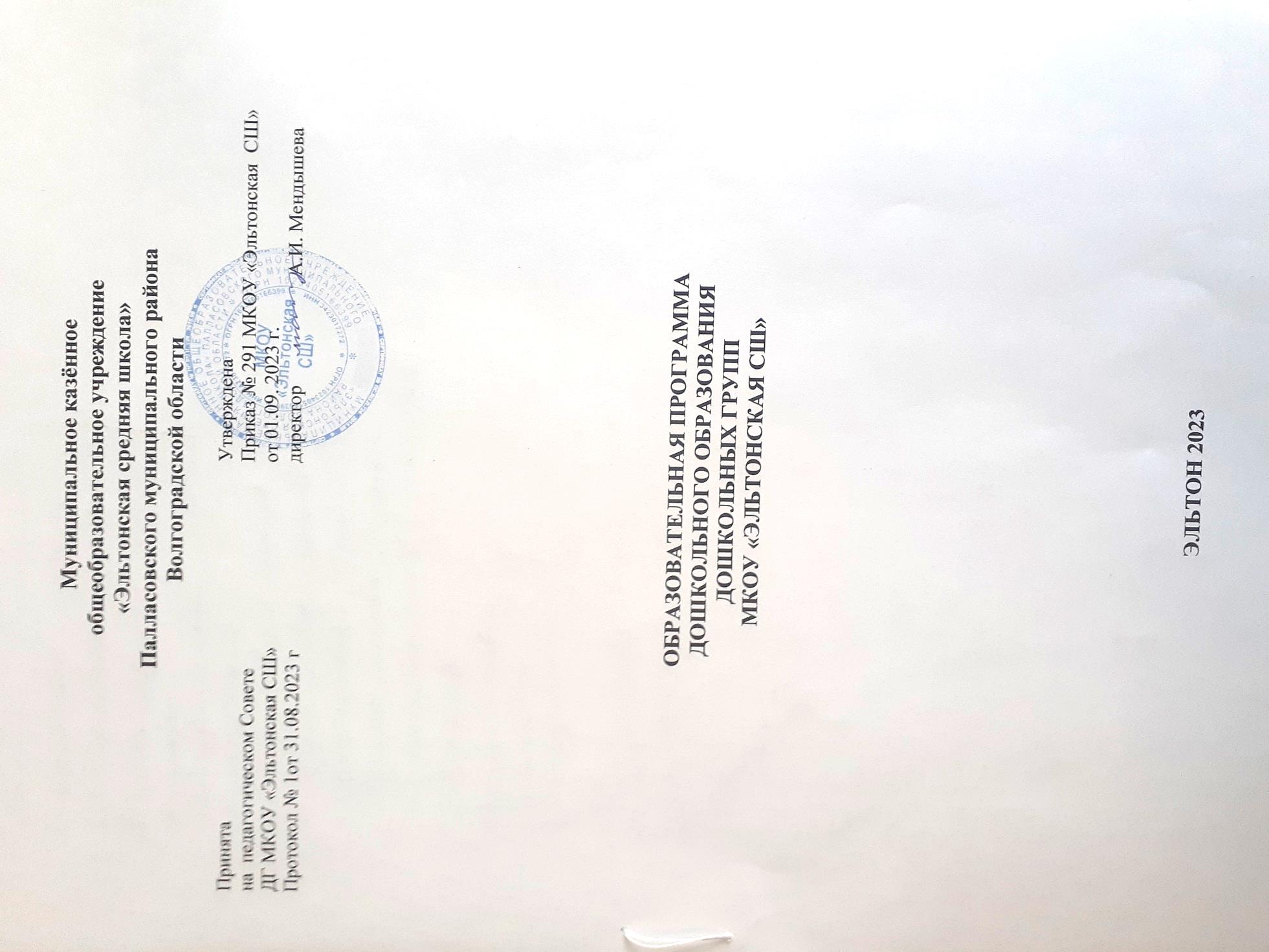 ЦЕЛЕВОЙ РАЗДЕЛ Пояснительная запискаПрограмма разработана в соответствии с федеральным государственным образовательным стандартом дошкольного образования (утвержден приказом Минобрнауки России от 17 октября 2013 г. № 1155, зарегистрировано в Минюсте России 14 ноября 2013 г., регистрационный № 30384; в редакции приказа Минпросвещения России от 8 ноября 2022 г. № 955, зарегистрировано в Минюсте России 6 февраля 2023 г., регистрационный № 72264) и федеральной образовательной программой дошкольного образования (утверждена приказом Минпросвещения России от 25 ноября 2022 г. № 1028, зарегистрировано в Минюсте России 28 декабря 2022 г., регистрационный № 71847).В обязательной части Программы представлена Федеральная образовательная программа дошкольного образования, утвержденная приказом Министерства просвещения Российской Федерации от 25 ноября 2022 г. N 1028 и ряд парциальных программ по 5 образовательным областям.Программа разработана в соответствии с основными нормативно - правовыми документами по дошкольному образованию:Указ Президента Российской Федерации от 7 мая 2018 г. № 204 «О национальных целях и стратегических задачах развития Российской Федерации на период до 2024 года»;Указ Президента Российской Федерации от 21 июля 2020 г. № 474 «О национальных целях развития Российской Федерации на период до 2030 года»;Указ Президента Российской Федерации от 9 ноября 2022 г. № 809 «Об утверждении основ государственной политики по сохранению и укреплению традиционных российских духовно-нравственных ценностей»Федеральный закон от 29 декабря 2012 г. № 273-ФЗ «Об образовании в Российской Федерации»;Федеральный закон от 31 июля 2020 г. № 304-ФЗ «О внесении изменений в Федеральный закон «Об образовании в Российской Федерации» по вопросам воспитания обучающихся»;Федеральный закон от 24 сентября 2022 г. № 371-ФЗ «О внесении изменений в Федеральный закон «Об образовании в Российской Федерации» и статью 1 Федерального закона «Об обязательных требованиях в Российской Федерации»;распоряжение Правительства Российской Федерации от 29 мая 2015 г. № 999-р«Об утверждении Стратегии развития воспитания в Российской Федерации на период до 2025 года»;Федеральный государственный образовательный стандарт дошкольного образования (утвержден приказом Минобрнауки России от 17 октября 2013 г.№ 1155, зарегистрировано в Минюсте России 14 ноября 2013 г., регистрационный№ 30384; в редакции приказа Минпросвещения России от 8 ноября 2022 г. № 955, зарегистрировано в Минюсте России 6 февраля 2023 г., регистрационный №72264), Федеральная образовательная программа дошкольного образования (утверждена приказом Минпросвещения России от 25 ноября 2022 г. № 1028, зарегистрировано в Минюсте России 28 декабря 2022 г., регистрационный № 71847);Порядок организации и осуществления образовательной деятельности по основным общеобразовательным программам – образовательным программам дошкольного образования (утверждена приказом Минпросвещения России от 31 июля 2020 года № 373, зарегистрировано в Минюсте России 31 августа 2020 г.,регистрационный № 59599);Санитарные правила СП 2.4.3648-20 «Санитарно-эпидемиологические требования к организациям воспитания и обучения, отдыха и оздоровления детей и молодёжи (утверждены постановлением Главного государственного санитарного врача Российской Федерации от 28 сентября 2020 г. № 28, зарегистрировано в Минюсте России 18 декабря 2020 г., регистрационный № 61573);Устав МКОУ «Эльтонская СШ»;Программа развития МКОУ «Эльтонская СШ».Образовательная программа дошкольного образования (далее – Программа) дошкольных групп МКОУ «Эльтонская СШ» (далее – ДГ МКОУ), разработана в соответствии с Федеральным государственным образовательным стандартом дошкольного образования (далее – Стандарт), и Федеральной образовательной программой дошкольного образования (далее – ФОП ДО).Программа состоит из обязательной части и части, формируемой участниками образовательных отношений. Обе части являются взаимодополняющими и необходимыми с точки зрения реализации Стандарта:Цели и задачи реализации Программы Обязательная часть:Цель Программы определена в соответствии с п. 14.1 ФОП ДО: разностороннее развитие ребёнка в период дошкольного детства с учётом возрастных и индивидуальных особенностей на основе духовно-нравственных ценностей российского народа, исторических и национально-культурных традиций.К традиционным российским духовно-нравственным ценностям относятся, прежде всего, жизнь, достоинство, права и свободы человека, патриотизм, гражданственность, служение Отечеству и ответственность за его судьбу, высокие нравственные идеалы, крепкая семья, созидательный труд, приоритет духовного над материальным, гуманизм, милосердие, справедливость, коллективизм, взаимопомощь и взаимоуважение, историческая память и преемственность поколений, единство народов России.Задачи Программы определены с п. 14.2 ФОП ДО:- обеспечение единых для Российской Федерации содержания дошкольного образования (далее – ДО) и планируемых результатов освоения образовательной программы ДО;- приобщение детей (в соответствии с возрастными особенностями) к базовым ценностям российского народа - жизнь, достоинство, права и свободы человека, патриотизм, гражданственность, высокие нравственные идеалы, крепкая семья, созидательный труд, приоритет духовного над материальным, гуманизм, милосердие, справедливость, коллективизм, взаимопомощь и взаимоуважение, историческая память и преемственность поколений, единство народов России; создание условий для формирования ценностного отношения к окружающему миру, становления опыта действий и поступков на основе осмысления ценностей;- построение (структурирование) содержания образовательной деятельности на основе учёта возрастных и индивидуальных особенностей развития;- создание условий для равного доступа к образованию для всех детей дошкольного возраста с учётом разнообразия образовательных потребностей и индивидуальных возможностей;- охрана и укрепление физического и психического здоровья детей, в том числе их эмоционального благополучия;- обеспечение развития физических, личностных, нравственных качеств и основ патриотизма, интеллектуальных и художественно-творческих способностей ребёнка, его инициативности, самостоятельности и ответственности;- обеспечение психолого-педагогической поддержки семьи и повышение компетентности родителей (законных представителей) в вопросах воспитания, обучения и развития, охраны и укрепления здоровья детей, обеспечения их безопасности;- достижение детьми на этапе завершения ДО уровня развития, необходимого и достаточного для успешного освоения ими образовательных программ начального общего образования.Принципы и подходы к формированию ПрограммыОбязательная часть:Согласно п. 14.3 ФОП и п.1.4 Стандарта Программа построена на следующих принципах:полноценное проживание ребёнком всех этапов детства (младенческого, раннего и дошкольного возрастов), обогащение (амплификация) детского развития;построение образовательной деятельности на основе индивидуальных особенностей каждого ребёнка, при котором сам ребёнок становится активным в выборе содержания своего образования, становится субъектом образования;содействие и сотрудничество детей и родителей (законных представителей), совершеннолетних членов семьи, принимающих участие в воспитании детей младенческого, раннего и дошкольного возрастов, а также педагогических работников (далее вместе - взрослые);признание ребёнка полноценным участником (субъектом) образовательных отношений;поддержка инициативы детей в различных видах деятельности;сотрудничество ДОО с семьей;приобщение детей к социокультурным нормам, традициям семьи, общества и государства;формирование познавательных интересов и познавательных действий ребёнка в различных видах деятельности;возрастная адекватность дошкольного образования (соответствие условий, требований, методов возрасту и особенностям развития);учёт этнокультурной ситуации развития детей.Программа основывается на следующих подходах:системно-деятельностный подход – это подход, при котором в образовательной деятельности главное место отводится активной и разносторонней, в максимальной степени самостоятельной деятельности ребенка;гуманистический подход – предполагающий признание личностного начала в ребенке, ориентацию на его субъективные потребности и интересы, признание его прав и свобод, самоценности детства как основы психического развития;диалогический (полисубъектный) подход, предусматривающий становление личности, развитие ее творческих возможностей, самосовершенствование в условиях равноправных взаимоотношений с другими людьми, построенных по принципу диалога, субъект- субъектных;Часть, формируемая участниками образовательных отношений:Цель и задачи программы «Воспитание маленького волжанина»   Программа «Воспитание маленького волжанина» отражает специфику культурно-исторических, этнических, социально-экономических, климатических условий Нижневолжского региона.  Программа направлена на решение важной государственной задачи – воспитания высоконравственного, ответственного, творческого, инициативного, компетентного гражданина России. Цель программы «Воспитание маленького волжанина» -  объединение усилий семьи, детского сада, культуры в становлении развитии, воспитании Благородного Гражданина. Задачи: • Определение целей-ориентиров для каждого участника воспитательно-образовательного процесса (педагогов, родителей, детей), направляющих внимание педагогов и родителей как на развитие актуальных для жизни ребенка интегративных качеств, так и на саморазвитие и совершенствование воспитывающих взрослых, как главного условия воспитания гражданина.• Разработка содержания образовательного взаимодействия воспитывающих взрослых с ребенком с целью обеспечения воспитанника возможностью познавать природу, историю, искусство и культуру родного края – Нижнего Поволжья, эмоционально откликаться на предъявляемые педагогами и родителями образы, успешно формировать основы картины мира. • Развитие взаимно терпимых и ответственных отношений воспитывающих взрослых (родителей, педагогов), усиливающих воспитание нравственных качеств гражданина. • Обеспечение овладения ребенком знаниями о природе, истории и культуре родного края – Нижнего Поволжья, а также качествами, которые стимулируют дальнейшую познавательную деятельность и устремленность к новому знанию, присвоению позитивных моделей поведения гражданина в природе и обществе. Принципы и подходы:	Принцип гуманизации образования;Принцип природосообразности;Принцип деятельностной напрвленности лбразования;Принцип осознанного взаимодействия воспитывающих взрослых и развития;Принцип регионализации образования;Принцип непрерывности;Принцип интеграции.Сообразно целям программы «Воспитание маленького волжанина» они отражают представление о взаимодействии семьи, детского сада, учреждений дополнительного образования, культуры и искусства в становлении, развитии и воспитании в ребенке Благородного Гражданина.Цель и задачи программы «Ладушки»Часть, формируемая участниками образовательных отношений, построена с учетом парциальной программы «Ладушки» И.М. Каплуновой, И.А. Новоскольцевой С-Петербург, Невская Нота, 2019 г.  Выбор данной программы объясняется отсутствием  специалиста, музыкального руководителя, в дошкольных группах.Программа имеет содержательное методическое обеспечение: планирование занятий в каждой возрастной группе, конспекты занятий, комплексы музыкально-творческих игр, разнообразие приемов организации слушательской, музыкально-исполнительской и музыкально-творческой деятельности дошкольников как на музыкальных занятиях, так и в повседневной жизнедеятельности, практические советы для воспитателей и родителей, календарь музыкальных праздников и развлечений. Авторы предлагают аудиоматериалы, которые отличаются высоким качеством и исполнительским мастерством аранжировщиков. Это позволяет педагогам дошкольных групп реализовывать задачи музыкального воспитания на достаточно хорошем уровне.Основной задачей программы является введение ребенка в мир музыки с радостью и улыбкой. Эта задача — главная для детей всех возрастных групп, поскольку она не дает ребенку чувствовать себя некомпетентным в том или ином виде деятельности.Задачи:•	Подготовить детей к восприятию музыкальных образов и представлений. •	Заложить основы гармонического развития (развитие слуха, голоса, внимания, движения, чувства ритма и красоты мелодии, развитие индивидуальных музыкальных способностей).•	Приобщить детей к русской народно-традиционной и мировой музыкальной культуре. •	Подготовить детей к освоению приемов и навыков в различных видах музыкальной деятельности адекватно детским возможностям. •	Развивать коммуникативные способности. •	Научить детей творчески использовать музыкальные впечатления в повседневной жизни.•	Познакомить детей с разнообразием музыкальных форм и жанров в привлекательной и доступной форме. •	Обогатить детей музыкальными знаниями и представлениями в музыкальной игре. •	Развивать детское творчество во всех видах музыкальной деятельности. Обеспечить преемственность музыкального воспитания между ДОО и начальной школой.Обеспечить взаимодействие детей, педагогов и родителей в общем педагогическом процессе, организовать  совместную деятельность с целью развития элементов сотрудничества.Также реализация части Программы, формируемая участниками образовательных отношений, связана с условиями, традициями и укладом ДГ МКОУ, что описано подробнее в рабочей программе воспитания (п. 2.8 Программы).Цель программы «Азы финансовой культуры для дошкольников» Цели реализации Программы: формирование финансовой культуры и азов финансовой грамотности у детей старших и подготовительных групп детских садов. Задачи реализации Программы: Образовательные: - познакомить дошкольников с денежной сферой жизни; - раскрыть взаимосвязь понятий: труд - продукт (результат труда) - деньги, подготовить к восприятию денег как жизненно необходимого, но ограниченного ресурса, труда как честного способа их заработать;- сформировать у детей начальные навыки обращения с деньгами, правильное отношение к финансовым ресурсам и их целевому предназначению; - подготовить к принятию своих первых финансовых решений; - заложить азы ответственного отношения к денежным ресурсам, управлению и контролю над ними, мотивацию к бережливости, накоплению, полезным тратам; - научить соотносить понятия надо, хочу и могу; - обогатить словарный запас и познакомить с понятиями: • трудиться, работать и зарабатывать; • деньги, доходы; • покупать, тратить, расходовать, транжирить; • откладывать, копить, сберегать; • одалживать, занимать, отдавать, возвращать; • планировать, экономить. - способствовать формированию гармоничной личности, осознающей нормы и ценности, определяющие основы финансово-экономических отношений между людьми в обществе; - подготовить детей к жизненному этапу, когда будут появляться карманные (личные) деньги. Воспитательные: - активизировать коммуникативную деятельность детей; - стимулировать интерес к изучению мира финансов; - сформировать у детей положительную мотивацию к формированию финансовой культуры и овладению финансовой грамотностью; - способствовать повышению ответственности и самоконтроля - качеств, необходимых для достижения успеха в жизни; - обеспечить психолого-педагогическую поддержку семьи и повышение компетентности родителей в вопросах формирования финансовой культуры ребёнка. Значимые для разработки и реализации Программы характеристики, в том числе характеристики особенностей развития детей раннего и дошкольного возрастаДГ МКОУ «Эльтонская СШ» располагаются по адресу п. Эльтон ул. Чапаева д 61.Всего функционирует 3 группы для детей от 2 до 8 лет. ДГ посещает 75 детей. Проектная мощность – 140 детей.Учредителем МКОУ является Администрация Палласовского муниципального района Волгоградской области. Учреждение имеет лицензию на право осуществления образовательной деятельности.Режим работы ДГ МКОУ: понедельник - пятница 7-30 до 18-00. Выходные дни: суббота, воскресенье, праздничные дни, выходные, установленные действующим законодательством.  Основной структурной единицей ДГ МКОУ является группа детей дошкольного возраста. В МКОУ функционируют группы общеразвивающего вида. Все группы разновозрастные.Комплектование ДГ МКОУ проводится на основании Административного регламента предоставления муниципальной услуги «Приём заявлений, постановка на учёт и зачисление детей в образовательные учреждения, реализующие основную общеобразовательную программу дошкольного образования, расположенные на территории Палласовского муниципального района Волгоградской области». Комплектование осуществляется комиссией в соответствии с электронной очередью.Электронная почта и адрес сайта МКОУ: school-elton@mail.ru; https://elton.volgogradschool.ru/.ДГ находится в экологически благополучном районе. Промышленных объектов вблизи Учреждения нет. Ближайшими объектами социального партнёрства являются: ГБУ ВО "Природный парк "Эльтонский", СДК п. Эльтон, библиотека п. Эльтон.Основными участниками реализации ООП ДО являются: дети дошкольного возраста, родители (законные представители), педагоги.Социальными заказчиками деятельности учреждения являются в первую очередь родители (законные представители) воспитанников. Поэтому коллектив ДГ создаёт доброжелательную, психологически комфортную атмосферу, в основе  которой лежит определенная система взаимодействия с родителями, взаимопонимание и сотрудничество.С учетом выделенных климатических особенностей, реализация Программы осуществляется круглогодично с выделением трех периодов: - первый период: с 01 сентября по 15 мая, для этого периода в режиме дня характерно наличие выделенной в утренний отрезок времени образовательной деятельности (занятия) в процессе организации педагогом различных видов детской деятельности.- второй период: с 16 мая по 31 мая, в этот период педагогами групп проводится анализ работы за период с 01 сентября по 15 мая, в том числе педагогическая диагностика, внутренняя система оценки качества дошкольного образования детского сада. - третий период с 01 июня по 31 августа, для этого периода характерно преобладание совместной деятельности ребёнка с педагогом, организуемой педагогами на уличных участках, и самостоятельной деятельности детей по их интересам и инициативе.Сведения о педагогическом коллективе.Возрастные особенности развития детей *Возрастные особенности развития детей и задачи развития для каждоговозрастного периода Программы совпадают с Федеральной образовательной программой дошкольного образования, утвержденной приказом Министерства просвещения Российской Федерации от 25 ноября 2022 г. N 1028 (п.15.1-15.3).Часть, формируемая участниками образовательных отношенийЗначимые для разработки и реализации обязательной части Программы характеристики, в том числе характеристики особенностей развития детей раннего и дошкольного возраста, значимы в равной степени и для части Программы, формируемой участниками образовательных отношений.Планируемые результаты реализации и освоения ПрограммыОбязательная часть:Ожидаемые образовательные результаты ООП ДО конкретизируют требования ФГОС ДО к планируемым результатам в обязательной части и части, формируемой участниками образовательных отношений, с учетом возрастных возможностей и индивидуальных различий (индивидуальных траекторий развития) детей, а также особенностей развития детей с ОВЗ.*Планируемые результаты каждого возрастного периода совпадают спланируемыми результатами Федеральной образовательной программе дошкольного образования, утвержденной приказом Министерства просвещения Российской Федерации от 25 ноября 2022 г. N 1028.	Планируемые результаты на этапе завершения освоения ПрограммыК концу дошкольного возраста:у ребенка сформированы основные физические и нравственно-волевые качества;ребёнок владеет основными движениями и элементами спортивных игр, может контролировать свои движение и управлять ими;ребёнок соблюдает элементарные правила здорового образа жизни и личной гигиены;ребёнок результативно выполняет физические упражнения (общеразвивающие, основные движения, спортивные), участвует в туристских пеших прогулках, осваивает простейшие туристские навыки, ориентируется на местности;ребёнок проявляет элементы творчества в двигательной деятельности; ребёнок проявляет нравственно-волевые качества, самоконтроль и может осуществлять анализ своей двигательной деятельности;ребёнок проявляет духовно-нравственные качества и основы патриотизма в ходе занятий физической культурой и ознакомлением с достижениями российского спорта;ребёнок имеет начальные представления о правилах безопасного поведения в двигательной деятельности; о том, что такое здоровье, понимает, как поддержать, укрепить и сохранить его;ребёнок владеет навыками личной гигиены, может заботливо относиться к своему здоровью и здоровью окружающих, стремится оказать помощь и поддержку другим людям;ребёнок соблюдает элементарные социальные нормы и правила поведения в различных видах деятельности, взаимоотношениях со взрослыми и сверстниками;ребёнок владеет средствами общения и способами взаимодействия со взрослыми и сверстниками; способен понимать и учитывать интересы и чувства других; договариваться и дружить со сверстниками; старается разрешать возникающие конфликты конструктивными способами;ребёнок способен понимать свои переживания и причины их возникновения, регулировать свое поведение и осуществлять выбор социально одобряемых действий в конкретных ситуациях, обосновывать свои ценностные ориентации;ребёнок стремится сохранять позитивную самооценку;ребёнок проявляет положительное отношение к миру, разным видам труда, другим людям и самому себе;у ребёнка выражено стремление заниматься социально значимой деятельностью;ребёнок способен откликаться на эмоции близких людей, проявлять эмпатию (сочувствие, сопереживание, содействие);ребёнок способен к осуществлению социальной навигации как ориентации в социуме и соблюдению правил безопасности в реальном и цифровом взаимодействии;ребёнок способен решать адекватные возрасту интеллектуальные, творческие и личностные задачи; применять накопленный опыт для осуществления различных видов детской деятельности, принимать собственные решения и проявлять инициативу;ребёнок владеет речью как средством коммуникации, ведет диалог со взрослыми и сверстниками, использует формулы речевого этикета в соответствии с ситуацией общения, владеет коммуникативно-речевыми умениями;ребёнок знает и осмысленно воспринимает литературные произведения различных жанров, имеет предпочтения в жанрах литературы, проявляет интерес к книгам познавательного характера, определяет характеры персонажей, мотивы их поведения, оценивает поступки литературных героев;ребёнок обладает начальными знаниями о природном и социальном мире, в котором он живет: элементарными представлениями из области естествознания, математики, истории, искусства и спорта, информатики и инженерии и тому подобное; о себе, собственной принадлежности и принадлежности других людей к определенному полу; составе семьи, родственных отношениях и взаимосвязях, семейных традициях; об обществе, его национально-культурных ценностях; государстве и принадлежности к нему;ребёнок проявляет любознательность, активно задает вопросы взрослым и сверстникам; интересуется субъективно новым и неизвестным в окружающем мире; способен самостоятельно придумывать объяснения явлениям природы и поступкам людей; склонен наблюдать, экспериментировать; строить смысловую картину окружающей реальности, использует основные культурные способы деятельности;ребёнок имеет представление о жизни людей в России, имеет некоторые представления о важных исторических событиях Отечества; имеет представление о многообразии стран и народов мира;ребёнок способен применять в жизненных и игровых ситуациях знания о количестве, форме, величине предметов, пространстве и времени, умения считать, измерять, сравнивать, вычислять и тому подобное;ребёнок имеет разнообразные познавательные умения: определяет противоречия, формулирует задачу исследования, использует разные способы и средства проверки предположений: сравнение с эталонами, классификацию, систематизацию, некоторые цифровые средства и другое;ребёнок имеет представление о некоторых наиболее ярких представителях живой природы России и планеты, их отличительных признаках, среде обитания, потребностях живой природы, росте и развитии живых существ; свойствах неживой природы, сезонных изменениях в природе, наблюдает за погодой, живыми объектами, имеет сформированный познавательный интерес к природе, осознанно соблюдает правила поведения в природе, знает способы охраны природы, демонстрирует заботливое отношение к ней;ребёнок способен воспринимать и понимать произведения различных видов искусства, имеет предпочтения в области музыкальной, изобразительной, театрализованной деятельности;ребёнок выражает интерес к культурным традициям народа в процессе знакомства с различными видами и жанрами искусства; обладает начальными знаниями об искусстве;ребёнок владеет умениями, навыками и средствами художественной выразительности в различных видах деятельности и искусства; использует различные технические приемы в свободной художественной деятельности;ребёнок участвует в создании индивидуальных и коллективных творческих работ, тематических композиций к праздничным утренникам и развлечениям, художественных проектах;ребёнок самостоятельно выбирает технику и выразительные средства для наиболее точной передачи образа и своего замысла, способен создавать сложные объекты и композиции, преобразовывать и использовать с учётом игровой ситуации; ребёнок владеет разными формами и видами игры, различает условную и реальную ситуации, предлагает и объясняет замысел игры, комбинирует сюжеты на основе реальных, вымышленных событий, выполняет несколько ролей в одной игре, подбирает разные средства для создания игровых образов, согласовывает свои интересы с интересами партнеров по игре, управляет персонажами в режиссерской игре;ребёнок проявляет интерес к игровому экспериментированию с предметами, к развивающим и познавательным играм, в играх с готовым содержанием и правилами может объяснить содержание и правила игры другим детям, в совместной игре следит за точным выполнением правил всеми участниками;ребёнок способен планировать свои действия, направленные на достижение конкретной цели; демонстрирует сформированные предпосылки к учебной деятельности и элементы готовности к школьному обучению.Часть, формируемая участниками образовательных отношений:Планируемые результаты освоения ребенком региональной программы «Воспитание маленького волжанина»Описание результатов освоения программы по музыкальному воспитанию детей дошкольного возраста  «Ладушки»Планируемые результаты освоения программы «Азы финансовой культуры для дошкольников»Целевые ориентиры дошкольного образования предназначены для педагогов и родителей. Их необходимо воспринимать как возрастные характеристики возможных достижений ребёнка и направление воспитательной деятельности взрослых. Личностные результаты В итоге освоения Программы дошкольник сможет: - разбираться в значении основных экономических и финансовых понятий, предусмотренных Программой; - чётко осознавать, что труд - основа жизни, любой труд - это хорошо, плохо - сидеть без дела; - знать, что деньги зарабатываются трудом, являются мерой оценки труда, универсальным средством обмена;  - понимать, что бережливость и экономия - это разумное отношение к расходам (они не бессмысленны, а направлены на достижение конкретных целей), умение ценить результаты труда, умение делиться и отдавать, в случае острой необходимости прийти на помощь ближнему, делиться своими сбережениями, порой абсолютно бескорыстно; - осознавать необходимость выделения главного (умение видеть преимущества того или иного предмета, действия). Практические результаты: - освоить начальные навыки обращения с деньгами, осознать необходимость грамотно и бережливо относиться к ним; - научиться принимать свои первые финансовые решения относительно расходов и трат, соотносить понятия хочу и могу. Понимать, что тратить можно мудро, с пользой для себя, а можно напрасно, без толку, бесполезно, бессмысленно; - освоить начальные навыки планирования: интересно и с пользой использовать свободное время, принадлежащие ребёнку вещи (игрушки, канцтовары и пр.), денежные средства и пр.; - заложить нравственно-этические привычки (возвращать долги, уважать свой и чужой труд, сопереживать, делиться и пр.), которые в будущем будут способствовать успешному управлению личными финансами.Педагогическая диагностика достижения планируемых результатовОбязательная частьВ соответствии с п. 16 ФОП ДО, педагогическая диагностика достижений планируемых результатов направлена на изучение деятельностных умений ребёнка, его интересов, предпочтений, склонностей, личностных особенностей, способов взаимодействия со взрослыми и сверстниками. Она позволяет выявлять особенности и динамику развития ребёнка, составлять на основе полученных данных индивидуальные образовательные маршруты освоения образовательной программы, своевременно вносить изменения в планирование, содержание и организацию образовательной деятельности.Основным методом педагогической диагностики по ФОП ДО является наблюдение за деятельностью детей: их общением, игрой, рисованием, лепкой, конструированием, исследованием. В случае необходимости можно создавать проблемные ситуации, в которых выявлять уровень развития у ребенка той или иной деятельности. Педагогическая диагностика по ФОП ДО проводится не менее двух раз в год, на протяжении всего дошкольного детства, за исключение адаптационного периода при поступлении ребенка в детский сад. Педагогическая диагностика согласно ФОП ДО осуществляется в процессе наблюдения за самостоятельной деятельностью детей.Педагогическая диагностика, используемая в Программе, базируется на следующих принципах.1. Развитие ребенка есть процесс в значительной мере контролируемый, и полноценная реализация задатков ребенка предполагает его интенсивное «развивание» в соответствии с сознательно поставленными целями. Это значит, что разрабатываемая система нормативных ориентиров будет более адекватно воспринята педагогами- практиками, если она помимо исполнительских стандартов будет включать и нормы целевого характера, определяющие ожидания в сфере развития ребенка.2. Вводимые целевые ориентиры должны стать органичным средством практического мышления любого воспитателя (и даже любого воспитывающего взрослого), и не предполагать непременного участия в образовательном процессе психолога-диагноста. Сбор информации о ребенке и проектирование образовательного процесса должны производиться воспитателями при участии родителей, а психолога и других специалистов следует привлекать лишь тогда, когда зафиксировано существенное отклонение в развитии ребенка от нормы или в каких-то иных проблемных случаях.3. Задавая целевые ориентиры в области развития ребенка, мы следовали такому принципу,  как сближение  диагностики и образовательной практики. Сама деятельность детей в заданных ФОП ДО образовательных условиях дает педагогу возможность непосредственно, через обычное наблюдение получать представление об их развитии в отношении к психолого-педагогической нормативной картине.Такой    подход  предполагает соответствующую продуманность системы развивающих дошкольных практик (видов деятельности ребенка) с точки зрения ее полноты и структурированности, который реализуется в Программе в виде парциальных программ, основанных на культурных практиках.Педагогами ДГ МКОУ используется «Педагогическая диагностика индивидуального развития ребенка в группе детского сада» (по возрастам), разработанная Верещагиной Н.В. С-Петербург, Детство-Пресс. 2019-2021.Диагностический материал см приложение № 1.Часть, формируемая участниками образовательных отношений:Мониторинг  достижений детьми планируемых результатов освоения программы «Воспитание маленького волжанина» проводится педагогами по программе «Воспитание маленького волжанина» Москва, Планета, 2012, стр 121-122.Диагностика по программе по музыкальному воспитанию детей дошкольного возраста проводится по программе «Ладушки» И Каплуновой, И. Новоскольцевой. С-Петербург, Невская Нота, 2019, стр 104-109.Диагностика результатов освоения программы «Азы финансовой культуры для дошкольников» Мониторинг образовательного процесса осуществляется через отслеживание результатов освоения образовательной программы и проводится воспитателями. Основными методами изучения достижений развития ребёнка являются наблюдение, беседа, анализ продуктов деятельности.СОДЕРЖАТЕЛЬНЫЙ РАЗДЕЛ2.1. Описание образовательной деятельности в соответствии с направлениями развития ребенка (в пяти образовательных областях)Обязательная часть ПрограммыСодержание ООП ДО обеспечивает развитие личности, мотивации и способностей детей в различных видах деятельности и охватывает следующие структурные единицы, представляющие определенные образовательные области развития и образования детей.	Социально-коммуникативное развитие направлено на усвоение норм и ценностей, принятых в обществе, включая моральные и нравственные ценности; развитие умения общаться и взаимодействовать с партнерами по игре, совместной деятельности или обмену информацией; становление самостоятельности, целенаправленности и саморегуляции собственных действий; развитие социального и эмоционального интеллекта, эмоциональной отзывчивости, сопереживания; формирование уважительного отношения и чувства принадлежности к своей семье и к сообществу детей и взрослых в Организации; развитие умения подчиняться правилам и социальным нормам; формирование позитивных установок к различным видам труда и творчества; формирование отношения к образованию как к одной из ведущих жизненных ценностей; формирование основ безопасного поведения в быту, социуме, природе.*Основные	цели	и	задачи	 соответствуют	ОП	ДО	Федеральнойобразовательной программе дошкольного образования, утвержденной приказом Министерства просвещения Российской Федерации от 25 ноября 2022 г. N 1028. и включает подразделы:- социальные отношения; - формирования основ гражданственности и патриотизма; - трудовое воспитание;- основы безопасного поведения.	Познавательное развитие предполагает развитие интересов детей, любознательности и познавательной мотивации; формирование познавательных действий, становление сознания; развитие воображения и творческой активности; формирование первичных представлений о себе, других людях, объектах окружающего мира, о свойствах и отношениях объектов окружающего мира (форме, цвете, размере, материале, звучании, ритме, темпе, количестве, числе, части и целом, пространстве и времени, движении и покое, причинах и следствиях и др.); о малой родине и Отечестве, представлений о социокультурных ценностях нашего народа, об отечественных традициях и праздниках, о планете Земля как общем доме людей, об особенностях ее природы, многообразии стран и народов мира. *Основные	цели	и	задачи 	соответствуют	ОП	ДО	Федеральнойобразовательной программе дошкольного образования, утвержденной приказом Министерства просвещения Российской Федерации от 25 ноября 2022 г. N 1028. и включает подразделы:- сенсорные эталоны и познавательные действия; - окружающий мир;- природа.от 2 до 7 летсенсорные эталоны и познавательные действия;-	математические представления;-	окружающий мир;-	природа.	Речевое развитие включает владение речью как средством общения и культуры; обогащение активного словаря; развитие связной, грамматически правильной диалогической и монологической речи; развитие речевого творчества; развитие звуковой и интонационной культуры речи, фонематического слуха; знакомство с книжной культурой, детской литературой, понимание на слух текстов различных жанров детской литературы; формирование звуковой аналитикосинтетической активности как предпосылки обучения грамоте.*Основные	цели	и	задачи	соответствуют	ОП	ДО	Федеральнойобразовательной программе дошкольного образования, утвержденной приказом Министерства просвещения Российской Федерации от 25 ноября 2022 г. N 1028. и включает подразделы:-	формирование словаря:-	звуковая культура речи:-	грамматический строй речи:-	связная речь с 4 до 7 лет-	формирование словаря:-	звуковая культура речи:-	грамматический строй речи:-	связная речь-	подготовка детей к обучению грамоте.        Художественно-эстетическое развитие предполагает развитие предпосылок ценностно-смыслового восприятия и понимания произведений искусства (словесного, музыкального, изобразительного), мира природы; становление эстетического отношения к окружающему миру; формирование элементарных представлений о видах искусства; восприятие музыки, художественной литературы, фольклора; стимулирование сопереживания персонажам художественных произведений; реализацию самостоятельной творческой деятельности детей (изобразительной, конструктивно-модельной, музыкальной и др.).*Основные цели и задачи соответствуют ОП ДО Федеральной образовательной программе дошкольного образования, утвержденной приказом Министерства просвещения Российской Федерации от 25 ноября 2022 г. N 1028. и включает подразделы:-	приобщение к искусству;-	изобразительная деятельность;-	конструктивная деятельность;-	музыкальная деятельность;-	театрализованная деятельность;-	культурно-досуговая деятельность.	Физическое развитие включает приобретение опыта в следующих видах деятельности детей: двигательной, в том числе связанной с выполнением упражнений, направленных на развитие таких физических качеств, как координация и гибкость; способствующих правильному формированию опорно-двигательной системы организма, развитию равновесия, координации движения, крупной и мелкой моторики обеих рук, а также с правильным, не наносящем ущерба организму выполнением основных движений (ходьба, бег, мягкие прыжки, повороты в обе стороны), формирование начальных представлений о некоторых видах спорта, овладение подвижными играми с правилами; становление целенаправленности и саморегуляции в двигательной сфере; становление ценностей здорового образа жизни, овладение его элементарными нормами и правилами (в питании, двигательном режиме, закаливании, при формировании полезных привычек и др.).Основные цели и задачи соответствуют ОП ДО Федеральной образовательной программе дошкольного образования, утвержденной приказом Министерства просвещения Российской Федерации от 25 ноября 2022 г. N 1028. и включает подразделы:- совершенствование двигательных умений и навыков, развитие психофизических качеств;- обогащение двигательного опыта детей разнообразными физическими упражнениями, поддержка детской инициативы.- расширение и закрепление представления о здоровье и здоровом образ жизни; формирование элементарных представлений о разных формах активного отдыха.Решение совокупных задач воспитания в рамках образовательной области "Физическое развитие" направлено на приобщение детей к ценностям "Жизнь", "Здоровье", что предполагает:- воспитание осознанного отношения к жизни как основоположной ценности и здоровью как совокупности физического, духовного и социального благополучия человека;- формирование у ребенка возрастосообразных представлений и знаний в области физической культуры, здоровья и безопасного образа жизни;- становление эмоционально-ценностного отношения к здоровому образу жизни, физическим упражнениям, подвижным играм, закаливанию организма, гигиеническим нормам и правилам;- воспитание активности, самостоятельности, самоуважения, коммуникабельности, уверенности и других личностных качеств;- приобщение детей к ценностям, нормам и знаниям физической культуры в целях их физического развития и саморазвития;- формирование у ребенка основных гигиенических навыков, представлений о здоровом образе жизни. Часть Программы, формируемая участниками образовательных отношенийПрограмма «Воспитание маленького волжанина»
Для достижения поставленных целей по приобщению детей к истокам культуры  Нижнего Поволжья нами выбрано следующее содержание работы: 
- ознакомление с бытом и трудом  народов региона; 
- использование местного  фольклора во всех его проявлениях; 
- воспитание гражданских чувств через ознакомление детей с родным краем, его природой;
- ознакомление детей с искусством родного края; 
- ознакомление с игровым, песенным и танцевальным творчеством народов Поволжья.Содержание образовательной деятельностиПрирода родного края – Нижнего  Поволжья:• природные зоны и памятники природы родного края;• взаимодействие со специалистами учреждений культуры (краеведческого музея, библиотеки) и экологии (природный парк);• изменения в растительном и животном мире, происходящие в разные времена года;• организация активных форм трудовой деятельности (в саду, огороде и пр.), совместная познавательная деятельности в природе;• эколого-краеведческие проблемы  края;• природоохранная деятельность.История и культура родного края – Нижнего Поволжья:• историческое прошлое родного села;• культурно-исторические объекты (театры, музеи, библиотеки, памятники истории), созидательное и боевое прошлое, традиции, легенды края;• разработка совместно с родителями и специалистами образовательных маршрутов выходного дня к историческим, памятным местам района и города, с посещением учреждений культуры;• мероприятия, проводимые в городе (селе, станице, хуторе); происходящие события.Искусство родного края -  Нижнего Поволжья:В области изобразительного искусства: Произведения изобразительного искусства местных мастеров, представленные в музеях, выставочных залах города (села).Помощь педагогов и специалистов в познании изобразительного искусства родного края. Организация выставок, оформление помещений к праздникам, создание дизайн-проектов по оформлению территории детского сада и др.В области архитектуры: Культурные постройки разных исторических периодов. Архитектурный облик города (села, станицы, хутора) в прошлом и настоящем. Архитектура родного города (села, станицы, хутора); профессии архитектора, строителя.В области музыки: Музыкальные традиции региона, современные тенденции развития музыкального искусства. Познание музыкального наследия. Посещение праздников, концертов взрослых и детских музыкальных коллективов. Импровизационное исполнение  знакомых музыкальных произведений. Формы художественного вариативного семейного/родительского образования.В области литературы: Произведения детских писателей и поэтов родного края. Познание мира детского фольклора, поэзии и прозы. Домашнее чтение. Стихи, рассказы местных авторов. Формирование читательского интереса, художественного вкуса. Выявление художественно-речевых способностей детей. Разнообразные формы художественного вариативного семейного/родительского образования.В области театра: Театральные традиции родного края. Сведения об истории и современных тенденциях развития театрального искусства родного края. Репертуар взрослых и детских театров. Разнообразные формы художественного вариативного семейного/родительского образования. Преобразование предметно-развивающей среды. Установлении контактов с театрами города.Цели программы реализуются в разнообразных видах и формах совместной с воспитывающими взрослыми деятельности, а также детской деятельности в семье и детском саду: коммуникативной, игровой, познавательно-исследовательской, музыкальной, художественно-продуктивной, трудовой.Специфика национальных, социокультурных и иных условий осуществления образовательной деятельности.Методические пособия, обеспечивающие реализацию содержания представлены в разделе 3.3 Программы в части - «Обеспеченность методическими материалами и средствами обучения и воспитания».Содержание образовательной деятельности по программе по музыкальному воспитанию детей дошкольного возраста «Ладушки».Программа по музыкальному воспитанию детей дошкольного возраста «Ладушки» И.Каплуновой, И. Новоскольцевой, С-Петербург, Невская Нота, 2019, стр 36-101.Содержание образовательной деятельности по программе «Азы финансовой культуры для дошкольников»Программа «Азы финансовой культуры для дошкольников» Л.В. Стахович, Е.В. Семенкова, Л.Ю. Рыжановская, Москва, Вита, 2019, стр 2.2. Описание вариативных форм, способов, методов и средств реализации Программы с учетом возрастных и индивидуальных особенностей воспитанников, специфики их образовательных потребностей и интересовОбязательная часть	В ДГ МКОУ существуют различные формы реализации Программы, раскрытые в п. 2.3 Программы.Традиционные методы обучения (словесные, наглядные, практические) дополнены методами, в основу которых положен характер познавательной деятельности детей, согласно п. 23.6.1. ФОП ДО:При реализации Программы педагоги используют различные средства:Для реализации Программы ДГ МКОУ отобраны следующие способы (технологии, приемы):ДГ МКОУ самостоятельно определяют средства воспитания и обучения, в том числе технические, соответствующие материалы (в том числе расходные), игровое, спортивное, оздоровительное оборудование, инвентарь, необходимые для реализации Федеральной программы.  Вариативность форм, методов и средств реализации Федеральной программы зависит не только от учета возрастных особенностей обучающихся, их индивидуальных и особых образовательных потребностей, но и от личных интересов, мотивов, ожиданий, желаний детей.  Важное значение имеет признание приоритетной субъективной позиции ребенка в образовательном процессе. При выборе форм, методов, средств реализации Федеральной программы педагог учитывает субъектные проявления ребенка в деятельности: интерес к миру и культуре; избирательное отношение к социокультурным объектам и разным видам деятельности; инициативность и желание заниматься той или иной деятельностью; самостоятельность в выборе и осуществлении деятельности; творчество в интерпретации объектов культуры и создании продуктов деятельности. Выбор педагогом педагогически обоснованных форм, методов, средств реализации Федеральной программы, адекватных образовательным потребностям и предпочтениям детей, их соотношение и интеграция при решении задач воспитания и обучения обеспечивает их вариативность.  Часть, формируемая участниками образовательных отношений Вариативные формы, способы, методы и средства реализации части Программы, формируемой участниками образовательных отношений, совпадают с вариативными формами, способами, методами и средствами обязательной части Программы.2.3. Особенности образовательной деятельности разных видов и культурных практикОбязательная частьСогласно п. 24.1 ФОП ДО образовательной деятельности в ДГ МКОУ включает:образовательную деятельность, осуществляемую в процессе организации различных видов детской деятельности;образовательную деятельность, осуществляемую в ходе режимных процессов;самостоятельную деятельность детей;взаимодействие с семьями детей по реализации образовательной программы ДО.Согласно п. 24.2 ФОП ДО образовательная деятельность организуется как совместная деятельность педагога и детей, самостоятельная деятельность детей. В зависимости от решаемых образовательных задач, желаний детей, их образовательных потребностей, педагог выбирает один или несколько вариантов совместной деятельности:1) совместная деятельность педагога с ребёнком, где, взаимодействуя с ребёнком, он выполняет функции педагога: обучает ребёнка чему-то новому;совместная деятельность ребёнка с педагогом, при которой ребёнок и педагог - равноправные партнеры;совместная деятельность группы детей под руководством педагога, который на правах участника деятельности на всех этапах её выполнения (от планирования до завершения) направляет совместную деятельность группы детей;совместная деятельность детей со сверстниками без участия педагога, но по его заданию. Педагог в этой ситуации не является участником деятельности, но выступает в роли её организатора, ставящего задачу группе детей, тем самым, актуализируя лидерские ресурсы самих детей;самостоятельная, спонтанно возникающая, совместная деятельность детей без всякого участия педагога. Это могут быть самостоятельные игры детей (сюжетно-ролевые, режиссерские, театрализованные, игры с правилами, музыкальные и другое), самостоятельная изобразительная деятельность по выбору детей, самостоятельная познавательно-исследовательская деятельность (опыты, эксперименты и другое).	Все перечисленные варианты совместной деятельности педагога с детьми могут быть реализованы в группе одномоментно. Согласно п.24 ФОП ДО образовательная деятельность включает: Время проведения занятий, их продолжительность, длительность перерывов, суммарная образовательная нагрузка для детей дошкольного возраста определяются СанПиН 1.2.3685-21.	Содержание и педагогически обоснованную методику проведения занятий педагог выбирает самостоятельно. Подходы к проведению занятий могут отличаться в разных периодах реализации Программы. 	Чтение художественной литературы дополняет развивающие возможности всех культурных практик. 	Организация культурных практик предполагает подгрупповой способ объединения детей.Часть, формируемая участниками образовательных отношений Особенности образовательной деятельности разных видов и культурных практик в части Программы, формируемой участниками образовательных отношений, полностью совпадают с обязательной частью Программы.. Способы и направления поддержки детской инициативыОбязательная часть	Для поддержки детской инициативы педагоги поощряют свободную самостоятельную деятельность детей, основанную на детских интересах и предпочтениях. Согласно п. 25.4. ФОП ДО для поддержки детской инициативы педагоги:уделяют внимание развитию детского интереса к окружающему миру, поощряют желание ребёнка получать новые знания и умения, осуществлять деятельностные пробы в соответствии со своими интересами, задавать познавательные вопросы;организовывают ситуации, способствующие активизации личного опыта ребёнка в деятельности, побуждающие детей к применению знаний, умений при выборе способов деятельности;расширяют и усложняют в соответствии с возможностями и особенностями развития детей область задач, которые ребёнок способен и желает решить самостоятельно, уделяют внимание таким задачам, которые способствуют активизации у ребёнка творчества, сообразительности, поиска новых подходов;поощряют проявление детской инициативы в течение всего дня пребывания ребёнка в ДОО, используя приемы поддержки, одобрения, похвалы;создают условия для развития произвольности в деятельности, используют игры и упражнения, направленные на тренировку волевых усилий, поддержку готовности и желания ребёнка преодолевать трудности, доводить деятельность до результата;поощряют и поддерживают желание детей получить результат деятельности, обращают внимание на важность стремления к качественному результату, подсказывают ребёнку, проявляющему небрежность и равнодушие к результату, как можно довести дело до конца, какие приемы можно использовать, чтобы проверить качество своего результата;внимательно наблюдают за процессом самостоятельной деятельности детей, в случае необходимости оказывают детям помощь, но стремятся к её дозированию. Если ребёнок испытывает сложности при решении уже знакомой ему задачи, когда изменилась обстановка или иные условия деятельности, то педагоги используют приемы наводящих вопросов, активизируют собственную активность и смекалку ребёнка, намекают, советуют вспомнить, как он действовал в аналогичном случае;поддерживают у детей чувство гордости и радости от успешных самостоятельных действий, подчеркивают рост возможностей и достижений каждого ребёнка, побуждают к проявлению инициативы и творчества через использование приемов похвалы, одобрения, восхищения.	Особенности поддержки детской инициативы и самостоятельности с учетом возрастных особенностей детей (в соотв.  с п.25 ФОП ДО):	Согласно п. 25.8 ФОП ДО для поддержки детской инициативы педагоги используют ряд способов и приемов:Не	сразу помогают ребёнку, если он испытывает затруднения решения задачи, а побуждают его к самостоятельному решению, подбадривают и поощряют попытки найти решение. В случае необходимости оказания помощи ребёнку, педагоги сначала стремятся к её минимизации: лучше дать совет, задать наводящие вопросы, активизировать имеющийся у ребёнка прошлый опыт.У ребёнка всегда есть возможность самостоятельного решения поставленных задач. При этом педагоги помогают детям искать разные варианты решения одной задачи, поощряют активность детей в поиске, принимают любые предположения детей, связанные с решением задачи, поддерживают инициативу и творческие решения, а также обязательно акцентируют внимание детей на качестве результата, их достижениях, одобряют и хвалят за результат, вызывают у них чувство радости и гордости от успешных самостоятельных, инициативных действий.Особое внимание педагоги уделяют общению с ребёнком в период проявления кризиса семи лет: характерные для ребёнка изменения в поведении и деятельности становятся поводом для смены стиля общения с ребёнком. Педагоги уважают его интересы, стремления, инициативы в познании, активно поддерживают стремление к самостоятельности.Педагоги акцентируют внимание на освоении ребёнком универсальных умений организации своей деятельности и формировании у него основ целеполагания: поставить цель (или принять её от педагога), обдумать способы её достижения, осуществить свой замысел, оценить полученный результат с позиции цели. Задача развития данных умений ставится педагогами в разных видах деятельности. При этом педагоги используют средства, помогающие детям планомерно и самостоятельно осуществлять свой замысел: опорные схемы, наглядные модели, пооперационные карты.Для развития самостоятельности у детей, педагоги создают творческие ситуаций в игровой, музыкальной, изобразительной деятельности и театрализации, в ручном труде, в которых активизируют желание детей самостоятельно определить замысел, способы и формы его воплощения.Педагоги уделяют особое внимание обогащению РППС, обеспечивающей поддержку инициативности ребёнка. В пространстве группы постоянно появляются предметы, побуждающие детей к проявлению интеллектуальной активности (новые игры и материалы, детали незнакомых устройств, сломанные игрушки, нуждающиеся в починке, зашифрованные записи, посылки, письма-схемы, новые таинственные книги и прочее). Часть, формируемая участниками образовательных отношений Способы и направления поддержки детской инициативы в части, формируемой участниками образовательных отношений, полностью совпадают с обязательной частью Программы.2.5. Особенности взаимодействия педагогического коллектива с семьями обучающихсяСогласно п. 26.1 ФОП ДО, главными целями взаимодействия педагогического коллектива ДГ МКОУ с семьями обучающихся дошкольного возраста являются:Обеспечение психолого-педагогической поддержки семьи и повышение компетентности родителей (законных представителей) в вопросах образования, охраны и укрепления здоровья детей младенческого, раннего и дошкольного возрастов;Обеспечение единства подходов к воспитанию и обучению детей в условиях ДГ МКОУ и семьи; повышение воспитательного потенциала семьи.Согласно п. 26.3 ФОП ДО, достижение этих целей осуществляется через решение основных задач:информирование родителей (законных представителей) и общественности относительно целей ДО, общих для всего образовательного пространства Российской Федерации, о мерах господдержки семьям, имеющим детей дошкольного возраста, а также об образовательной программе, реализуемой в ДГ МКОУ;просвещение родителей (законных представителей), повышение их правовой, психолого-педагогической компетентности в вопросах охраны и укрепления здоровья, развития и образования детей;способствование развитию ответственного и осознанного родительства как базовой основы благополучия семьи;построение взаимодействия в форме сотрудничества и установления партнёрских отношений с родителями (законными представителями) детей младенческого, раннего и дошкольного возраста для решения образовательных задач;вовлечение родителей (законных представителей) в образовательный процесс.Согласно п. 26.4 ФОП ДО, построение взаимодействия с родителями (законными представителями) придерживается следующих принципов:приоритет семьи в воспитании, обучении и развитии ребёнка: в соответствии с Законом об образовании у родителей (законных представителей) обучающихся не только есть преимущественное право на обучение и воспитание детей, но именно они обязаны заложить основы физического, нравственного и интеллектуального развития личности ребёнка;открытость: для родителей (законных представителей) доступна актуальная информация об особенностях пребывания ребёнка в группе; каждому из родителей (законных представителей) предоставлен свободный доступ в ДГ МКОУ; между педагогами и родителями (законными представителями) обеспечен обмен информацией об особенностях развития ребёнка в ДГ МКОУ и семье;взаимное доверие, уважение и доброжелательность во взаимоотношениях педагогов и родителей (законных представителей): при взаимодействии педагоги придерживаются этики и культурных правил общения, проявляют позитивный настрой на общение и сотрудничество с родителями (законными представителями); этично и разумно используют полученную информацию как со стороны педагогов, так и со стороны родителей (законных представителей) в интересах детей;индивидуально-дифференцированный подход к каждой семье: при взаимодействии учитываются особенности семейного воспитания, потребности родителей (законных представителей) в отношении образования ребёнка, отношение к педагогу и ДГ МКОУ, проводимым мероприятиям; обеспечена возможность включения родителей (законных представителей) в совместное решение образовательных задач;возрастосообразность: при планировании и осуществлении взаимодействия учитываются особенности и характер отношений ребёнка с родителями (законными представителями), прежде всего, с матерью (преимущественно для детей младенческого и раннего возраста), обусловленные возрастными особенностями развития детей.	Согласно п. 26.5 ФОП ДО, деятельность педагогического коллектива ДГ МКОУ по построению взаимодействия с родителями (законными представителями) обучающихся осуществляется по нескольким направлениям:Решение основных задач взаимодействия с родителями по направлениям деятельности реализуются в разных формах (групповых и (или) индивидуальных) посредством различных методов, приемов и способов взаимодействия с родителями (законными представителями):Часть, формируемая участниками образовательных отношенийОсобенности взаимодействия педагогического коллектива с семьями воспитанников в части Программы, формируемой участниками образовательных отношений, полностью совпадают с обязательной частью Программы.Направления и задачи коррекционно-развивающей работы В ДГ МКОУ нет детей с ОВЗ.Рабочая программа воспитания (далее – РПВ)2.7.1    Пояснительная записка1)	Программа воспитания основана на воплощении национального воспитательного идеала, который понимается как высшая цель образования, нравственное (идеальное) представление о человеке.2)	Под воспитанием понимается деятельность, направленная на развитие личности, создание условий для самоопределения и социализации обучающихся на основе социокультурных, духовно-нравственных ценностей и принятых в российском обществе правил и норм поведения в интересах человека, семьи, общества и государства, формирование у обучающихся чувства патриотизма, гражданственности, уважения к памяти защитников Отечества и подвигам Героев Отечества, закону и правопорядку, человеку труда и старшему поколению, взаимного уважения, бережного отношения к культурному наследию и традициям многонационального народа Российской Федерации, природе и окружающей среде.3)	Основу воспитания составляют традиционные ценности российского общества. Традиционные ценности - это нравственные ориентиры, формирующие мировоззрение граждан России, передаваемые от поколения к поколению, лежащие в основе общероссийской гражданской идентичности и единого культурного пространства страны, укрепляющие гражданское единство, нашедшие свое уникальное, самобытное проявление в духовном, историческом и культурном развитии многонационального народа России.4)	Программа воспитания предусматривает приобщение детей к традиционным ценностям российского общества - жизнь, достоинство, права и свободы человека, патриотизм, гражданственность, служение Отечеству и ответственность за его судьбу, высокиенравственные идеалы, крепкая семья, созидательный труд, приоритет духовного над материальным, гуманизм, милосердие, справедливость, коллективизм, взаимопомощь и взаимоуважение, историческая память и преемственность поколении, единство народов России..5)	Вся система ценностей российского народа находит отражение в содержании воспитательной работы ДОУ, в соответствии с возрастными особенностями детей.6)	Ценности Родина и природа лежат в основе патриотического направления воспитания.7)	Ценности милосердие, жизнь, добро лежат в основе духовно-нравственного направления воспитания8)	Ценности человек, семья, дружба, сотрудничество лежат в основе социального направления воспитания.9)	Ценность познание лежит в основе познавательного направления воспитания.10)	Ценности жизнь и здоровье лежат в основе физического и оздоровительного направления воспитания.11)	Ценность труд лежит в основе трудового направления воспитания.12)	Ценности культура и красота лежат в основе эстетического направления воспитания.13)	Целевые ориентиры воспитания следует рассматривать как возрастные характеристики возможных достижений ребёнка, которые коррелируют с портретом выпускника ДОУ и с традиционными ценностями российского общества.14)	С учётом особенностей социокультурной среды, в которой воспитывается ребёнок, в Программе воспитания находит отражение взаимодействие всех субъектов воспитательныхотношений. Реализация Программы воспитания предполагает социальное партнерство ДОУ с другими учреждениями образования и культуры (музеи, театры, библиотеки, и другое), в том числе системой дополнительного образования детей.15)	Структура Программы воспитания включает три раздела: целевой, содержательный и организационный.16)	Пояснительная записка не является частью рабочей Программы воспитания в ДОУ.2.7.2 ЦЕЛЕВОЙ РАЗДЕЛ РПВа) цели воспитанияОбязательная частьСогласно п. 29.2 ФОП ДО, общая цель воспитания в ДГ МКОУ - личностное развитие каждого ребёнка с учётом его индивидуальности и создание условий для позитивной социализации детей на основе традиционных ценностей российского общества, что предполагает:формирование первоначальных представлений о традиционных ценностях российского народа, социально приемлемых нормах и правилах поведения;формирование ценностного отношения к окружающему миру (природному и социокультурному), другим людям, самому себе;становление первичного опыта деятельности и поведения в соответствии с традиционными ценностями, принятыми в обществе нормами и правилами.	Задачами воспитания в ДГ МКОУ являются:содействие развитию личности, основанному на принятых в обществе представлениях о добре и зле, должном и недопустимом;способствование становлению нравственности, основанной на духовных отечественных традициях, внутренней установке личности поступать согласно своей совести;создание условия для развития и реализации личностного потенциала ребёнка, его готовности к творческому самовыражению и саморазвитию, самовоспитанию;4) осуществление поддержки позитивной социализации ребёнка посредством проектирования и принятия уклада, воспитывающей среды, создания воспитывающих общностей.Часть, формируемая участниками образовательных отношений Потенциал социокультурного пространства Приэльтонья и Волгоградской области для воспитания детей дошкольного возраста Волгоградская область очень разнообразна по своим природным условиям и историческому прошлому. В ее истории и культуре заложен огромный воспитательный потенциал. Знакомя дошкольников с родным краем целесообразно, сначала привлечь внимание дошкольников к тому, что они часто видят, с чем встречаются постоянно, но порой не замечают. Это позволяет раскрыть интерес дошкольников к истории и культуре родного края, открывает уникальные возможности для первоначальной ориентации ребёнка в мире природы, становления его творческой индивидуальности. Задача педагога подготовить ребёнка к этой встрече с чудом, при этом обязательно необходимо очень тесное сотрудничество с родителями. Формирование патриотических чувств проходит эффективнее, если детский сад устанавливает тесную связь с семьёй. При внимательном отношении родителей к вопросам патриотического воспитания, каждая прогулка может стать средством формирования возвышенных чувств ребёнка. Активное участие в воспитательной деятельности могут принимать различные учреждения: библиотека, почта, школа, природный парк и др. Таким образом, задача образовательного учреждения заключается в обеспечении формирования у воспитанников: • нравственной и гражданской позиции по отношению к родному краю и России; • толерантности по отношению к ценностям различных культур; Волгоград – город-герой. Его жители бережно собирают и хранят свидетельства героизма и славы защитников Сталинграда – ветеранов Великой Отечественной войны, участников боевых действий новейшего периода истории. Кроме музеев и мемориалов, имеющих всероссийскую известность, город славен многочисленными историко-культурными сообществами, занимающимися исторической реконструкцией, а также поисковой работой, цель которой – вписать имена безвестных ныне героев в книгу воинской славы. Таким образом, систематическая целенаправленная образовательная деятельность по ознакомлению дошкольников с историей и культурой Волгограда и области оказывает эффективную помощь в реализации задач воспитания детей дошкольного образования.б) Направления  воспитанияНаправления воспитания Программы ДГ соответствует пункту 29.2.2 ФОП ДО, стр. 36–42.В РПВ выделены следующие направления воспитания:в) Целевые ориентиры воспитанияСогласно пп. 29.2.3.1., 29.2.3.2. ФОП ДО выделяются следующие целевые ориентиры воспитания:Целевые ориентиры воспитания детей раннего возраста (к трем годам)Целевые ориентиры воспитания детей на этапе завершения освоения программы2.7.3 СОДЕРЖАТЕЛЬНЫЙ РАЗДЕЛ РПВа) Уклад ДГ:б) Воспитывающая среда ДГ МКОУРеализация воспитательного потенциала предметно-пространственной среды может предусматривать совместную деятельность педагогов, обучающихся, других участников образовательных отношений по её созданию, поддержанию, использованию в воспитательном процессе.Вся среда дошкольной организации гармонична и эстетически привлекательная. Наполняемость развивающей предметно-пространственной среды ДГ обеспечивает целостность воспитательного процесса в рамках реализации программы воспитания:подбор художественной литературы;подбор видео и аудиоматериалов;подбор	наглядно-демонстрационного материала  (картины,	плакаты,	тематические иллюстрации и т.п.);наличие демонстрационных технических средств (проектор, экран, телевизор, ноутбук, колонки и т.п.);подбор оборудования для организации игровой деятельности (атрибуты для сюжетно- ролевых, театральных, дидактических игр);подбор	оборудования для	 организации детской	трудовой	деятельности (самообслуживание, бытовой труд, ручной труд).При выборе материалов и игрушек для ППС ДГ ориентируются на продукцию отечественных и территориальных производителей. Игрушки, материалы и оборудование соответствуют возрастным задачам воспитания детей дошкольного возраста и имеют документы, подтверждающие соответствие требованиям безопасности. в) Общности ДГ МКОУОбщность – это качественная характеристика любого объединения людей, определяющая степень их единства и совместности, для которой характерно содействиие друг другу, сотворчество и сопереживание, взаимопонимание и взаимное уважение, наличие общих симпатий, ценностей и смыслов.Понятие общность основывается на социальной ситуации развития ребенка, которая представляет собой исходный момент для всех динамических изменений, происходящих в развитии в течение данного периода. Она определяет целиком и полностью те формы и тот путь, следуя по которому, ребенок приобретает новые и новые свойства своей личности, черпая их из среды, как из основного источника своего развития, тот путь, по которому социальное становится индивидуальным.В целях эффективности воспитательной деятельности в ДОО организована работа следующих общностей (сообществ):Профессиональная общность – это устойчивая система связей и отношений между людьми, единство целей и задач воспитания, реализуемое всеми сотрудниками дошкольного отделения Центра. Участники общности разделяют те ценности, которые заложены в основу программы воспитания. Основой эффективности общности является рефлексия собственной профессиональной деятельности.К профессиональным общностям относятся:педагогический совет;творческая группа;рабочая группа;психолого-педагогический консилиум.Педагоги - участники общности, придерживаются следующих принципов:быть примером в формировании полноценных и сформированных ценностных ориентиров, норм общения и поведения;мотивировать детей к общению друг с другом, поощрять даже самые незначительные стремления к общению и взаимодействию;поощрять детскую дружбу, стараться, чтобы дружба между отдельными детьми внутри группы сверстников принимала общественную направленность;заботиться о том, чтобы дети непрерывно приобретали опыт общения на основе чувства доброжелательности;содействовать проявлению детьми заботы об окружающих, учить проявлять чуткость к сверстникам, побуждать детей сопереживать, беспокоиться, проявлять внимание к заболевшему товарищу;воспитывать в детях такие качества личности, которые помогают влиться в общество сверстников (организованность, общительность, отзывчивость, щедрость, доброжелательность и пр.);учить детей совместной деятельности, насыщать их жизнь событиями, которые сплачивали бы и объединяли ребят;воспитывать в детях чувство ответственности перед группой за свое поведение.Профессионально-родительская общность. В состав данной общности входят сотрудники ДГ и все взрослые члены семей воспитанников, которых связывают не только общие ценности, цели развития и воспитания детей, но и уважение друг к другу. Основная задача– объединение усилий по воспитанию ребенка в семье и в ДОО.К профессионально-родительским общностям в ДГ МКОУ относится «Совет родителей».Для общности характерно содействие друг другу, сотворчество и сопереживание, взаимопонимание и взаимное уважение, отношение к ребенку как к полноправному человеку, наличие общих симпатий, ценностей и смыслов у всех участников общности.Для формирования профессионально-родительской общности, в детском саду проводятся родительские клубы, семинары, мастер-классы, советы родителей. В каждой группе разрабатывается перспективный план работы с родителями (законными представителями), исходя из возраста детей и потребностей родителей (законных представителей).Детско-взрослая общность является источником и механизмом воспитания ребенка. Находясь в общности, ребенок сначала приобщается к тем правилам и нормам, которые вносят взрослые в общность, а затем эти нормы усваиваются ребенком и становятся его собственными. Общность строится и задается системой связей и отношений ее участников. В каждом возрасте и каждом случае она будет обладать своей спецификой в зависимости от решаемых воспитательных задач.г) Задачи воспитания ДГ МКОУДля проектирования содержания воспитательной работы необходимо соотнести направления воспитания и образовательные области.        Содержание Программы воспитания реализуется в ходе освоения детьми дошкольного возраста всех образовательных областей, обозначенных в ФГОС ДО:       Образовательная область «Социально-коммуникативное развитие» соотносится с патриотическим, духовно-нравственным, социальным и трудовым направлениями воспитания;      Образовательная область «Познавательное развитие» соотносится с познавательным и патриотическим направлениями воспитания;       Образовательная область «Речевое развитие» соотносится с социальным и эстетическим направлениями воспитания;      Образовательная область «Художественно-эстетическое развитие» соотносится с эстетическим направлением воспитания;      Образовательная область «Физическое развитие» соотносится с физическим и оздоровительным направлениями воспитания.      Решение задач воспитания в рамках образовательной области «Социально-коммуникативное развитие» направлено на приобщение детей к ценностям «Родина», «Природа», «Семья», «Человек», «Жизнь», «Милосердие»,  «Добро», «Дружба», «Сотрудничество», «Труд». Это предполагает решение задач нескольких направлений воспитания:     воспитание любви к своей семье, своему городу, родному краю, своей стране;   воспитание уважительного отношения к ровесникам, родителям, соседям, другим людям вне зависимости от их этнической принадлежности;     воспитание ценностного отношения к культурному наследию своего народа, к нравственным и культурным традициям России;     содействие становлению целостной картины мира, основанной на представлениях о добре и зле, прекрасном и безобразном, правдивом и ложном;     воспитание социальных чувств и навыков: способности к сопереживанию, общительности, дружелюбия, сотрудничества, умения соблюдать правила, активной личностной позиции. создание условий для возникновения у ребенка нравственного, социально значимого поступка,     приобретения ребенком опыта милосердия и заботы;     поддержка трудового усилия, привычки к доступному дошкольнику напряжению физических, умственных и нравственных сил для решения трудовой задачи;          формирование способности бережно и уважительно относиться к результатам своего труда и труда других людей.      Решение задач воспитания в рамках образовательной области «Познавательное развитие» направлено на приобщение детей к ценностям «Человек», «Семья», «Познание», «Родина» и «Природа», что предполагает:   воспитание отношения к знанию как ценности, понимание значения образования для человека, общества, страны;     приобщение к отечественным традициям и праздникам, к истории и достижениям родной страны, к культурному наследию народов России;    воспитание уважения к людям ‒ представителям разных народов России независимо от их этнической принадлежности;    воспитание уважительного отношения к государственным символам страны (флагу, гербу, гимну);     воспитание бережного и ответственного отношения к природе родного края, родной страны, приобретение первого опыта действий по сохранению природы.     Решение задач воспитания в рамках образовательной области «Речевое развитие» направлено на приобщение детей к ценностям «Культура», «Красота», что предполагает:   владение формами речевого этикета, отражающими принятые в обществе правила и нормы культурного поведения;    воспитание отношения к родному языку как ценности, умения чувствовать красоту языка, стремления говорить красиво (на правильном, богатом, образном языке).   Решение задач воспитания в рамках образовательной области «Художественно-эстетическое развитие» направлено на приобщение детей к ценностям «Красота», «Культура», «Человек», «Природа», что предполагает:    воспитание эстетических чувств (удивления, радости, восхищения, любви) к различным объектам и явлениям окружающего мира (природного, бытового, социокультурного), к произведениям разных видов, жанров и стилей искусства  (в соответствии с возрастными особенностями);   приобщение к традициям и великому культурному наследию российского народа, шедеврам мировой художественной культуры с целью раскрытия ценностей «Красота», «Природа», «Культура»;    становление эстетического, эмоционально-ценностного отношения к окружающему миру для гармонизации внешнего мира и внутреннего мира ребенка;    формирование целостной картины мира на основе интеграции интеллектуального и эмоционально-образного способов его освоения детьми;   создание условий для выявления, развития и реализации творческого потенциала каждого ребенка с учетом его индивидуальности, поддержка его готовности к творческой самореализации и сотворчеству с другими людьми (детьми и взрослыми).     Решение задач воспитания в рамках образовательной области «Физическое развитие» направлено на приобщение детей к ценностям «Жизнь», «Здоровье», что предполагает:   формирование у ребенка возрастосообразных представлений о жизни, здоровье и физической культуре;    становление эмоционально-ценностного отношения к здоровому образу жизни, интереса к физическим упражнениям, подвижным играм, закаливанию организма, к овладению гигиеническим нормам и правилами; воспитание активности, самостоятельности, уверенности, нравственных и волевых качеств. д) Формы совместной деятельности в образовательной организации.Необходимость взаимодействия педагогов с родителями традиционно признаётся важнейшим условием эффективности воспитания детей.Более того, в соответствии с ФГОС ДО сотрудничество с родителями является одним из основных принципов дошкольного образования.Нельзя забывать, что личностные качества (патриотизм, доброжелательность, сострадание, чуткость, отзывчивость) воспитываются в семье, поэтому участие родителей в работе ДОУ, в совместных с детьми мероприятиях, их личный пример – все это вместе дает положительные результаты в воспитании детей, приобщении к социокультурным нормам.Поэтому активное включение родителей в единый совместный воспитательный процесс позволяет реализовать все поставленные задачи и значительно повысить уровень партнерских отношений.Цель взаимодействия: объединение усилий педагогов ДОУ и семьи по созданию условий для развития личности ребенка на основе социокультурных, духовно-нравственных ценностей и правил, принятых в российском обществе.Задачи:Повысить компетентность родителей в вопросах развития личностных качеств детей дошкольного возраста.Оказать психолого-педагогической поддержку родителям в воспитании ребенка.Объединить усилия педагогов и семьи по воспитанию дошкольников посредством совместных мероприятий.Работа, обеспечивающая взаимодействие с семьями воспитанников, включает следующие направления:•	аналитическое – изучение семьи, выяснение воспитательных дефицитов в семье, потребностей ребенка и предпочтений родителей для согласования и определения единых воспитательных воздействий на ребенка;•	коммуникативно-деятельностное – направлено на повышение педагогической культуры родителей в сфере воспитательных ценностей, вовлечение родителей в воспитательный процесс, создание социокультурной среды, обеспечивающей единые подходы к развитию личности в семье и детском коллективе;•	информационное – пропаганда и популяризация опыта деятельности ДГ, создание открытого информационного пространства (сайт МКОУ, форум, группы в социальных сетях и др.).Основными направлениями и формами работы с семьей являются:1.	Взаимопознание и взаимоинформирование.Успешное взаимодействие возможно лишь в том случае, если детский сад знаком с воспитательными возможностями семьи ребенка, а семья имеет представление о воспитательных ценностях в дошкольном учреждении, которому доверяет воспитание ребенка. Это позволяет оказывать друг другу необходимую поддержку в развитии ребенка, привлекать имеющиеся педагогические ресурсы для решения общих задач воспитания.Прекрасную возможность для обоюдного познания воспитательного потенциала дают:•	специально организуемая социально-педагогическая диагностика с использованием интервьюирования, бесед, анкетирования;•	организация дней открытых дверей в детском саду и погружение в воспитательное пространство (атмосферу) сада (этическое, культурное, трудовое, патриотическое, оздоровительное, дружеское, гуманное и т. д.);•	разнообразные трансляции достижений воспитанников (выставки продуктивной деятельности, творческих работ, совместных проектов, значимые события, театрализованные постановки, фестивали дружбы народов и др. (напишите свое)), являющиеся характерным индикатором успехов и трудностей воспитывающих сторон;•	информирование и повышение педагогической компетентности посредством интернет-ресурсов (детского сада, органов управления образованием), а также форумов родительской общественности.2.	Повышение педагогической компетентности родителей: лекции, семинары, семинары-практикумы, проведение мастер-классов, тренингов, создание медиатеки, электронного воспитательного ресурса сада.3.	Совместная деятельность: привлечение родителей к активному участию в детско-родительских клубах, к организации вечеров музыки и поэзии, гостиных, конкурсов, маршрутов выходного дня (в театр, музей, библиотеку и пр.), семейных праздников, прогулок, экскурсий, семейного театра, к участию в детской исследовательской и проектной деятельности. События ДГ МКОУпроекты воспитательной направленности; праздники;общие дела;ритмы жизни (утренний и вечерний круг, прогулка); режимные моменты (прием пищи, подготовка ко сну и прочее); свободная игра; свободная деятельность детей.Совместная деятельность в образовательных ситуациях К основным видам организации совместной деятельности в образовательных ситуациях в ДГ МКОУ относятся:ситуативная беседа, рассказ, советы, вопросы;социальное моделирование, воспитывающая (проблемная) ситуация, составление рассказов из личного опыта;чтение художественной литературы с последующим обсуждением и выводами, сочинение рассказов, историй, сказок, заучивание и чтение стихов наизусть;разучивание и исполнение песен, театрализация, драматизация, этюды- инсценировки;рассматривание и обсуждение картин и книжных иллюстраций, просмотр видеороликов, презентаций, мультфильмов;организация выставок (книг, репродукций картин, тематических или авторских, детских поделок и тому подобное),экскурсии (в музей, в общеобразовательную организацию и тому подобное), посещение спектаклей, выставок;игровые методы (игровая роль, игровая ситуация, игровое действие и другие); демонстрация собственной нравственной позиции педагогом, личный пример педагога, приучение к вежливому общению, поощрение (одобрение, тактильный контакт, похвала, поощряющий взгляд).е) Организация предметно-пространственной средыРеализация воспитательного потенциала предметно-пространственной среды может предусматривать совместную деятельность педагогов, обучающихся, других участников образовательных отношений по её созданию, поддержанию, использованию в воспитательном процессе.Вся среда дошкольной организации гармонична и эстетически привлекательная. Наполняемость развивающей предметно-пространственной среды обеспечивает целостность воспитательного процесса в рамках реализации программы воспитания:подбор художественной литературы;подбор видео и аудиоматериалов;подбор	наглядно-демонстрационного	материала	(картины,	плакаты,	тематические иллюстрации и т.п.);наличие демонстрационных технических средств (проектор, экран, телевизор, ноутбук, колонки и т.п.);подбор оборудования для организации игровой деятельности (атрибуты для сюжетно- ролевых, театральных, дидактических игр);подбор	оборудования	для	организации	детской	трудовой	деятельности (самообслуживание, бытовой труд, ручной труд).При выборе материалов и игрушек для ориентируется на продукцию отечественных и территориальных производителей. Игрушки, материалы и оборудование соответствуют	возрастным	задачам	воспитания	детей	дошкольного	возраста	и	имеют документы, подтверждающие соответствие требованиям безопасности.ж) Социальное партнерствоРеализация воспитательного потенциала социального партнерства предусматривает:участие представителей организаций-партнеров в проведении отдельных мероприятий (дни открытых дверей, государственные и региональные, праздники, торжественные мероприятия и тому подобное);проведение на базе организаций-партнеров различных мероприятий, событий и акций воспитательной направленности;участие представителей организаций-партнеров в проведении акций воспитательной направленности;реализация различных проектов воспитательной направленности, совместно разрабатываемых детьми, родителями (законными представителями) и педагогами с организациями-партнерами.Социальные партнёры, имеющиеся в ДОО и запланированные.2.7.4 ОРГАНИЗАЦИОННЫЙ РАЗДЕЛ РПВа) Кадровое обеспечениеВ ДГ МКОУ приняты следующие решения по разделению функционала, связанного осуществление воспитательной деятельности:б) Нормативно-методическое обеспечениеНормативно-правовую	основу	воспитательной	работы	в	дошкольной образовательной организации определяют следующие документы:Конституция Российской Федерации;Федеральный закон от 29 декабря 2012 года №273-ФЗ «Об образовании в Российской Федерации»;Указ Президента Российской Федерации от 02.07.2021 № 400 «О Стратегии национальной безопасности Российской Федерации»;Стратегия развития воспитания в Российской Федерации на период до 2025года;Федеральная	образовательная	программа	дошкольного	образования(утверждена приказом Минпросвещения России от 25 ноября 2022 г. № 1028, зарегистрировано в Минюсте России 28 декабря 2022 г., регистрационный № 71847). Для	реализации	программы	воспитания	ДОУ	применяет	практическое руководство "Воспитателю о воспитании", представленное в открытом доступе вэлектронной форме на платформе институт воспитания.рф.В ДГ МКОУ приняты следующие управленческие решения, связанные с осуществлением воспитательной деятельности:в) Требования к условиям работы с особыми категориями детейДГ МКОУ готовы принять любого ребёнка независимо от его особенностей (психофизиологических, социальных, психологических, этнокультурных, национальных, религиозных и других) и обеспечить ему оптимальную социальную ситуацию развития.2.8  Часть, формируемая участниками образовательных отношений2.8.1 Специфика национальных, социокультурных и иных условий, в	которых осуществляется	образовательная деятельность.а) Национально-культурные особенности.Волгоградская область является многонациональной, в ней проживают народы самых разных национальностей: русские, чуваши, грузины, татары, армяне, казахи, украинцы, даргинцы, аварцы, азербайджанцы, таджики, марийцы, даргинцы, калмыки, осетины, поляки, греки, китайцы, ингуши, вьетнамцы, арабы, удины и люди других национальностей. В п.Эльтон  проходит фестиваль «Эльтон –золотое озеро». Представители разных национальностей представляют свою самобытную культуру, традиции, обычаи, песенное и танцевальное искусство. Данное мероприятие очень важно, так как знакомит с национально-культурными особенностями жителей Волгоградской области.б) Климатические особенности.Климат Волгоградской области засушливый, с резко выраженной континентальностью. Северо-западная часть находится в зоне лесостепи, восточная - в зоне полупустынь, приближаясь к настоящим пустыням. Зима в Волгоградской области, как правило, начинается в ноябре и длится 130 - 150 дней. Весна обычно короткая, наступает в марте - апреле. Лето устанавливается в мае, иногда в июне и продолжается около 3-х месяцев. Осень длится с середины сентября до середины ноября. В сентябре часто бывают заморозки.Данные климатические особенности нашли отражение в тематическом планировании образовательной деятельности. На территории Волгоградской области встречается и обитает более 58 видов птиц и 34 вида млекопитающих, около 70 видов рыб;На территории Волгоградской области обитает более 35 видов позвоночных и 17 беспозвоночных животных, 35 видов растений, занесенных в Красную книгу.Региональный компонент в Волгоградской области определен следующими документами:                 На федеральном уровне:государственной программой «Патриотическое воспитание граждан Российской Федерации на 2021-2024 годы»;	в «Стратегии развития воспитания в Российской Федерации на период до 2025 года» (Распоряжение Правительства Российской Федерации от 29 мая 2015 г. № 996-р) отмечается, что «приоритетной задачей Российской Федерации в сфере воспитания детей является развитие высоконравственной личности, разделяющей российские традиционные духовные ценности, обладающей актуальными знаниями и умениями, способной реализовать свой потенциал в условиях современного общества, готовой к мирному созиданию и защите Родины».Указ Президента Российской Федерации от 9 ноября 2022 г. № 809 «Об утверждении Основ государственной политики по сохранению и укреплению традиционных российских духовно- нравственных ценностей»           На региональном уровне:региональный компонент в Волгоградской   области определен Региональным проектом«Патриотическое воспитание граждан Российской Федерации (Волгоградской области) на 2021-2024 годы»;Таким образом, содержанием регионального компонента в Волгоградской области в сфере образования является Патриотическое воспитание. Патриотическое воспитание традиционно считается одним из основных путей формирования личности, оно ориентировано на все социальные слои и возрастные группы граждан и определяет основные пути развития системы патриотического воспитания, обосновывает его содержание в современных условиях, намечает пути и механизмы ее реализации.Таким образом, содержанием регионального компонента в Волгоградской области в сфере образования является Патриотическое воспитание.Патриотическое воспитание традиционно считается одним из основных путей формирования личности, оно ориентировано на все социальные слои и возрастные группы граждан и определяет основные пути развития системы патриотического воспитания, обосновывает его содержание в современных условиях, намечает пути и механизмы ее реализации.Включение «Воспитание маленького волжанина»: региональной программы для педагогов и родителей по воспитанию детей от 3 до 7 лет / под ред. Е.С. Евдокимовой.- 2-е изд., исправленное, доп. – М.: Планета,  в образовательную программу учреждения является региональным компонентом.2.8.2 Сложившиеся традиции ДГ МКОУОрганизационной основой реализации комплексно-тематического принципа построения Программы является примерный календарь праздников, тематика которых ориентирована на все направления развития ребенка дошкольного возраста и посвящена различным сторонам человеческого бытия:явлениям нравственной жизни ребенка (дни «спасибо», доброты, друзей и др.);окружающей природе (вода, земля, птицы, животные и др.);миру искусства и литературы (дни поэзии, детской книги, театра и др.);традиционным для семьи, общества и государства праздничным событиям (Новый год, Праздник весны и труда, День матери и др.);наиболее «важным» профессиям (воспитатель, врач, почтальон, строитель и др.);событиям, формирующим чувство гражданской принадлежности ребенка (День Государственного флага, День России, День Города, День защитника Отечества и др.).При использовании Планирования необходимо учитывать следующее:указанные праздники могут быть заменены другими социально и личностно значимыми для участников образовательного процесса Международными и Российскими праздниками или событиями;рекомендуемое время проведения праздника не всегда совпадает с официальной датой празднования; в целях оптимизации организации образовательного процесса оно распределено по неделям месяца; фактическая дата проведения праздника самостоятельно определяется педагогами, реализующими Программу;возраст детей, участвующих в подготовке и проведении праздников, формы проведения праздника, формы работы по подготовке к празднику носят рекомендательный характер.     2.8.3  Комплексно- тематическое планирование и сложившиеся  традиции детского сада и план воспитательной работы   (Приложение № 2)ОРГАНИЗАЦИОННЫЙ РАЗДЕЛ3.1. Психолого-педагогические условия реализации ПрограммыУспешная реализация Программы в ДГ МКОУ обеспечивается психолого-педагогическими условиями, соответствующими п.30 ФОП ДО.3.2. Особенности организации развивающей предметно-пространственной среды (далее – РППС)	Развивающая предметно-пространственная среда – часть образовательной среды и фактор, мощно обогащающий развитие детей. РППС выступает основой для разнообразной, разносторонне развивающей, содержательной и привлекательной для каждого ребенка деятельности.Развивающая предметно-пространственная среда (далее - РППС) представляет собой единство специально организованного пространства как внешнего (территория), так и внутреннего (групповые, специализированные, технологические, административные и иные пространства), материалов, оборудования, электронных образовательных ресурсов и средств обучения и воспитания детей дошкольного возраста, охраны и укрепления их здоровья, материалов для организации самостоятельной творческой деятельности детей. РППС создает возможности для учета особенностей, возможностей и интересов детей, коррекции недостатков их развития.РППС организована как единое пространство, все компоненты которого, согласованы между собой по содержанию, масштабу, художественному решению.При проектировании РППС учтены:-	этнопсихологические, социокультурные, культурно-исторические и природно- климатические условия;-	возраст, опыт, уровень развития детей и особенностей их деятельности - содержание воспитания и образования;-	задачи образовательной программы для разных возрастных групп;-	возможности и потребности участников образовательной деятельности (детей и их семей, педагогов и других сотрудников, участников сетевого взаимодействия и пр.).РППС соответствует:-требованиям ФГОС ДО;-Программе;-материально-техническим и медико-социальным условиям пребывания детей в ДОО;-возрастным особенностям детей;-воспитывающему характеру образования детей;-требованиям безопасности и надежности.-	РППС обеспечивает:-	целостность образовательного процесса и включает всё необходимое для реализации содержания каждого из направлений развития иобразования детей (согласно ФГОС ДО.)-	возможность реализации разных видов индивидуальной и коллективной деятельности: игровой, коммуникативной, познавательно-исследовательской, двигательной, продуктивной и пр. в соответствии с потребностями каждого возрастного этапа детей, охраны и укрепления их здоровья, возможностями учета особенностей и коррекции недостатков их развития.В соответствии с ФГОС ДО, РППС:1)	содержательно-насыщенная;2)	трансформируемая;3)	полифункциональная;4)	вариативная;5)	доступная;6)	безопасная.Развивающая предметно-пространственная среда организована в виде мобильных центров детской активности:В группах раннего возраста:•	центр двигательной активности для развития основных движений детей;•	центр сенсорики и конструирования для организации предметной деятельности и игры с составными и динамическими игрушками, освоения детьми сенсорных эталонов формы, цвета, размера;•	центр для организации предметных и предметно-манипуляторных игр, совместных играх со сверстниками под руководством взрослого;•	центр творчества и продуктивной деятельности для развития восприятия смысла музыки, поддержки интереса к рисованию и лепке, становлению первых навыков продуктивной деятельности, освоения возможностей разнообразных изобразительных средств;•	центр познания и коммуникации (книжный уголок), восприятия смысла сказок, стихов, рассматривания картинок;•	центр экспериментирования и труда для организации экспериментальной деятельности с материалами и веществами (песок, вода, тесто и др.), развития навыков самообслуживания и становления действий с бытовыми предметами-орудиями (ложка, совок, лопатка и пр.).В группах для детей дошкольного возраста (от 3 до 7 лет) предусматривается следующий комплекс центров детской активности:•	центр двигательной активности (ориентирован на организацию игр средней и малой подвижности в групповых помещениях, средней и интенсивной подвижности в физкультурном и музыкальном залах, интенсивной подвижности на групповых участках, спортивной площадке, всей территории детского сада) в интеграции содержания образовательных областей«Физическое развитие», «Социально-коммуникативное развитие», «Речевое развитие»;•	центр безопасности, позволяющий организовать образовательный процесс для развития у детей навыков безопасности жизнедеятельности в интеграции содержания образовательных областей «Физическое развитие», «Познавательное развитие», «Речевое развитие», «Социально- коммуникативное развитие»;•	центр игры, содержащий оборудование для организации сюжетно-ролевых детских игр, предметы-заместители в интеграции содержания образовательных областей «Познавательное развитие», «Речевое развитие», «Социально-коммуникативное развитие», «Художественно- эстетическое развитие» и «Физическое развитие»;•	центр конструирования, в котором есть разнообразные виды строительного материала и детских конструкторов, бросового материала схем, рисунков, картин, демонстрационных материалов для организации конструкторской деятельности детей в интеграции содержания образовательных областей «Познавательное развитие», «Речевое развитие», «Социально- коммуникативное развитие» и «Художественно-эстетическое развитие»;•	центр логики и математики, содержащий разнообразный дидактический материал и развивающие игрушки, а также демонстрационные материалы для формирования элементарныхматематических навыков и логических операций в интеграции содержания образовательных областей «Познавательное развитие», «Речевое развитие», «Социально-коммуникативное развитие»;•	центр экспериментирования, организации наблюдения и труда, игровое оборудование, демонстрационные материалы и дидактические пособия которого способствуют реализации поисково-экспериментальной и трудовой деятельности детей в интеграции содержания образовательных областей «Познавательное развитие», «Речевое развитие», «Социально- коммуникативное развитие»;•	центр познания и коммуникации детей, оснащение которого обеспечивает расширение кругозора детей и их знаний об окружающем мире во взаимодействии детей со взрослыми и сверстниками в интеграции содержания образовательных областей «Познавательное развитие», «Речевое развитие», «Социально-коммуникативное развитие»;•	книжный уголок, содержащий художественную и познавательную литературу для детей, обеспечивающую их духовно-нравственное и этико-эстетическое воспитание, формирование общей культуры, освоение разных жанров художественной литературы, воспитание любви и интереса к художественному слову, удовлетворение познавательных потребностей в интеграции содержания всех образовательных областей;•	центр театрализации и музицирования, оборудование которого позволяет организовать музыкальную и театрализованную деятельность детей в интеграции с содержанием образовательных областей «Художественно-эстетическое развитие», «Познавательное развитие», «Речевое развитие», «Социально-коммуникативное развитие», «Физическое развитие»;•	центр уединения предназначен для снятия психоэмоционального напряжения воспитанников;•	центр творчества детей, предназначенный для реализации продуктивной деятельности детей (рисование, лепка, аппликация, художественный труд) в интеграции содержания образовательных областей «Художественно-эстетическое развитие», «Речевое развитие»,«Познавательное развитие», «Социально-коммуникативное развитие».Предметно-пространственная среда обеспечивает условия для эмоционального благополучия детей и комфортной работы педагогических и учебно-вспомогательных сотрудников.3.3. Материально-техническое обеспечение Программы, обеспеченность методическими материалами и средствами обучения и воспитанияВ ДГ МКОУ созданы материально-технические условия, соответствующие п. 32.1 ФОП ДО.	ДГ МКОУ оснащены полным набором оборудования для различных видов детской деятельности в помещении и на участке, игровыми и физкультурными площадками, озелененной территорией.	В ДГ МКОУ имеется необходимое оснащение и оборудование для всех видов воспитательной и образовательной деятельности обучающихся (в том числе детей с ОВЗ и детей-инвалидов), педагогической, административной и хозяйственной деятельности:		- помещения для занятий и проектов, обеспечивающие образование детей через игру, общение, познавательно-исследовательскую деятельность и другие формы активности ребёнка с участием взрослых и других детей- оснащение РППС, включающей средства обучения и воспитания, подобранные в соответствии с возрастными и индивидуальными особенностями детей дошкольного возраста, содержания Программы;		- мебель, техническое оборудование, спортивный и хозяйственный инвентарь, инвентарь для художественного, театрального, музыкального творчества, музыкальные инструменты;- административные помещения, методический кабинет; - помещения, обеспечивающие охрану и укрепление физического и психологического здоровья, в том числе медицинский кабинет;- оформленная территория и оборудованные участки для прогулки ДГ МКОУ.	3.4. ФОП ДО п. 33. Примерный перечень литературных, музыкальных, художественных, анимационных произведений для реализации Федеральной программы.              3.5. Кадровые условия реализации Программы	Реализация	Программы	 обеспечивается квалифицированными педагогами, наименование должностей которых соответствует номенклатуре должностей педагогических работников организаций, осуществляющих образовательную деятельность, должностей руководителей образовательных организаций, утверждённой постановлением Правительства Российской Федерации от 21 февраля 2022 г. № 225 (Собрание законодательства Российской Федерации, 2022, № 9, ст. 1341)		В целях эффективной реализации Программы ДГ МКОУ создают условия для профессионального развития педагогических и руководящих кадров, в том числе реализации права педагогов на получение дополнительного профессионального образования не реже одного раза в три года за счет средств МКОУ и/или учредителя. 3.6.  Режим и распорядок дня Режим дня в группе детей от 1,5-х до 3-х летРежим дня в дошкольных группахОсобенности организации режимных моментовПри осуществлении режимных моментов необходимо учитывать индивидуальные особенности детей (длительность сна, вкусовые предпочтения, темп деятельности и т. д.). Чем ближе к индивидуальным особенностям ребенка режим детского сада, тем комфортнее он себя чувствует, тем лучше его настроение и выше активность.Прием пищи. Если позволяют условия, то следует давать детям право выбора хотя бы из двух блюд. В этом случае они едят более охотно. Важно помнить, что дети едят с разной скоростью, поэтому надо дать им возможность принимать пищу в своем темпе.Недопустимо, чтобы дети сидели за столом в ожидании еды или после ее приема — это способствует утомлению.Прогулка. Прогулка является надежным средством укрепления здоровья детей и профилактики утомления. На прогулке они могут удовлетворить свою потребность в двигательной активности (в самостоятельных и организованных подвижных, спортивных играх и упражнениях).Недопустимо сокращать время прогулок; воспитатель должен обеспечить достаточное пребывание детей на свежем воздухе в соответствии с режимом дня.Продолжительность прогулки во многом зависит от ее организации.Процесс одевания и раздевания нередко затягивается, особенно в холодное время года. Правильно сформированные навыки самообслуживания, умение аккуратно складывать одежду в определенном порядке, ожидание интересной прогулки — все это помогает детям собираться быстрее и позволяет дольше находиться на свежем воздухе.Ежедневное чтение. В режиме дня для целесообразно выделить постоянное время ежедневного чтения детям. Читать следует не только художественную литературу, но и познавательные книги, детские иллюстрированные энциклопедии, рассказы для детей по истории и культуре родной страны и зарубежных стран. Чтение книг и обсуждение прочитанного помогает на примере литературных героев воспитывать в детях социально-нравственные качества, избегая нудных и бесполезных поучений и нотаций. При этом нельзя превращать чтение в занятие — у ребенка всегда должен быть выбор: слушать или заниматься своими делами. Задача педагога — сделать процесс чтения увлекательным и интересным для всех детей/Дневной сон. Правильное чередование сна и бодрствования способствует нормальной психической деятельности, особенно в дошкольном возрасте. Быстрому засыпанию и глубокому сну способствуют разнообразная активная деятельность детей во время бодрствования; спокойные занятия, снимающие перевозбуждение, перед отходом ко сну. В помещении, где спят дети, следует создать спокойную, тихую обстановку. Постоянный приток свежего воздуха в спальное помещение также способствует спокойному и глубокому сну.Образовательный процесс строится на основе законодательно-нормативных документов, оценки состояния здоровья детей, оценки речевых нарушений, системы психолого- педагогических принципов, отражающих представление о самоценности дошкольного детства. Основной формой является игра и специфические виды детской деятельности. Основанием преемственности дошкольного и начального школьного образования являются ориентиры образовательного процесса на этапе дошкольного детства, а также исходные ориентиры начального общего образования.Модель образовательного процесса состоит из 3-х блоков:Утренний блок – с 7.30 до 9.00 включает в себя:утренний круг;игровую деятельность;физкультурно-оздоровительную работу;совместную деятельность воспитателя с ребенком;свободную самостоятельную деятельность детей по интересам.взаимодействие с семьей.Дневной блок – с 9.00 до 15.30 включает в себя:игровую деятельность;организованную образовательную деятельность – с 9.00- 11.00;физкультурно-оздоровительную работу;совместную деятельность воспитателя и специалистов узкой направленности с ребенком индивидуальная работа);свободную самостоятельную деятельность детей по интересам.Вечерний блок – с 15.30 до 18.00 включает в себя:вечерний круг;игровую деятельность;физкультурно-оздоровительную работу;совместную деятельность воспитателя и специалистов узкой направленности с ребенком (индивидуальная работа);взаимодействие с семьёйсвободную самостоятельную деятельность детей по интересам;деятельность в кружках художественно-эстетической направленности;различные виды детской деятельности по ознакомлению с родным краем.При составлении учебного плана учитывались следующие положения:организованная образовательная деятельность не используется в качестве преобладающей формы организации обучения;максимально допустимое количество организованной образовательной деятельности в неделю и ее длительность регламентируются возрастными психофизиологическими особенностями детей в соответствии с СанПин 2.4.1.2660-10.Организованная образовательная деятельность органично сочетается с другими формами организации детей и позволяет использовать приобретённые знания, навыки и умения в самостоятельных играх, продуктивных видах деятельности, в художественном творчестве, в театрализованной и музыкальной деятельности.Для обучения детей в организованных формах используются разные способы организации: групповые, подгрупповые, индивидуальные. При объединении детей в подгруппы учитываются индивидуальные особенности ребенка и уровень усвоения программ.Часть, формируемая участниками образовательных отношений:Организация режима и распорядка пребывания детей в образовательном учреждении в части, формируемой участниками образовательных отношений, полностью совпадают с организацией режима пребывания детей в образовательном учреждении обязательной части Программы3.7 Календарный план воспитательной работы с учетом особенностей традиционных событий, праздников, мероприятий                                                                                                                                                                     Приложение № 1Диагностический инструментарий для педагогической диагностики в ДОО Пособия, используемые для проведения педагогической диагностики:Н.В. Верещагина: «Диагностика педагогического процесса в первой младшей группе (с 2 до 3 лет) дошкольной образовательной организации. Разработано в соответствии с ФГОС».Н.В. Верещагина: «Диагностика педагогического процесса во второй младшей группе (с 3 до 4 лет) дошкольной образовательной организации. Разработано в соответствии с ФГОС».Н.В. Верещагина: «Диагностика педагогического процесса в средней группе (с 4 до 5 лет) дошкольной образовательной организации. Разработано в соответствии с ФГОС».Н.В. Верещагина: «Диагностика педагогического процесса в старшей группе (с 5 до 6 лет) дошкольной образовательной организации. Разработано в соответствии с ФГОС».Н.В.Верещагина: «Диагностика педагогического процесса в подготовительной к школе группе (с 6 до 7 лет) дошкольной образовательной организации. Разработано в соответствии с ФГОС».                                                                                                                                                    Приложение № 2Комплексно-тематическое планирование в первой младшей группе МКОУ «Эльтонская СШ»(младший и средний  дошкольный возраст)Комплексно-тематическое планирование дошкольные группы МКОУ «Эльтонская СШ» (младший и средний  дошкольный возраст)Тематическое планирование дошкольные группы МКОУ «Эльтонская СШ» на учебный год(старший  дошкольный возраст)	Приложение 3Перечень методического и демонстрационного материалаКраткая презентация ОП ДГ МКОУ «Эльтонская СШ» Основная общеобразовательная программа дошкольного образования (далее Программа) - нормативно-управленческий документ дошкольных групп муниципального казённого общеобразовательного учреждения «Эльтонская средняя школа», характеризующий модель организации образовательного процесса, определяющий комплекс основных характеристик дошкольного образования: объем, содержание и планируемые результаты в виде целевых ориентиров дошкольного образования. Основная общеобразовательная программа дошкольного образования разработана в соответствии с федеральным государственным образовательным стандартом дошкольного образования (утвержден приказом Минобрнауки России от 17 октября 2013 г. № 1155, зарегистрировано в Минюсте России 14 ноября 2013 г., регистрационный № 30384; в редакции приказа Минпросвещения России от 8 ноября 2022 г. № 955, зарегистрировано в Минюсте России 6 февраля 2023 г., регистрационный № 72264) и федеральной образовательной программой дошкольного образования (утверждена приказом Минпросвещения России от 25 ноября 2022 г. № 1028, зарегистрировано в Минюсте России 28 декабря 2022 г., регистрационный № 71847)   Образовательная деятельность осуществляется по адресам: 404256, Россия, Волгоградская область, Палласовский район, пос. Эльтон, улица Чапаева 61. Режим работы: пятидневный. Время работы с 07.30 час. до 18.00 час. (10,5 час.)  В субботу, воскресенье и праздничные дни образовательная организация не работает. Цель реализации Программы: разностороннее развитие детей дошкольного возраста с учетом их возрастных и индивидуальных особенностей, в том числе достижение детьми дошкольного возраста уровня развития, необходимого и достаточного для успешного освоения ими образовательных программ начального общего образования, на основе индивидуального подхода к детям дошкольного возраста и специфичных для детей дошкольного возраста видов деятельности на основе духовно-нравственных ценностей российского народа, исторических и национально-культурных традиций. Возрастные категории детей, на которых ориентирована Программа. Плановая мощность учреждения 140 - детей, фактическая – 75 детейПрограмма охватывает детей с 1,5 до 7 лет и ориентирована на категории воспитанников ДОУ: от 1.5 до 3 лет – первая младшая группа; от 3 до 5 лет - старшая группа; от 6 до 7 лет - подготовительная к школе группа. В ДОО функционирует 3 группы. Кадровый состав педагогических работников. Образовательный процесс осуществляют 8 педагог. Из них: - 1 старший воспитатель, - 5 воспитателей, - 1 музыкальный руководитель, - 1 инструктор по физической культуре. Средний возраст педагогов – 41 год .Образовательный уровень Среднее профессиональное образование 5 (72,5 %) .Высшее образование 3 (37,5%). В ДГ МКОУ создана система профессионального  развития педагогов. Цель: создание оптимальных условий для профессионального развития педагогических кадров на основе образовательных потребностей, конкретного заказа ДОО, ЛГО, запроса педагогического работника. 1.Внешнее повышение квалификации педагогических работников (дифференцированно). 2. Внутрикорпоративное повышение квалификации педагогических работников (дифференцированно). В приоритете корпоративное обучение. Самообразование через ИОМ педагога. Наставничество, семинары-практикумы, презентационные площадки и др. 3. Повышение квалификации для педагогических работников ДОО. Используемые Программы. ДГ МКОУ реализуют Программу с учетом: Обязательная часть – Федеральная образовательная программа дошкольного образования. Часть, формируемая участниками образовательных Программа по музыкальному воспитанию детей дошкольного возраста  «Ладушки» И.М. Каплуновой, И.А. Новоскольцевой;  С-Петербург, Невская Нота, 2019Примерная региональная программа образования детей дошкольного возраста «Воспитание маленького волжанина» программа для педагогов и родителей по воспитанию детей от 3 до 7 лет. Под ред. Е.С. Евдокимовой Москва «Планета» 2012  Программа «Азы финансовой культуры для дошкольников» Л.В. Стахович, Е.В. Семенкова, Л.Ю. Рыжановская, Москва, Вита, 2019Программа включает: - Рабочую программу воспитания, - Календарный план воспитательной работы.  - Направление и характеристика взаимодействия педагогического коллектива с семьями воспитанников. Результаты освоения Программы Специфика дошкольного детства не позволяет требовать от ребенка дошкольного возраста достижения конкретных образовательных результатов и обуславливает необходимость определения результатов освоения Программы в виде целевых ориентиров. Целевые ориентиры дошкольного образования рассматриваются как социально-нормативные возрастные характеристики возможных достижений ребенка (ФГОС ДО раздела IV, п. 4.6). Это ориентир для педагогов и родителей, обозначающий направленность воспитательной деятельности взрослых. Целевые ориентиры Программы выступают основаниями преемственности дошкольного и начального общего образования.п/пСОДЕРЖАНИЕСтр.1.Целевой раздел1.1.Пояснительная записка (цели и задачи реализации Программы, принципы и подходы к формированию Программы)31.2.Значимые для разработки и реализации Программы характеристики, в том числе характеристики особенностей развития детей раннего и дошкольного возраста. 91.3.Планируемые результаты реализации и освоения Программы 101.4.Педагогическая диагностика достижения планируемых результатов22II.Содержательный раздел2.1Описание образовательной деятельности в соответствии с направлениями развития ребенка (в пяти образовательных областях)232.2Описание вариативных форм, способов, методов и средств реализации Программы с учетом возрастных и индивидуальных особенностей воспитанников, специфики их образовательных потребностей и интересов292.3Особенности образовательной деятельности разных видов и культурных практик. 302.4Способы и направления поддержки детской инициативы322.5Особенности взаимодействия педагогического коллектива с семьями воспитанников.352.6Направления и задачи коррекционно-развивающей работы382.7Рабочая программа воспитания382.7.1Пояснительная записка382.7.2Целевой раздел РПВа) Цели и задачи воспитанияб) Направления воспитания  в) Целевые ориентиры воспитания392.7.3Содержательный раздел РПВа) Уклад образовательной организацииб) Воспитывающая среда образовательной организации в) Общности образовательной организацииг) Задачи воспитания в образовательных областяхд) Формы совместной деятельности в образовательной организации е) Организация предметно-пространственной среды ж) Социальное партнерство452.7.4Организационный раздел РПВа) Кадровое обеспечениеб) Нормативно методическое обеспечение   в) Требования к условиям работы с особыми категориями детей622.8Часть, формируемая участниками образовательных отношений662.8.1Специфика национальных, социокультурных и иных условий, в которых осуществляется образовательная деятельность672.8.2Сложившиеся традиции ДГ МКОУ682.8.3Комплексно - тематическое планирование и сложившиеся традиции детского сада и план воспитательной работы68III.Организационный раздел683.1Психолого-педагогические условия реализации Программы683.2Особенности организации развивающей предметно-пространственной среды683.3Материально-техническое обеспечение Программы, обеспеченность методическими материалами и средствами обучения и воспитания703.4Перечень литературных, музыкальных, художественных, анимационных произведений для реализации Программы703.5Кадровые условия реализации Программы723.6Режим и распорядок дня 723.7Календарный план воспитания с учетом особенностей традиционных событий, праздников, мероприятий76Приложение 180Приложение 280Приложение 387IV.Дополнительный раздел: краткая презентация Программы95группаОбязательная частьЧасть, формируемая участниками образовательных отношенийСоотношение частей Программы, %Первая младшая (1,6-3 года)ФОП ДО – утверждена Приказом Министерства просвещения Российской федерации №1028 от 25 ноября 2022г.Реализуется педагогическими работниками ДОО во всех помещениях и на территории детского сада, со всеми детьми ДОО. Программа по музыкальному воспитанию детей дошкольного возраста  «Ладушки» И.М. Каплуновой, И.А. Новоскольцевой;  С-Петербург, Невская Нота, 201980/20Вторая младшая (3-5 лет)Программа по музыкальному воспитанию детей дошкольного возраста  «Ладушки» И.М. Каплуновой, И.А. Новоскольцевой;  С-Петербург, Невская Нота, 2019Примерная региональная программа образования детей дошкольного возраста «Воспитание маленького волжанина» программа для педагогов и родителей по воспитанию детей от 3 до 7 лет. Под ред. Е.С. Евдокимовой Москва «Планета» 201260/40Подготовительная (5-7 лет)Программа по музыкальному воспитанию детей дошкольного возраста  «Ладушки» И.М. Каплуновой, И.А. Новоскольцевой;  С-Петербург, Невская Нота, 2019Примерная региональная программа образования детей дошкольного возраста «Воспитание маленького волжанина» программа для педагогов и родителей по воспитанию детей от 3 до 7 лет. Под ред. Е.С. Евдокимовой Москва «Планета» 2012  Программа «Азы финансовой культуры для дошкольников» Л.В. Стахович, Е.В. Семенкова, Л.Ю. Рыжановская, Москва, Вита, 201960/40Педагогический коллектив8Старший воспитатель1Воспитатели 5Музыкальный руководитель1Инструктор по физвоспитанию1НаправлениеПланируемые промежуточные результаты освоения программы ребенкомПланируемые итоговые результаты освоения программы ребенком«Природа родного края»Активно познает ближайшее природное окружение (дворик, участок детского сада), постепенно расширяя границы своего познания с помощью взрослых. С интересом совершает прогулки в природу, наблюдает, слушает рассказы и сказки о растениях, животных, насекомых.Различает и называет деревья (береза, тополь, вяз, ель, сосна), кустарники (смородина, крыжовник, шиповник, сирень), цветы (тюльпаны, одуванчик, ромашка, роза), встречающиеся во дворе родного дома, на участке детского сада (4-5 видов).Различает и называет 4-5 видов птиц (воробей, синица, ворона, сорока, голубь); насекомых (бабочка, муравей, оса, муха, паук), рептилий (лягушка, ящерица), встречающихся на участке детского сада, во дворе дома, за городом; домашних животных (кошка, собака, корова, коза, лошадь).Имеет представления о сезонных изменениях в природе родного края. Сравнивает времена года и объясняет перемены, происходящие в жизни растений и животных. Замечает красоту природы родного края в разное время года.Эмоционально откликается на встречи с объектами родной природы; на сезонные изменения в природе (радуется, удивляется, огорчается).Проявляет предпочтение в выборе и называет любимые овощи (помидор, огурец, капуста, морковь), фрукты (яблоки, груши, абрикосы, сливы), растущие на огороде в детском саду или на дачном участке; лесные ягоды (малина, земляника).Знает элементарные правила безопасного поведения в природе, соблюдает их по напоминанию педагога и родителей (бегать по клумбам и рвать цветы плохо; ходить нужно по дорожкам;  нельзя вмешиваться в жизнь животных, тревожить гнезда, разорять муравейники).Вместе со взрослыми и самостоятельно ухаживает за растениями и животными. Начинает осознавать, что растения, животные и человек нуждаются друг в друге.Откликается на решение проблемно-поисковых задач эколого-краеведческой направленности в содружестве со взрослыми и детьми; учится жить в гармонии с природой.Передает свои впечатления от наблюдений в природе посредством рисунков, поделок, рассказов, игр.Имеет элементарные географические представления о родном нижневолжском крае: Волгоградская область - край необъятных степей и великих рек, всхолмленных равнин и плоских, как стол, низменностей.Называет природно-климатические зоны Волгоградской области: степь, лесостепь, полупустыня.Называет памятники природы Волгоградской области: озеро Эльтон, гора Улаган, горы Уши, Столбичи и др. Проявляет интерес к туристско-краеведческой деятельности, выезжая со взрослыми в природные парки Волгоградской области.Имеет элементарные представления о геологическом богатстве родного края: нефть, газ, известняк, глина, песок.Знает растения и животных экосистем Нижнего Поволжья: сада, огорода, луга, леса, степи, пус-тыни, поля, реки, озера, пруда.С интересом совершает прогулки в природу, посещает с родителями краеведческий музей, вы-ставки животных и растений; слушает рассказы специалистов о родной природе.Способен замечать красоту родной природы, делая зарисовки, фотографии животных, растений, собирая коллекции семян, ракушек, камней и пр. Эмоционально откликается на художественные образы родной природы в изобразительном искусстве, литературе волжских авторов. Отражает свои впечатления от прогулок в природу в рассказах, рисунках, поделках.С увлечением трудится вместе со взрослыми в саду, огороде.Включается в опытно-экспериментальную деятельность, направленную на познание свойств природных объектов, явлений; делает выводы на основе полученных результатов.Способен выделять проблему, составлять проект, реализовывать его при участии взрослых, анализировать полученные результаты. Умеет донести информацию, полученную разными способами (спросил..., увидел...) в ходе проектной деятельности до сверстников.Готов к деловому общению со взрослыми (родителями, педагогами, специалистами), удовлетворяющими его эколого-познавательные потребности.Сотрудничает со сверстниками в практическом освоении, экспериментальной и игровой деятель-ности в природном окружении, помогает младшим детям осваивать ближайшее природное окружение.При помощи педагога умеет пользоваться упрощенной картой-схемой района села,  определяя месторасположение знакомых по прогулкам и экскурсиям объектов (озера, реки, леса и т.д.).Знает 4-5 растений «Красной книги» Волгоградской области: полынь, солодка, ландыш майский, тюльпан, василек; а также животных: журавль красавка, дрофа, орел балабан, филин, черный жаворонок, дятел.Имеет представление о влиянии деятельности человека на окружающую среду, о значении меро-приятий по охране природы. С интересом участвует в совместной со взрослыми деятельности по охране природы родного края.Гордится тем, что живет в Нижнем Поволжье - крае, уникальном по своим природным особенностям.«История и культура родного края»Знает свою семью, эмоционально откликается на фотографии близких, устанавливает связи между прошлым и настоящим («Когда мама была маленькая»). Может рассказать о своих родителях и прародителях (бабушках, дедушках), а также братьях и сестрах.Проявляет интерес к традициям семьи. Принимает участие в традиционных праздниках, поездках к родственникам и пр. С удовольствием посещает цирк, театры, музеи Волгоградской области.Называет профессии своих родителей и пользу, которую они приносят своим трудом  селу.Знает свой родной дом, двор, улицу (называет адрес). С удовольствием играет в своем дворе и учится вместе со взрослыми заботиться о его состоянии. Обращается к родителям с вопросами об окружающей действительности, об интересующих объектах, которые наблюдает во дворе, на улице.Проявляет интерес к играм и занятиям старших детей, сверстников (с учетом симпатии, дружбы); включается в игры со старшими детьми.Ориентируется в помещениях и на участке детского сада, называет профессии людей, которые работают в детском саду, особенности их деятельности.Знает название родного  села.Имеет представление о городе и селе, горожанах и сельчанах. Знает о том, что город состоит из районов, что в городе есть парки, аллеи, скверы, площади, проспекты.Проявляет интерес к рассказам взрослых о родном  селе. Рассматривает иллюстрации, слайды, фотографии, книги с изображением села, станицы, хутора). Эмоционально откликается на красоту знакомых улиц, аллей и других объектов.Знает достопримечательности села: парк, скульптурная композиция на площади и др.Знаком с традициями села: День села, 9 Мая и др.Отражает свои впечатления от прогулок с семьей по селу и за его пределами в художественно-продуктивной, речевой, игровойЗнает название села, в котором живет.Может рассказать об историческом созидательном и боевом прошлом, традициях, легендах родного края. Называет достопримечательности родного села (памятник погибшим односельчанам; Мамаев курган, Площадь Павших борцов в Волгограде). Гордится своей малой родиной.Называет некоторые  предприятия, учреждения культуры родного края. Знает профессии горожан, сельчан, характерные для Нижнего Поволжья: речник, агроном,  тракторист и др. Называет имена знаменитых людей, прославивших родной край: воинов-защитников. строителей, писателей, художников, спортсменов.Знает, что в родном селе Волгоградской области живут люди разных национальностей. Интересуется традициями народов: русских, казахов, украинцев, белорусов, татар (игры, фольклор, быт и т.д.).Знает флаг. герб, значимые объекты города Волгограда и Волгоградской области.С интересом посещает исторические и памятные места города Волгограда и Волгоградской области, бережно относится к ним. С уважением и гордостью относится к людям, защищавшим и созидающим город и внесшим свой вклад в развитие Волгограда.Восхищается и эмоционально откликается на красоту и величие рек родного края - Волги, Дона, Хопра, озера Эльтон, горы Улаган и др. Имеет представление, что на Волге и Дону стоит много городов (Ростов, Саратов, Самара, Нижний Новгород, Ульяновск и др.).Способен к совместному со взрослыми поиску информации об истории и культуре родного села, известных людях; умеет донести ее до сверстников.Воспринимает и эмоционально откликается на теле-, видео- и аудиосредства, используемые взрослыми при ознакомлении с родным краем.Проявляет интерес к посещению музеев, библиотек села и района, общению со специалистами учреждений культуры. Понимает значимость этих учреждений для граждан, сохранения исторического и культурного наследия.Интересуется событиями, происходящими в семье: профессиональные праздники родителей, пра-родителей, событиями происходящими в родном селе, городе: парад, демонстрация, салют и др.; активно в них  участвует.Использует различные виды художественно-продуктивной деятельности (рисунки, рассказы, стихи) для отражения свою; впечатлений о родном селе. Фантазирует о будущем родного села, Волгограда и Волгоградской области.«Искусство родного края»Область «Изобразительное искусство»Проявляет интерес к произведениям изобразительного искусства, созданным мастерами Нижнего Поволжья.Узнает и эмоционально откликается на знакомые образы природы, образы детей и взрослых, семьи, а также сказочных героев в произведениях изобразительного искусства.С удовольствием посещает Волгоградскую детскую художественную галерею, Волгоградский областной музей изобразительного искусства, выставки, организуемые в учреждениях культуры и искусства своего города (села, станицы, хутора).Отражает полученные впечатления от посещения музея, галереи в речевой, игровой, изобразительной деятельности.С увлечением выполняет задания в семейных календарях, посвященных изобразительному искусству родного края.Область «Архитектура»Различает и называет дома на улице, на которой живет, а также социально значимые объекты села (магазин, почта, школа, поликлиника и др.).Обращается с вопросами к педагогам и родителям, чтобы получить необходимую информацию об особенностях построек: высотность, форма, используемый строительный материал, отличие жилых и общественных зданий, городских и сельских построек.Понимает необходимость бережного отношения к памятникам архитектуры, жилым и общественным зданиям, ориентируясь на пример взрослого.Передает свои впечатления от увиденных зданий, сооружений (строительства дома и др. событий) посредством рисунков, рассказов, построек. Откликается на предложения взрослого по внесению нового в свои постройки.Область «Музыка»При поддержке взрослых знакомится с музыкальным фольклором народов Нижней Волги, эмоционально откликается на народные песни, танцы, игры; участвует в праздниках, развлечениях.Проявляет интерес к классической и современной музыке, звучащей в детском саду и семье.Знает и исполняет некоторые песни волгоградских композиторов и самодеятельных авторов.С удовольствием посещает концерты, открывающих мир традиционной и современной музыкальной культуры родного края.Область «Чтение художественной литературы»С интересом слушает сказки, песенки, потешки, пестушки народов Нижней Волги; рассматривает иллюстрации к ним.Знает и выразительно исполняет запомнившиеся тексты хороводных игр, потешек, загадок и других форм фольклора.С интересом знакомится с литературными произведениями волгоградских детских поэтов, писателей; сопереживает и радуется поступкам героев. Обращается к взрослым с просьбой чтения (рассказывания) известных, полюбившихся произведений волгоградских авторов.Отражает полученные впечатления от стихов, рассказов, сказок в играх, рисунках, поделках, постройках.Область «Театр»С интересом смотрит кукольные спектакли в детском саду и в театрах: Волгоградском областном театре кукол, Волгоградском музыкальном театре и др.С удовольствием участвует в постановках домашнего театра, разыгрываемых старшими братьями и сестрами, мамами и папами, бабушками и дедушками.Инсценирует знакомые сказки, потешки, стихи, используя различные виды театров; выступает перед родителями и детьми.Делится своими впечатлениями, полученными от просмотра спектаклей: рассказывает взрослым и детям об увиденном, отражает в рисунках, импровизирует.По предложению взрослого словесно и посредством рисунков благодарит артистов театра за полученную радость (например, участвуя в выставках рисунков, организованных в театрах Волгограда).Область Изобразительное искусство»Замечает красоту родного села  в разное время года, переданную художниками в своих произведениях.Проявляет интерес к посещению выставок, художественных мастерских, рассматриванию фотографий, слайдов, фильмов о творчестве волгоградских художников. С увлечением познает условия их труда, учится           различать произведения изобразительного искусства разных видов и жанров.Знает имена двух-трех известных волгоградских художников, скульпторов и их произведения.Называет старинные и современные предметы быта народов, проживающих в Нижнем Поволжье.Стремится к самовыражению через презентацию своего творчества (выставки рисунков, художественное оформление интерьера, иллюстрирование «авторских» книг, журналов и др.).С увлечением выполняет задания в семейных календарях, в альбомах по изобразительной деятельности.Проявляет самостоятельность и творческую инициативу, реализуя полученные знания и навыки в художественно-творческой деятельности.Область «Архитектура»Знает историю возникновения своего села. Проявляет интерес к его архитектуре.Гордится своим селом и эмоционально переживает случаи разрушения старых и созидания новых зданий.Знает историю города Волгограда, его возрождения после Сталинградской битвы, примеры созидательного отношения горожан к родному городу.Знает имена двух-трех известных волгоградских архитекторов и их произведения.Интересуется традиционными и современными материалами, используемыми при строительстве городских и сельских домов (камень, песок, кирпич, дерево, стекло, пластик, металл и т.д.).Задает вопросы педагогам, родителям, специалистам и древних и современных построек, добивается получения ответа на интересующий вопрос.Способен осуществлять поиск информации об объектах архитектуры родного края и событиях с ними связанных (прошлых и настоящих): спрашивать, обращаться за помощью к родителям и педагогам, специалистам библиотек и музеев.Отражает полученные знания об архитектуре, впечатления от встреч с объектами архитектуры в разнообразной продуктивной деятельности.Область «Музыка»Узнает и исполняет полюбившиеся фольклорные произведения Нижней Волги. Знает некоторые песни о родном крае: о родном городе, о столице мира - Волгограде, о Волге-матушке.Знает имена, называет и исполняет полюбившиеся произведения двух-трех волгоградских композиторов и самодеятельных авторов.Проявляет интерес к выступлениям профессиональных и самодеятельных творческих коллективов Нижнего Поволжья (детских и взрослых), знает их названия.С интересом осваивает совместно с воспитывающими взрослыми способы познания музыкального наследия родного края: посещение концертов, экскурсия в музей народных инструментов, слушание произведений в записи и др.Принимает активное участие в праздниках, концертах, конкурсах, фестивалях, проводимых в детском саду и учреждениях образования и культуры и т.д.Отражает полученные впечатления от встреч с музыкой в игровой, изобразительной и самостоятельной музыкально-исполнительской деятельности.Область «Чтение художественной литературы»Называет двух-трех волгоградских авторов и иллюстраторов детских книг.Выразительно читает полюбившиеся стихотворения, рассказывает отрывки сказок местных авторов.Знает одно-два названия журналов, издаваемых в нижневолжских издательствах для детей.Проявляет интерес к творчеству детских писателей и поэтов Волгоградской области.Выделяет, при помощи взрослого, в прослушанном тексте описание родной природы, памятных мест, традиций; сравнивает имеющиеся впечатления с прочитанным произведением.Сопереживает героям художественных произведений; оценивает их поступки с позиции этических норм.Знает и использует возможности библиотеки как способа получения и расширения информации об объектах природы, культуры, о творчестве писателей; пользуется этим способом как самостоятельно, так и при поддержке воспитывающих взрослых.По примеру значимых взрослых способен создавать «авторские» книжки, журналы, газеты.Отражает полученные впечатления от литературных произведений в игровой, изобразительной и театрализованной деятельности.Область «Театр»Знает волгоградские областные театры (Театр кукол, Театр юного зрителя, Казачий театр, Музыкальный театр).Проявляет интерес к истории, устройству театра, театральным профессиям.Инсценирует литературные произведения волгоградских авторов, произведения устного народного творчества, а также стихи, сказки, сочиненные самостоятельно.Умеет самостоятельно находить выразительные средства для создания образа, используя движение, позу, мимику, жест, речевую интонацию.Совместно со взрослыми изготавливает костюмы, декорации к театральным постановкам.Отражает полученные впечатления от общения с театром, используя возможности разных видов деятельности: изобразительной, музыкальной, художественно-речевой.К четырем годамК пяти годамК шести годамК семи годамПринимает  участие в играх, плясках, ритмично  двигается. Двигается ритмично;  чувствует начало и окончание музыки;  умеет проявлять фантазию;         выполняет движения эмоционально и выразительно Двигается ритмично, чувствует смену частей музыки,               проявляет творчество (придумывает свои движении);        выполняет движения эмоционально. Двигается ритмично, чувствует смену частей музыки;                 проявляет творчество;  выполняет движения эмоционально;  ориентируется в пространстве;       выражает желание выступать самостоятельно. Принимает участие в подпевании Эмоционально исполняет песни;                               активно подпевает и поет;                         знает песню по любому фрагменту.Эмоционально и выразительно исполняет песни;            придумывает движения для обыгрывания песен; узнает песни по любому фрагменту;          проявляет желание солировать.Эмоционально исполняет песни;                    способен инсценировать песню;                проявляет желание солировать;              узнает песни по любому фрагменту;                имеет любимые песни.Ритмично хлопает в ладоши, принимает уча­ стие в дидактических играх, узнает некоторые инструменты, ритмично  на них играет.Активно принимает участие в играх; ритмично хлопает в ладоши;              ритмично играет на музыкальных инструментах. Правильно и ритмично прохлопывает ритмические формулы; умеет их составлять, проговаривать, играть на музыкальных инструментах.Правильно и ритмично прихлопывает усложненные ритмические формулы;  умеет их составлять, проигрывать на музыкальных инструментах;           умеет держать ритм в двухголосии. Узнает  музыкальные произведения, может подобрать к ним картинку или игрушкуРазличает жанры;     умеет определять характер музыки (темп, динамику, тембр);           эмоционально откликается на музыку.Эмоционально воспринимает музыку (выражает свое отношение словами);  проявляет стремление передать в движении характер музыкального произведения;    различает двухчастную форму;                различает трехчастную форму;              отображает свое отношение к музыке в изобразительной деятель­ ности;                      способен придумать сюжет к музыкальному произведению.Эмоционально воспринимает музыку (выражает свое отношение словами); умеет самостоятельно придумать небольшой сюжет;                проявляет стремление передать в движении характер музыкального произведения;    различает двухчастную форму;                различает трехчастную форму;                 отображает свое отношение к музыке в изобразительной деятельности;              способен самостоятельно придумать небольшой сюжет к музыкальному произведению;  проявляет желание музицировать.Ступени реализации программы «Воспитание маленького волжанина»Ступени реализации программы «Воспитание маленького волжанина»Ступени реализации программы «Воспитание маленького волжанина»Ступень Возраст Содержание IМладший, средний дошкольный возраст (от 3 до 5 лет)Ребенок открывает близкое окружение (семью, детский сад, улицу, родной район).IIСтарший дошкольный возраст (от 5 до 7 лет)В связи с формированием представлений о пространстве и времени, развитием познавательных интересов, постигает родной город (село, хутор, станицу); устанавливает связь между историей родного края и историей России.Особенности Характеристика Содержание Природно-климатические и экологическиеПриродно-климатические условия Нижнего Поволжья сложны и многообразны. Поселок Эльтон расположен в юго-восточной части Волгоградской области в полупустынной зоне. Климатические условия: преобладание ветров восточного направления; жаркое, засушливое лето; пыльные бури в течение всего года; малоснежные зимы; резкие перепады температуры.  Вблизи поселка расположено соленое озеро Эльтон.С учетом особенностей климата, природных условий, состояния экологической обстановки, здоровья населения  определяется проведение оздоровительных мероприятий, процедур, организация режимных моментов. Предусматривается ознакомление детей с природно-климатическими условиями и особенностями Волгоградской области, воспитание любви к родной природе. Процесс воспитания и развития в детском саду является непрерывным, но, тем не менее, график образовательного процесса составляется в соответствии с выделением двух периодов:     1) холодный период - образовательный: (сентябрь-май), составляется определенный режим дня и расписание непосредственно образовательной деятельности с детьми в разнообразных формах работы;     2) летний период - оздоровительный (июнь-август), для которого составляется другой режим дня, осуществляется оздоровительная и культурно-досуговая деятельность. При планировании образовательного процесса во всех возрастных группах вносятся коррективы в физкультурно-оздоровительную работу. Учитывая климатические и природные особенности региона, два раза непосредственно образовательная деятельность по физическому развитию может проводиться в зале и один раз – на воздухе.Прогулки в холодный период проводятся в соответствии с требованиями СанПиН и режимом ДОУ (2 раза в день по 2-2,5 часа). В условиях холодной эльтонской зимы, когда световой день  уменьшается до 7 часов, количество прогулок  и совместной деятельности взрослого и детей, осуществляемой  на улице во вторую половину дня, сводится к минимуму. Температурный режим: при t воздуха ниже – 15С и скорости ветра более 7м/с прогулка сокращается до минимума. Прогулка не проводится при t воздуха ниже -15С и скорости ветра более 15м/с. Особое внимание уделяется одежде детей, которая должна соответствовать погодным условиям. Предусматривается работа с родителями: на зимних прогулках детям удобнее в утепленных куртках и штанах (комбинезонах) спортивного фасона, чем в тяжелых шубах (для занятий по физическому развитию и игре в подвижные, народные игры на прогулке).Мини-музей озера Эльтон, мини-музей горы Улаган.Национально-культурные и этнокультурныеНаселение поселка многонациональное (русские, казахи, украинцы, молдаване, аварцы и др.)С учетом национально-культурных традиций осуществляется отбор произведений национальных (местных) писателей, поэтов, композиторов, художников, образцов национального (местного) фольклора и народных художественных промыслов при ознакомлении детей с искусством.Дети  приобщаются к национально-культурным традициям через:- поговорки и пословицы - загадки - песни в их памяти. - сказки - игры - народные  игрушки. Мини-музеи «Русская изба», «Казахская юрта», Куклы народов мира                                Cоциально-историческиеВ поселке работает санаторий, природный парк, железная дорога. Поселок находится в приграничном с Казахстаном районе. Работает пограничная застава. Совместная работа с природным парком (экологические акции, экскурсии, беседы, конкурсы рисунков, поделок).в раннем возрасте(1 год - 3 года)в дошкольном возрасте(3 года - 8 лет)Предметная деятельность;   экспериментирование с материалами и веществами; двигательная деятельность;  речевая;  изобразительная деятельность и конструирование из мелкого и крупного строительного материала;  самообслуживание и элементарные трудовые действия;  музыкальная деятельность.Игровая деятельность;  общение со взрослым;  речевая деятельность;  познавательно-исследовательская деятельность и экспериментирование;  изобразительная деятельность и конструирование;  двигательная деятельность;  элементарная трудовая деятельность; музыкальная деятельность. информационно-рецептивный методрепродуктивный методметод проблемного изложенияэвристический метод (частично-поисковый)исследовательский методметод проектовРеальные ВиртуальныеДемонстрационные игрушки, карточки.Раздаточные материалы.Природный материал и др.Презентации, ЭОР, модели объектов, видео, аудио, анимация и др.в раннем возрасте(1 год - 3 года)в дошкольном возрасте(3 года - 8 лет)Здоровьесберегающие технологии, Игровые технологии, «Говорящая» средаЗдоровьесберегающие технологии, Игровые технологии, Технологии эффективной социализации,Технология «Ситуация»«Говорящая» среда ТРИЗДетский советУтренний отрезок времениЗанятиеПрогулкаВторая половина дня-Игровые ситуации-Индивидуальные игры-Игры небольшими подгруппами-Беседы с детьми по их интересам-Развивающее общение педагога с детьми-Практические, проблемные ситуации -Упражнения-Наблюдения за объектами и явлениями природы, трудом взрослых- Трудовые поручения и дежурства-Индивидуальная работа с детьми в соответствии с задачами разных образовательных областей-Продуктивная деятельность детей по интересам детей-Оздоровительные и закаливающие процедуры- Здоровьесберегающие мероприятия-Двигательная деятельность-Проблемно-обучающие ситуации-Образовательные ситуации -Тематические события-Проектная деятельность-Творческие и исследовательские проекты и т. д.-Наблюдение за объектами и явлениями природы-Сюжетно-ролевые и конструктивные игры-Элементарная трудовая деятельность детей на участке ДОО-Свободное общение педагога с детьми-Индивидуальная работа-Проведение спортивных праздников-Подвижные игры и спортивные упражнения-Экспериментирование с объектами неживой природы-Элементарная трудовая деятельность детей,-Проведение зрелищных мероприятий, развлечений, праздников,-Игровые ситуации, индивидуальные игры и игры небольшими подгруппами-Опыты и эксперименты-Практико-ориентированные проекты, коллекционирование -Чтение художественной литературы-Прослушивание аудиозаписей лучших образцов чтения-Рассматривание иллюстраций, просмотр мультфильмов -Слушание и исполнение музыкальных произведений, музыкально-ритмические движения, музыкальные игры и импровизации-Организация и (или) посещение выставок детского творчества, изобразительного искусства, мастерских-Индивидуальная работа по всем видам деятельности и образовательным областям-Работа с родителями (законными представителями)3-4 года4-5 лет5-7 летПоощрение познавательной активности детей:-внимание к детским вопросам, -ситуации, побуждающие самостоятельно искать решение, возникающих проблем.При проектировании режима дня уделять внимание организации вариативных активностей детей, для участия в разнообразных делах: в играх, в экспериментах, в рисовании, в общении, в творчестве.Освоение детьми системы разнообразных обследовательских действий, приемов простейшего анализа, сравнения, умения наблюдать:  - намеренное насыщение проблемными практическими и познавательными ситуациями, в которых детям необходимо самостоятельно применить освоенные приемы.Создание ситуаций, побуждающих детей проявлять инициативу, активность, желание совместно искать верное решение проблемы. Создание ситуаций, в которых дети приобретают опыт дружеского общения, совместной деятельности, умений командной работы.У ребёнка всегда есть возможность выбора свободной деятельности, поэтому атрибуты и оборудование для детских видов деятельности достаточно разнообразны и постоянно меняются (смена примерно раз в два месяца).Создание педагогических условий, которые развивают детскую самостоятельность, инициативу и творчество:- определение для детей все более сложных задач, активизируя их усилия, развивая произвольные умения и волю, - постоянная поддержка желания преодолевать трудности;- поощрение ребёнка за стремление к таким действиям;- нацеливание на поиск новых, творческих решений возникших затруднений.Диагностико -аналитическоеПросветительскоеКонсультационное- получение и анализ данных о семье, её запросах в отношении охраны здоровья и развития ребёнка; об уровне психолого-педагогической компетентности родителей (законных представителей); - планирование работы с семьей с учётом результатов проведенного анализа; -согласование воспитательных задачПросвещение родителей (законных представителей) по вопросам:-особенностей психофизиологического и психического развития детей младенческого, раннего и дошкольного возрастов; - выбора эффективных методов обучения и воспитания детей определенного возраста; - ознакомление с актуальной информацией о государственной политике в области ДО, включая информирование о мерах господдержки семьям с детьми дошкольного возраста; - информирование об особенностях реализуемой в ДГ МКОУ образовательной программы; - условиях пребывания ребёнка в группе ДГ МКОУ; - содержании и методах образовательной работы с детьми;Консультирование родителей (законных представителей) по вопросам:- их взаимодействия с ребёнком, - преодоления возникающих проблем воспитания и обучения детей, в том числе с ООП в условиях семьи; - особенностей поведения и взаимодействия ребёнка со сверстниками и педагогом; - возникающих проблемных ситуациях; - способам воспитания и построения продуктивного взаимодействия с детьми младенческого, раннего и дошкольного возрастов; - способам организации и участия в детских деятельностях, образовательном процессе и т.д.ЗАДАЧИНАПРАВЛЕНИЯДиагностико-аналитическое направлениеПросветительское и консультационное направлениеИнформирование родителейопросы, социологические срезы, индивидуальные блокноты, «почтовый ящик», педагогические беседы с родителями (законными представителями); дни (недели) открытых дверей, открытые просмотры занятий и других видов деятельности детей.групповые родительские собрания, конференции, круглые столы, семинары- практикумы, тренинги и ролевые игры, консультации, педагогические гостиные, родительские клубы и другое; информационные проспекты, стенды, ширмы, папки- передвижки для родителей (законных представителей); журналы и газеты, издаваемые ДОО для родителей (законных представителей), педагогические библиотеки для родителей (законных представителей); сайты ДОО и социальные группы в сети Интернет; медиарепортажи и интервью; фотографии, выставки детских работ, совместных работ родителей (законных представителей) и детей. Включают также и досуговую форму - совместные праздники и вечера, семейные спортивные и тематические мероприятия, тематические досуги, знакомство с семейными традициями.Просвещение родителейопросы, социологические срезы, индивидуальные блокноты, «почтовый ящик», педагогические беседы с родителями (законными представителями); дни (недели) открытых дверей, открытые просмотры занятий и других видов деятельности детей.групповые родительские собрания, конференции, круглые столы, семинары- практикумы, тренинги и ролевые игры, консультации, педагогические гостиные, родительские клубы и другое; информационные проспекты, стенды, ширмы, папки- передвижки для родителей (законных представителей); журналы и газеты, издаваемые ДОО для родителей (законных представителей), педагогические библиотеки для родителей (законных представителей); сайты ДОО и социальные группы в сети Интернет; медиарепортажи и интервью; фотографии, выставки детских работ, совместных работ родителей (законных представителей) и детей. Включают также и досуговую форму - совместные праздники и вечера, семейные спортивные и тематические мероприятия, тематические досуги, знакомство с семейными традициями.Ответственное и осознанное родительствоопросы, социологические срезы, индивидуальные блокноты, «почтовый ящик», педагогические беседы с родителями (законными представителями); дни (недели) открытых дверей, открытые просмотры занятий и других видов деятельности детей.групповые родительские собрания, конференции, круглые столы, семинары- практикумы, тренинги и ролевые игры, консультации, педагогические гостиные, родительские клубы и другое; информационные проспекты, стенды, ширмы, папки- передвижки для родителей (законных представителей); журналы и газеты, издаваемые ДОО для родителей (законных представителей), педагогические библиотеки для родителей (законных представителей); сайты ДОО и социальные группы в сети Интернет; медиарепортажи и интервью; фотографии, выставки детских работ, совместных работ родителей (законных представителей) и детей. Включают также и досуговую форму - совместные праздники и вечера, семейные спортивные и тематические мероприятия, тематические досуги, знакомство с семейными традициями.Сотрудничество и установления партнёрских отношенийопросы, социологические срезы, индивидуальные блокноты, «почтовый ящик», педагогические беседы с родителями (законными представителями); дни (недели) открытых дверей, открытые просмотры занятий и других видов деятельности детей.групповые родительские собрания, конференции, круглые столы, семинары- практикумы, тренинги и ролевые игры, консультации, педагогические гостиные, родительские клубы и другое; информационные проспекты, стенды, ширмы, папки- передвижки для родителей (законных представителей); журналы и газеты, издаваемые ДОО для родителей (законных представителей), педагогические библиотеки для родителей (законных представителей); сайты ДОО и социальные группы в сети Интернет; медиарепортажи и интервью; фотографии, выставки детских работ, совместных работ родителей (законных представителей) и детей. Включают также и досуговую форму - совместные праздники и вечера, семейные спортивные и тематические мероприятия, тематические досуги, знакомство с семейными традициями.Вовлечение родителей в образовательный процессопросы, социологические срезы, индивидуальные блокноты, «почтовый ящик», педагогические беседы с родителями (законными представителями); дни (недели) открытых дверей, открытые просмотры занятий и других видов деятельности детей.групповые родительские собрания, конференции, круглые столы, семинары- практикумы, тренинги и ролевые игры, консультации, педагогические гостиные, родительские клубы и другое; информационные проспекты, стенды, ширмы, папки- передвижки для родителей (законных представителей); журналы и газеты, издаваемые ДОО для родителей (законных представителей), педагогические библиотеки для родителей (законных представителей); сайты ДОО и социальные группы в сети Интернет; медиарепортажи и интервью; фотографии, выставки детских работ, совместных работ родителей (законных представителей) и детей. Включают также и досуговую форму - совместные праздники и вечера, семейные спортивные и тематические мероприятия, тематические досуги, знакомство с семейными традициями.ПАТРИОТИЧЕСКОЕ НАПРАВЛЕНИЕ ВОСПИТАНИЯПАТРИОТИЧЕСКОЕ НАПРАВЛЕНИЕ ВОСПИТАНИЯЦЕЛЬЦЕННОСТИСодействовать формированию у ребёнка личностной позиции наследника традиций и культуры, защитника Отечества и творца (созидателя), ответственного за будущее своей страны.Родина и природаСОДЕРЖАНИЕСОДЕРЖАНИЕПатриотическое направление воспитания базируется на идее патриотизма как нравственного чувства, которое вырастает из культуры человеческого бытия, особенностей образа жизни и её уклада, народных и семейных традиций.Работа по патриотическому воспитанию предполагает: формирование «патриотизма наследника», испытывающего чувство гордости за наследие своих предков (предполагает приобщение детей к истории, культуре и традициям нашего народа: отношение к труду, семье, стране и вере); «патриотизма защитника», стремящегося сохранить это наследие (предполагает развитие у детей готовности преодолевать трудности ради своей семьи, малой родины); «патриотизма созидателя и творца», устремленного в будущее, уверенного в благополучии и процветании своей Родины (предполагает конкретные каждодневные дела, направленные, например, на поддержание чистоты и порядка, опрятности и аккуратности, а в дальнейшем - на развитие всего своего населенного пункта, района, края, Отчизны в целом).Патриотическое направление воспитания базируется на идее патриотизма как нравственного чувства, которое вырастает из культуры человеческого бытия, особенностей образа жизни и её уклада, народных и семейных традиций.Работа по патриотическому воспитанию предполагает: формирование «патриотизма наследника», испытывающего чувство гордости за наследие своих предков (предполагает приобщение детей к истории, культуре и традициям нашего народа: отношение к труду, семье, стране и вере); «патриотизма защитника», стремящегося сохранить это наследие (предполагает развитие у детей готовности преодолевать трудности ради своей семьи, малой родины); «патриотизма созидателя и творца», устремленного в будущее, уверенного в благополучии и процветании своей Родины (предполагает конкретные каждодневные дела, направленные, например, на поддержание чистоты и порядка, опрятности и аккуратности, а в дальнейшем - на развитие всего своего населенного пункта, района, края, Отчизны в целом).ДУХОВНО-НРАВСТВЕННОЕ НАПРАВЛЕНИЕ ВОСПИТАНИЯДУХОВНО-НРАВСТВЕННОЕ НАПРАВЛЕНИЕ ВОСПИТАНИЯЦЕЛЬЦЕННОСТИФормирование способности к духовному развитию, нравственному самосовершенствованию, индивидуально-ответственному поведению.Жизнь, милосердие, доброСОДЕРЖАНИЕСОДЕРЖАНИЕДуховно-нравственное воспитание направлено на развитие ценностно- смысловой сферы дошкольников на основе творческого взаимодействия в детско- взрослой общности, содержанием которого является освоение социокультурного опыта в его культурно-историческом и личностном аспектах.Духовно-нравственное воспитание направлено на развитие ценностно- смысловой сферы дошкольников на основе творческого взаимодействия в детско- взрослой общности, содержанием которого является освоение социокультурного опыта в его культурно-историческом и личностном аспектах.СОЦИАЛЬНОЕ НАПРАВЛЕНИЕ ВОСПИТАНИЯСОЦИАЛЬНОЕ НАПРАВЛЕНИЕ ВОСПИТАНИЯЦЕЛЬЦЕННОСТИФормирование ценностного отношения детей к семье, другому человеку, развитие дружелюбия, умения находить общий язык с другими людьми.Семья, дружба, человек и сотрудничествоСОДЕРЖАНИЕСОДЕРЖАНИЕВажной составляющей социального воспитания является освоение ребёнком моральных ценностей, формирование у него нравственных качеств и идеалов, способности жить в соответствии с моральными принципами и нормами и воплощать их в своем поведении. Культура поведения в своей основе имеет глубоко социальное нравственное чувство - уважение к человеку, к законам человеческого общества. Конкретные представления о культуре поведения усваиваются ребёнком вместе с опытом поведения, с накоплением нравственных представлений, формированием навыка культурного поведения.Важной составляющей социального воспитания является освоение ребёнком моральных ценностей, формирование у него нравственных качеств и идеалов, способности жить в соответствии с моральными принципами и нормами и воплощать их в своем поведении. Культура поведения в своей основе имеет глубоко социальное нравственное чувство - уважение к человеку, к законам человеческого общества. Конкретные представления о культуре поведения усваиваются ребёнком вместе с опытом поведения, с накоплением нравственных представлений, формированием навыка культурного поведения.ПОЗНАВАТЕЛЬНОЕ НАПРАВЛЕНИЕ ВОСПИТАНИЯПОЗНАВАТЕЛЬНОЕ НАПРАВЛЕНИЕ ВОСПИТАНИЯЦЕЛЬЦЕННОСТИФормирование ценности познания.ПознаниеСОДЕРЖАНИЕСОДЕРЖАНИЕПознавательное и духовно-нравственное воспитание должны осуществляться в содержательном единстве, так как знания наук и незнание добра ограничивает и деформирует личностное развитие ребёнка.Значимым является воспитание у ребёнка стремления к истине, становление целостной картины мира, в которой интегрировано ценностное, эмоционально окрашенное отношение к миру, людям, природе, деятельности человека.Познавательное и духовно-нравственное воспитание должны осуществляться в содержательном единстве, так как знания наук и незнание добра ограничивает и деформирует личностное развитие ребёнка.Значимым является воспитание у ребёнка стремления к истине, становление целостной картины мира, в которой интегрировано ценностное, эмоционально окрашенное отношение к миру, людям, природе, деятельности человека.ФИЗИЧЕСКОЕ И ОЗДОРОВИТЕЛЬНОЕ НАПРАВЛЕНИЕ ВОСПИТАНИЯФИЗИЧЕСКОЕ И ОЗДОРОВИТЕЛЬНОЕ НАПРАВЛЕНИЕ ВОСПИТАНИЯЦЕЛЬЦЕННОСТИФормирование ценностного отношения детей к здоровому образу жизни, овладение элементарнымигигиеническими навыками и правилами безопасности.Жизнь и здоровьеСОДЕРЖАНИЕСОДЕРЖАНИЕФизическое и оздоровительное направление воспитания основано на идее охраны и укрепления здоровья детей, становления осознанного отношения к жизни как основоположной ценности и здоровью как совокупности физического, духовного и социального благополучия человека.Физическое и оздоровительное направление воспитания основано на идее охраны и укрепления здоровья детей, становления осознанного отношения к жизни как основоположной ценности и здоровью как совокупности физического, духовного и социального благополучия человека.ТРУДОВОЕ НАПРАВЛЕНИЕ ВОСПИТАНИЯТРУДОВОЕ НАПРАВЛЕНИЕ ВОСПИТАНИЯЦЕЛЬЦЕННОСТИФормирование ценностного отношения детей к труду, трудолюбию и приобщение ребёнка к труду.ТрудСОДЕРЖАНИЕСОДЕРЖАНИЕТрудовое направление воспитания направлено на формирование и поддержку привычки к трудовому усилию, к доступному напряжению физических, умственных и нравственных сил для решения трудовой задачи; стремление приносить пользу людям. Повседневный труд постепенно приводит детей к осознанию нравственной стороны труда. Самостоятельность в выполнении трудовых поручений способствует формированию ответственности за свои действия.Трудовое направление воспитания направлено на формирование и поддержку привычки к трудовому усилию, к доступному напряжению физических, умственных и нравственных сил для решения трудовой задачи; стремление приносить пользу людям. Повседневный труд постепенно приводит детей к осознанию нравственной стороны труда. Самостоятельность в выполнении трудовых поручений способствует формированию ответственности за свои действия.ЭСТЕТИЧЕСКОЕ НАПРАВЛЕНИЕ ВОСПИТАНИЯЭСТЕТИЧЕСКОЕ НАПРАВЛЕНИЕ ВОСПИТАНИЯЦЕЛЬЦЕННОСТИСпособствовать становлению у ребёнка ценностного отношения к красоте.Культура, красотаСОДЕРЖАНИЕСОДЕРЖАНИЕЭстетическое воспитание направлено на воспитание любви к прекрасному в окружающей обстановке, в природе, в искусстве, в отношениях, развитие у детей желания и умения творить. Эстетическое воспитание через обогащение чувственного опыта и развитие эмоциональной сферы личности влияет на становление нравственной и духовной составляющих внутреннего мира ребёнка. Искусство делает ребёнка отзывчивее, добрее, обогащает его духовный мир, способствует воспитанию воображения, чувств. Красивая и удобная обстановка, чистота помещения, опрятный вид детей и взрослых содействуют воспитанию художественного вкуса.Эстетическое воспитание направлено на воспитание любви к прекрасному в окружающей обстановке, в природе, в искусстве, в отношениях, развитие у детей желания и умения творить. Эстетическое воспитание через обогащение чувственного опыта и развитие эмоциональной сферы личности влияет на становление нравственной и духовной составляющих внутреннего мира ребёнка. Искусство делает ребёнка отзывчивее, добрее, обогащает его духовный мир, способствует воспитанию воображения, чувств. Красивая и удобная обстановка, чистота помещения, опрятный вид детей и взрослых содействуют воспитанию художественного вкуса.НаправлениевоспитанияЦенностиЦелевые ориентирыПатриотическоеРодина, природаПроявляющий привязанность к близким людям, бережное отношение к живомуДуховнонравственноеЖизнь,милосердие, доброСпособный понять и принять, что такое «хорошо» и «плохо».Проявляющий сочувствие, доброту.СоциальноеЧеловек, семья,дружба,сотрудничествоИспытывающий чувство удовольствия в случае одобрения и чувство огорчения в случае неодобрения со стороны взрослых. Проявляющий интерес к другим детям и способный бесконфликтно играть рядом с ними.Проявляющий позицию «Я сам!». Способный к самостоятельным (свободным) активным действиям в общении.ПознавательноеПознаниеПроявляющий интерес к окружающему миру. Любознательный, активный в поведении и деятельности.Физическое и оздоровительноеЗдоровье, жизньПонимающий ценность жизни и здоровья, владеющий основными способами укрепления здоровья - физическая культура, закаливание, утренняя гимнастика, личная гигиена, безопасное поведение и другое; стремящийся к сбережению и укреплению собственного здоровья и здоровья окружающих.Проявляющий интерес к физическим упражнениям и подвижным играм, стремление к личной и командной победе, нравственные и волевые качества.ТрудовоеТрудПоддерживающий элементарный порядок в окружающей обстановке.Стремящийся помогать старшим в доступных трудовых действиях. Стремящийся к результативности, самостоятельности, ответственности в самообслуживании, в быту, в игровой и других видах деятельности (конструирование, лепка, художественный труд, детский дизайн и другое).ЭстетическоеКультура и красотаПроявляющий эмоциональную отзывчивость на красоту в окружающем мире и искусстве. Способный к творческой деятельности (изобразительной, декоративно-оформительской, музыкальной, словесноречевой, театрализованной и другое).НаправлениевоспитанияЦенностиЦелевые ориентирыПатриотическоеРодина, природаЛюбящий свою малую родину и имеющий представление о своей стране - России, испытывающий чувство привязанности к родному дому, семье, близким людям.ДуховнонравственноеЖизнь,милосердие, доброРазличающий основные проявления добра и зла, принимающий и уважающий традиционные ценности, ценности семьи и общества, правдивый, искренний, способный к сочувствию и заботе, к нравственному поступку.Способный не оставаться равнодушным к чужому горю, проявлять заботу; Самостоятельно различающий основные отрицательные и положительные человеческие качества, иногда прибегая к помощи взрослого в ситуациях морального выбора.СоциальноеЧеловек, семья,дружба,сотрудничествоПроявляющий ответственность за свои действия и поведение; принимающий и уважающий различия между людьми. Владеющий основами речевой культуры. Дружелюбный и доброжелательный, умеющий слушать и слышать собеседника, способный взаимодействовать со взрослыми и сверстниками на основе общих интересов и дел.ПознавательноеПознаниеЛюбознательный, наблюдательный, испытывающий потребность в самовыражении, в том числе творческом. Проявляющий активность, самостоятельность, инициативу в познавательной, игровой, коммуникативной и продуктивных видах деятельности и в самообслуживании. Обладающий первичной картиной мира на основе традиционных ценностей.Физическое и оздоровительноеЗдоровье, жизньПонимающий ценность жизни, владеющий основными способами укрепления здоровья - занятия физической культурой, закаливание, утренняя гимнастика, соблюдение личной гигиены и безопасного поведения и другое; стремящийся к сбережению и укреплению собственного здоровья и здоровья окружающих. Проявляющий интерес к физическим упражнениям и подвижным играм, стремление к личной и командной победе, нравственные и волевые качества.Демонстрирующий потребность в двигательной деятельности.Имеющий представление о некоторых видах спорта и активного отдыха.ТрудовоеТрудПонимающий ценность труда в семье и в обществе на основе уважения к людям труда, результатам их деятельности.Проявляющий трудолюбие при выполнении поручений и в самостоятельной деятельности.ЭстетическоеКультура и красотаСпособный воспринимать и чувствовать прекрасное в быту, природе, поступках, искусстве.Стремящийся к отображению прекрасного в продуктивных видах деятельности.Цель и смысл деятельности ДГ МКОУ, её миссияРазвивать личность каждого воспитанника с учетом его индивидуальности, создать условия для позитивной социализации детей на основе традиционных ценностей российского общества.Принципы жизни и воспитания в ДГ МКОУВоспитательная работа педагогов ДГ МКОУ с детьми основывается на духовно-нравственных и социокультурных ценностях и принятых в обществе правилах и нормах поведения в интересах человека, семьи, общества и опирается на семь принципов. Принцип гуманизма. Приоритет жизни и здоровья человека, прав и свобод личности, ее свободного развития; воспитание взаимоуважения, трудолюбия, гражданственности, патриотизма, ответственности, правовой культуры, бережного отношения к природе и окружающей среде, рационального природопользования. Принцип ценностного единства и совместности. Единство ценностей и смыслов воспитания, которые разделяют все участники образовательных отношений, содействие, сотворчество и сопереживание, взаимопонимание и взаимное уважение. Принцип общего культурного образования. Воспитание на основе культуры и традиций России, в том числе культурных особенностях региона. Принцип следования нравственному примеру. Пример как метод воспитания позволяет расширить нравственный опыт ребенка, побудить его к открытому внутреннему диалогу, пробудить в нем нравственную рефлексию, обеспечить возможность выбора при построении собственной системы ценностных отношений, продемонстрировать ребенку реальную возможность следования идеалу в жизни.Принципы безопасной жизнедеятельности. Защищенность важных интересов личности от внутренних и внешних угроз, воспитание через призму безопасности и безопасного поведения.Принцип совместной деятельности ребенка и взрослого. Значимость совместной деятельности взрослого и ребенка на основе приобщения к культурным ценностям и их освоения.Принцип инклюзивности. Организация образовательного процесса, при котором все дети, независимо от их физических, психических, интеллектуальных, культурно-этнических, языковых и иных особенностей, включены в общую систему образованияОбраз ДОО, символика, внешний имиджФирменный стиль, внутрикорпоративная этика, которой  придерживаются все работники детского сада, уважительное отношение к бывшим сотрудникам – педагогам-пенсионерам, организация дней открытых дверей, презентация успешного опыта, профессиональных конкурсах разного уровня, в официальных госпабликах в социальной сети, на сайте позволяют формировать и поддерживать положительный внешний имидж ДГ МКОУ.На всем пути ребенка в детском саду его сопровождает педагог, друг и соратник, который помогает познавать мир и совершать свои первые открытия.Отношение к воспитанникам, их родителям (законным представителям), сотрудникам и партнерам ДГ МКОУОтношение к воспитанникам в рамках детско-взрослой общности педагоги выстраивают на основе важного принципа дошкольного образования – признание ребенка полноценным участником (субъектом) образовательных отношений. Предоставляют воспитанникам право выбора, поддерживают детскую инициативу и самостоятельность в различных видах деятельности, реализуют педагогические технологии для успешной социализации воспитанников и развития у них коммуникативных навыков.В рамках детских общностей педагоги учат детей относиться друг к другу с уважением. Поддерживают детские инициативы, учат детей сопереживать, общаться, проявлять дружелюбие, сотрудничать, соблюдать правила, проявлять активную личностную позицию, бережно и уважительно относиться к результатам своего труда и труда других людей. Воспитывают в детях уважительное отношение к родителям, педагогам и другим взрослым людям. Отношение к родителям (законным представителям) воспитанников строится на принципах ценностного единства и сотрудничества всех субъектов социо­культурного окружения ДГ МКОУ и приоритета семьи в воспитании, обучении и развитии ребенка. В процессе воспитательной работы педколлектив ДГ МКОУ реализует различные виды и формы сотрудничества. Отношение к сотрудникам и партнерам строится на основе принципов открытости и кодекса нормы профессиональной этики и поведения. С целью реализации воспитательного потенциала ДГ МКОУ организует работу по повышению профессионально-личностных компетенций сотрудников ДГ МКОУ, организует форму сетевого взаимодействия с социальными партнерамиКлючевые правила ДООВоспитание – целенаправленное взаимодействие взрослых и детей на основе ключевых правил ДГ МКОУ:• на личном примере формировать у детей ценностные ориентиры, нормы общения и поведения;• мотивировать детей общаться друг с другом и поощрять стремление к взаимодействию;• поощрять детскую дружбу, чтобы она принимала общественную направленность;• содействовать проявлению детьми заботы об окружающих, учить проявлять чуткость к сверстникам;• насыщать жизнь детей событиями, которые сплачивают и объединяют; • следовать общим для всех правилам, нормам поведения и традициям.Ключевые правила ДОО- Прием воспитанников, впервые поступающих в ДГ, осуществляется на основании медицинского заключения.- Родители (законные представители) обязаны приводить ребенка в организацию здоровым и информировать воспитателей о каких-либо изменениях, произошедших в его состоянии здоровья дома.-Ежедневный утренний прием воспитанников (утренний фильтр) проводится воспитателями, которые должны опрашивать родителей (законных представителей) о состоянии здоровья детей, а также проводить бесконтактную термометрию. Заболевшие дети, а также дети с подозрением на наличие инфекционного заболевания к посещению детского сада не допускаются.-После перенесенного заболевания, детей принимают в ДГ только при наличии справки с указанием диагноза, длительности заболевания, сведений об отсутствии контакта с инфекционными больными.Правила для семьи:- Родители (законные представители) воспитанников должны знать о том, что своевременный приход в ДОО - необходимое условие качественной и правильной организации воспитательно-образовательной деятельности.- Родители (законные представители) обязаны лично передать воспитанника в руки воспитателю группы и забирать ребенка лично.- Нельзя забирать ребенка из детского сада, не поставив в известность воспитателя группы, а также поручать это детям, подросткам в возрасте до 18 лет, лицам в нетрезвом состоянии, наркотическом опьянении.-Родители (законные представители) обязаны забрать своего ребенка до 18.00. В случае неожиданной задержки, родитель (законный представитель) должен незамедлительно связаться с воспитателем группы.-Если родитель не может лично забрать ребенка из ДГ, то требуется заранее оповестить об этом педагогов группы и сообщить, кто будет забирать из числа тех лиц, на которых представлено личное заявление родителя (законного представителя).Правила по организации режима дня и образовательной деятельности воспитанника:- Основу режима ДГ составляет установленный распорядок непосредственно образовательной деятельности, прогулок, приемов пищи, гигиенических и оздоровительных процедур, сна и бодрствования и самостоятельной деятельности воспитанников.- Режим ДГ скорректирован с учетом работы с контингентом воспитанников и их индивидуальных особенностей, климата и времени года в соответствии с действующим СанПиНом.-Режим обязателен для соблюдения всеми участниками образовательной деятельности. При организации режима пребывания воспитанников в ДГ недопустимо использовать занятия в качестве преобладающей формы организации обучения.- В течение дня предусмотрено сбалансированное чередование специально организованных занятий, нерегламентированной деятельности, свободного времени и отдыха детей. Не допускать напряженности, «поторапливания» детей во время питания, пробуждения, выполнения ими каких – либо заданий.Права воспитанников ДГ-ДГ реализуют право воспитанников на образование, гарантированное государством.Воспитанники, посещающие ДГ, имеют право на:-уважение	человеческого	достоинства,	защиту от	всех	форм физического, психологического насилия, от оскорбления личности;-охрану жизни и здоровья воспитанника;-свободное выражение собственных взглядов и убеждений;-предоставление условий для разностороннего развития с учётом возрастных и индивидуальных особенностей;-своевременное прохождение комплексного психолого-медико-педагогического обследования в целях выявления и ранней диагностики в развитии и (или) состояний декомпенсации особенностей в физическом и (или) психическом развитии и (или) отклонений в поведении;-получение психолого-педагогической, медицинской и социальной помощи в ДГ в соответствии с образовательными потребностями, возрастными и индивидуальными особенностями, состоянием соматического и нервно - психического здоровья воспитанников;-перевод для получения дошкольного образования в форме семейного образования;-развитие творческих способностей и интересов, включая участие в конкурсах, смотрах-конкурсах, олимпиадах, выставках, физкультурных и спортивных мероприятиях; - поощрение за успехи в образовательной, творческой, спортивной деятельности;-получение дополнительных образовательных услугДисциплина в ДГ поддерживается на основе уважения человеческого достоинства всех участников образовательных отношений- Поощрение воспитанников ДГ за успехи в образовательной, спортивной, творческой деятельности проводится по итогам конкурсов, соревнований и других мероприятий в виде вручения грамот, дипломов, благодарственных писем.-Защита несовершеннолетних воспитанников ДГ:-Спорные и конфликтные ситуации нужно решать только в отсутствии воспитанников.-В целях   защиты   прав   воспитанников   их   родителей   (законных представителей) самостоятельно или через своих представителей вправе:-направить в органы управления ДОО обращение о нарушении и (или) ущемлении прав свобод и социальных гарантий несовершеннолетних воспитанников;-использовать	незапрещенные	законодательством	Российской Федерации иные способы защиты своих прав законных интересов. Меры социальной защиты-В целях материальной поддержки воспитания и обучения воспитанников, посещающих ДГ, предоставляется компенсация родительской платы родителям (законным представителям) всех воспитанников.-Несовершеннолетним воспитанникам, испытывающим трудности в освоении Программы, социальной адаптации и развития, оказывается педагогическая, медицинская и психологическая помощь на основании заявления или согласия в письменной форме их родителей (законных представителей)-Проведение комплексного психолого-медико-педагогического обследования воспитанников для своевременного выявления особенностей в физическом и (или) психическом развитии и (или) отклонений в поведении детей осуществляется психолого-медико- педагогическим консилиумом по письменному согласию родителей (законных представителей)Правила по сотрудничеству с родителями- По вопросам, касающимся развития и воспитания ребёнка, родители (законные представители) воспитанников могут обратиться за консультацией к педагогам и специалистам ДГ в специально отведённое на это время.Каждый родитель (законный представитель) имеет право:-быть избранным в родительский совет группы;-повышать педагогическую культуру;-если возникли вопросы по организации образовательного процесса, пребывания ребенка в группе, следует обсудить с воспитателем группы, если не удовлетворен ответом, необходимо обратиться к заведующего структурным подразделением.Традиции и ритуалы, особые нормы этикета в ДГ МКОУ(достигаемые ценности воспитания)Традиции являются основой воспитательной работы в дошкольном учреждении. Традиционные мероприятия, проводимые в детском саду – это эмоциональные события, которые воспитывают у детей чувство коллективизма, дружбы, сопричастности к народным торжествам, общим делам, совместному творчеству.Цель проведения традиционных мероприятий: организация в ДГ единого воспитательного пространства для формирования социального опыта дошкольников в коллективе других детей и взрослых.Тематика традиционных   мероприятий   определяется   исходя   из необходимости обогащения детского опыта, приобщения к ценностям, истории и культуре своего народа.Традиционным для ДГ является проведение:на уровне ДОУ:-общественных праздников («День Победы», «День защитника Отечества», «Международный женский день», «День народного единства»);-сезонных праздников («Осенины», «Новый год», «Масленица»);-тематических мероприятий («День Здоровья», «День открытых дверей», «Неделя безопасности», «Книжкина неделя», «Театральная неделя»);-социальных и экологических акций («Бессмертный полк», «Помогите птицам», «Кормушка для птиц», «Сдай макулатуру-спаси дерево», «Посади дерево» и др.).на уровне группы:-«Утренний круг-«Вечерний круг»;-«День рождения»;-«Наши соседи» (поход в гости с концертным или театральным номерами в соседнюю группу).Особенности РППС, отражающие образ и ценности ДГ МКОУВоспитывающая среда раскрывает ценности и смыслы, заложенные в укладе, и включает совокупность различных условий с возможностью встречи и взаимодействия детей и взрослых в процессе приобщения к традиционным ценностям российского общества. Оформлен патриотический уголок, где представлена символика Эльтона. Созданы развивающие центры, тематические уголки по направлениям воспитания «Патриотическое воспитание», «Познавательное воспитание», «Социальное воспитание», «Физкультурное и оздоровительное воспитание», «Эстетическое воспитание». Зоны активности по всем направлениям воспитания с возможностью свободного доступа детей к материалам и пособиям, организации совместной и самостоятельной работы. Многофункциональный «Уголок уединения», психологической разгрузки - специальное место, в котором ребёнок может побыть один, подумать, поиграть. Информационные доски в группах «Моё настроение», «Здравствуйте, а это мы!», дидактические игры по направлениям воспитания. Возрастная и гендерная адресованность оборудования и материалов с целью формирования гендерного поведения дошкольников. Соблюдать право ребёнка на свободу выбора самостоятельной образовательной деятельности.В МКОУ «Эльтонская СШ» функционирует 3 возрастных группы и у каждой группы также имеется свое название и символика.Каждый символ группы расположен в приемной групповой ячейки. Также символика присутствует в оформлении игровой, спальной и туалетной комнат.Социокультурный контекст, внешняя социальная и культурная среда ДОО (учитывает этнокультурные, конфессиональные и региональные особенности)Волгоградская область расположена рядом с республикой Казахстан. Социально-исторические условия региона обусловили многонациональный состав населения. ДГ МКОУ учитывает эти факторы. МКОУ «Эльтонская СШ» находится в п. Эльтон, что делает окружение размеренным и относительно спокойным. ДГ МКОУ «Эльтонская СШ» сотрудничают с социальными партнерами: «Библиотека» – проводит совместные акции, экскурсии; МКОУ «Эльтонская СШ» – проводит совместные мероприятия, экскурсии, открытые уроки, «Природный парк «Эльтонский», СДК «Эльтонский».КомпонентыПозицииЗнаки и символы государства, региона, населенного пункта и ДГ.Флаг	России,	флаг	Эльтона,плакаты с изображением герба РФ, макет    герба п. Эльтон.Отражающие региональные, этнографические и другие особенности социокультурных условий, в которых находится ДГ.Карта мира, глобус, наглядные пособия, познавательная и художественная литература, детские энциклопедии, книги сказок народов мира.Отражающие экологичность, природосообразность и безопасностьМатериалы для экологических викторин, конкурсов, наглядные пособия, демонстрационные материалы, плакаты, гербарии, познавательная и художественная литература.Обеспечивающие 	детям возможность общения, игры и совместной деятельностиПознавательная и художественная литература, плакаты, иллюстрации, сюжетные картины для обсуждения с детьми, сборники познавательных видеоигр и фильмов, мультфильмов для детей; картотекакоммуникативных игр.Отражающие  ценность семьи, людей разных поколений, радость общения с семьейХудожественная и познавательная литература, иллюстрации, сюжетные картины для обсуждения с детьми, плакаты, мультфильмов для детей; картотека игр.Обеспечивающие ребёнку возможность познавательного	развития, экспериментирования, освоения новых технологий, раскрывающие красоту знаний, необходимость научного познания, формирующие научную картину мира.Детские энциклопедии, познавательная и художественная литература; сборники познавательных видеоигр и фильмов, мультфильмов для детей.Обеспечивающие ребёнку возможность посильного труда, а также отражающие ценности труда в жизни человека и государстваНаглядно-демонстративные    пособия«В мире профессий», альбомы «Кем работают наши родители», «Кем быть?», познавательная и художественная литератураОбеспечивающие ребёнку возможности для укрепления здоровья, раскрывающие смысл здорового образа жизни, физической культуры и спортаКартотеки подвижных и малоподвижных игр, народных игр, бодрящих гимнастик и гимнастик для глаз.Тематические иллюстрации, плакаты, направленные	на формирование элементарных    представлений    в    области физической культуры, здоровья и безопасного образа жизни, а также направленных на формирование культурно-гигиенических навыков.Предоставляющие ребёнку возможность погружения в культуру России, знакомства с особенностями традиций многонационального российского народаКарта России, познавательная литература и художественная литература, иллюстрации «Народные традиции», «Где и как встречают новый год», «Какие разные Деды   Морозы»,   «Кто   и   чем   славится»,«Дружба народов», картотека игр народовРоссии.Направление воспитательной деятельностиВид помещенияОснащение Познавательное направление воспитания (ценность – познание)Игровая групповая, развивающая групповаяОбъекты для исследования в действии (наборы для опытов с водой, воздухом, магнитами, песком).Образно-символический материал (карты, иллюстрации и фото России, Волгоградской области, наборы картинок природы, глобус).Развивающие современные игры на развитие мышления, внимания, памяти, воображения (микроскопы, весы, часы, пружинки, свойства магнитов, свойства воды и др.).Настенные панели серии «Безопасность».Комплект оборудования. Нормативно-знаковый материал (календарь, карточки, набор геометрических кубиков для счета и для конструирования), головоломки, лабиринты.Коллекции.Настольно-печатные игры.ЭОР по разным темам:природный материал (песок, вода, глина, камушки, ракушки, минералы, земля, семена, листья и др.);сыпучие продукты (горох, манка, гречка, рис, бобы и т. д.);пищевые красители;емкости разной вместимости, ложки, лопатки, палочки, воронки, сито, мензурки;микроскоп, лупы, цветные и прозрачные стекла;игрушки-волчки, по-разному окрашенные;технические устройства и игрушки;магнитные плакаты природного сообщества: водоема, леса, луга, поля, приусадебного участка, птицы зимой, панели игровой стены: подсолнух, луг, энциклопедии, иллюстрированные издания о животном и растительном мире планеты, о жизни людей разных стран .Патриотическое направление воспитания.
Ценности – Родина и природаРазвивающее пространство детского сада и участкаХолл дошкольной организации отражает:Патриотический уголок «Моя Родина – Россия».Настенный наглядный рельефный макет малой родины, фотографии Президента РФ, флаги РФ и края.Рисунки детей «Мой любимый край, станица, улица», патриотический стенд, символика и геральдика Волгоградской области и Российской Федерации для рассматривания.Уголок «Земля – наш дом родной».Настенный календарь. Календарь с приметами, временами года, оформлен народный календарь для привития любви к народному творчеству. Модели природных зон, Солнечной системы, Земли, микрорайона и др.Мини-выставка «Наш дом – Эльтон».Экспонаты, игры народов, наборы открыток, иллюстраций, композиций, «Моя будущая профессия», разнообразные предметы быта: посуда, одежда. Герои малой родины.Групповые помещения:Оборудование для сюжетно-ролевых игр: куклы «мальчик» и «девочка» в национальных костюмах, куклы разных рас, куклы в одежде представителей разных профессий, комплекты одежды для кукол по сезонам, комплекты постельного белья, кукольная мебель, набор для кухни, спальни, больницы, набор парикмахерской, магазин, коляски для кукол, атрибуты для 5–6 игр, предметы-заместители, атрибуты для ряженья, полифункциональный материал, предусматривающий вариативность использования, с учетом разнообразных детских замыслов (строительные наборы, коробки, диванные подушки, набивные модули).Социальное направление воспитания (ценности – семья, дружба, человек и сотрудничество)Развивающее пространство детского сада и участкаАтрибуты для сюжетно-ролевых игр (в семью, в команду и т. п.), игр с правилами, традиционных народных игр.Физическое и оздоровительное направление воспитания (ценность – жизнь, здоровье)Музыкально-спортивный зал, игровые, групповыеМодули, спортивный инвентарь, дорожки для коррекции плоскостопия, атрибуты для спортивных и подвижных игр. Массажеры для стоп, коврики для профилактики плоскостопия, игрушки для реализации двигательной активности, схемы для профилактики зрения, схемы «Тропа безопасности» по профилактике безопасного поведения в быту и на улице, «Дорожная азбука» по ознакомлению детей с правилами дорожного движения. Картотека подвижных игр со словами и атрибутами.Трудовое направление воспитания (ценность – труд)Развивающее пространство детского сада и участкаИгрушки – предметы оперирования.Маркеры игрового пространства (детская, кукольная мебель, предметы быта). Полифункциональные материалы. Атрибуты для игр.Эстетическое направление воспитания.
Ценности – культура и красотаЭстетическое пространство детского сада, групповая творческого развитияМаскарадные (сценические) костюмы для проведения праздничных, театрализованных постановок.Музыкальные инструменты.Различные виды театров.Ширма для кукольного театра.Детские театральные костюмы. Игрушки-персонажи.Духовно-нравственное направление воспитания (ценности – жизнь, милосердие, добро)Развивающее пространство детского сада и участкаМатериал для знакомства детей «малой родиной»;предметы старины;народные игрушки;предметы народного декоративно-прикладного искусства;Социальный партнерКраткое	описание	проектов, обогащающихвоспитательное пространствоТочки взаимодействиявзаимодействие с учреждениями образованиявзаимодействие с учреждениями образованиявзаимодействие с учреждениями образованияМКОУ «Эльтонская СШ»Обмен педагогическим опытом (ценность знания)Совместные мероприятия, экскурсии, открытые уроки.Дошкольные учреждения Палласовского районаОбмен педагогическим опытом (ценность знания)Семинары, методические объединения, консультации,методические встречи,конкурсы.взаимодействие с учреждениями культурывзаимодействие с учреждениями культурывзаимодействие с учреждениями культурыСДК «Эльтонский», БиблиотекаТематические экскурсионные выходы, участие в мероприятиях п. Эльтон,представителей организаций-партнеров в проведении занятий в рамках дополнительного образования.взаимодействие с иными учреждениямивзаимодействие с иными учреждениямивзаимодействие с иными учреждениями«Природный парк «Эльтонский»Участие в мероприятиях способствует развитию экологического сознания, формированию основ экологическойкультуры детей дошкольного возраста.Участие в проектах, акцияхвзаимодействие с учреждениями здравоохранениявзаимодействие с учреждениями здравоохранениявзаимодействие с учреждениями здравоохранения ГБУЗ «Палласовская ЦРБ»Охрана и укрепление здоровья детей, пропаганда здорового образа жизни (Ценности человека, семьи)Проведение медицинского обследования, вакцинация идиспансеризация детей.Наименование должности в соотвествии со штатным расписаниемФункционал, связанный с организацией и реализацией воспитательного процессаСтарший воспитатель- организация воспитательной деятельности в ДГ МКОУ;- разработка необходимых для организации воспитательной деятельности в ДГ МКОУ нормативныхдокументов (положений, инструкций, должностных и функциональных обязанностей, проектов и программ воспитательной работы и др.);- анализ возможностей имеющихся структур для организации воспитательной деятельности;- планирование работы в организации воспитательной деятельности;- организация практической работы в ДГ МКОУ в соответствии с календарным планом воспитательной работы;- проведение мониторинга состояния воспитательной деятельности в ДГ МКОУ совместно с Педагогическим советом;- организация повышения квалификации и профессиональной переподготовки педагогов для совершенствования их психолого-педагогической и управленческой компетентностей- проведение анализа и контроля воспитательной деятельности, распространениепередового опыта других образовательных организаций.Воспитатель - осуществляем деятельность по воспитанию детей;- Содействует созданию благоприятных условий для индивидуального развития и нравственногоформирования личности воспитанников, вно-сит необходимые коррективы в систему их воспитания;- осуществляет изучение личности воспитанников, их склонностей, интересов, содей-ствует росту их познавательной мотивации и компетентностей;- содействует созданию благоприятной •	способствует развитию общения воспитанников;- помогает воспитанникам решать проблемы, возникающие в общении с товарищами, педагогами, родителями;- соблюдает права и свободы воспитанников, несет ответственность за их жизнь, здоровье и безопасность в период образовательного процесса;- осуществляет поддержку творчески одаренныхвоспитанников, содействует их развитию и организации развивающей среды.Инструктор по физической культуре- организует и проводит с участием педагогических работников и родителей (законных представителей)физкультурно-спортивные праздники, соревнования, дни здоровья и другие мероприятия оздоровительного характера;- осуществляет связи с учреждениями дополнитель-ного образования спортивной направленности;- организует деятельность физкультурного актива;- осуществляет просветительскую работу среди родителей (законных представителей) воспитанников, педагогических работников с привлечением соответствующих специалистов;- обеспечивает охрану жизни и здоровья детей во время образовательного процесса;- участвует в работе педагогических, методических советов, других формах методической работы, в работе по проведению родительских собраний, оздоровительных, воспитательных и других мероприятий, предусмотренных образовательной программой, в организации и проведении методической и консультативной помощи родителям (законным представителям).Музыкальный руководитель- развитие музыкальных способностей и эмоци-ональной сферы, творческой деятельности воспитанников;- формирует их эстетический вкус, используя раз-ные виды и формы организации музыкальной де-ятельности;•	координирует работу педагогического персонала и родителей (законных предста-вителей) по вопросаммузыкального воспитания детей, определяет направления их участия в развитии музыкальных способностей с учетом индивидуальных и воз-растных особенностей воспитанников, а также их творческих способностей;•	определяет содержание музыкальных занятий с учетом возраста;•	подготовленности, индивидуальных и психофизических особенностей воспитанников, используя современныеформы, способы обучения, образова-тельные, музыкальные технологии, до-стижения мировой и отечественной му-зыкальной культуры;•	участвует в организации и проведении массовых, праздничных и спортивных мероприятий с воспитанниками;•	обеспечивает их музыкальное сопровождение;•	консультирует родителей (законных предста-вителей) и воспитателей по вопросам подготовки воспитанников к их участию в массовых, праздничных мероприятиях;•	Функционал, связанный с организацией и реа-лизацией воспитательного процесса и образова-тельного процесса;•	участвует в работе педагогических;•	методических советов, других формах мето-дической работы, в проведении родитель-ских собраний,оздоровительных, воспитательных и другихПомощник воспитателя•	совместно с воспитателем обеспечивает за-нятие обучающихся творчеством, трудовой деятельностью;•	участвует в организации работы по формированию общейкультуры будущего школьника.Методический кабинетМетодический кабинетМетодический кабинетТСОМетодическая справочная энциклопедическая литератураДидактический материал1 компьютер,магнитно-маркерная доска, 2 принтера (черно-белый, цветной).нормативно-правовые документы;методическая литература по всем разделам программы;справочная литература;энциклопедическая литература;журналы «Управление ДОУ», «Дошкольнаяпедагогика», «Справочникстаршего воспитателя»,«Обруч» с приложением,«Музыкальный руководитель»- база дидактических пособий (детская художественная литература, справочная энциклопедическая детская литература, наглядные пособия по всем разделам программы, серии картин, серии предметных картинок, дидактические игрушки)Музыкальный залФизкультурный залмузыкальный центр;магнитофон;музыкальные инструменты (фортепиано); проектор, экран;музыкально-дидактические игры и пособия;иллюстративный материал;фонотека классической, народной и современной музыки;театральное оборудование (занавес, кулисы, ширмы разного назначения);куклы, костюмы, декорации, различные виды театра.магнитофон;стандартное оборудование (шведская стенка, дуги,ребристые дорожки, мячи, обручи, скакалки, гимнастические палки и др.);нестандартное оборудование (батуты, скейтборд, коврики и массажеры для профилактики плоскостопия и др.);спортивный инвентарь для организации и проведения занятий с детьми по базовой и экспериментальной программам (деревянные полусферы, большиеортопедические мячи, гимнастические ленты 2,5 м. и др.)СодержаниеВремяПервый/второй период реализации ПрограммыПервый/второй период реализации ПрограммыПрием детей, осмотр, самостоятельная деятельность, утренняя гимнастика7.30-8.30Подготовка к завтраку, завтрак8.30-9.00Игры, подготовка к занятиям9.00-9.30Занятия в игровой форме по подгруппам9.30-9.409.50-10.00Подготовка к прогулке, прогулка10.00-11.30Второй завтрак1510.30-11.00Возвращение с прогулки, самостоятельная деятельность детей11.30-12.00Подготовка к обеду, обед11.30-12.30Подготовка ко сну, дневной сон, постепенный подъем, оздоровительные и гигиенические процедуры12.30-15.30Подготовка к полднику, полдник15.30-16.00Игры, самостоятельная деятельность детей16.00-16.30Занятия в игровой форме по подгруппам16.00-16.1016.20-16.30Подготовка к прогулке, прогулка, самостоятельная деятельность детей, возвращение с прогулки,  уход детей домой16.30-18.00Теплый период годаТеплый период годаПрием детей, осмотр, самостоятельная деятельность, утренняя гимнастика7.00-8.30Подготовка к завтраку, завтрак8.30-9.00Игры, подготовка к прогулке, выход на прогулку9.00-9.30Прогулка, игры, самостоятельная деятельность детей, занятия в игровой форме по подгруппам9.30-11.309.40-9.5010.00-10.10Второй завтрак10.30-11.00Возвращение с прогулки, самостоятельная деятельность11.30-12.00Подготовка к обеду, обед12.00-12.30Подготовка ко сну, дневной сон, постепенный подъем, оздоровительные и гигиенические процедуры12.30-15.30Полдник15.30-16.00Подготовка к прогулке, прогулка, самостоятельная деятельность детей, занятия в игровой форме по подгруппам, возвращение с прогулки, уход детей домой16.00-18.0016.20-16.3016.40-16.50Содержание3-5 лет5-7 летУтренний прием детей, игры, самостоятельная деятельность, утренняя гимнастика (не менее 10 минут)7.30-8.307.30-8.30Завтрак8.30-9.008.30-9.00Игры, подготовка к занятиям9.00-9.159.00-9.10Занятия (включая гимнастику в процессе занятия -2 минуты, перерывы между занятиями, не менее 10 минут) проведение педагогической диагностики9.15-10.059.10-11.00Подготовка к прогулке, прогулка, возвращение с прогулки10.05-11.4511.00-12.00Второй завтрак1710.30-11.0010.30-11.00Обед11.45-12.4512.00-13.00Подготовка ко сну, сон, постепенный подъем детей, закаливающие процедуры12.45-15.3013.00-15.30Полдник15.30-16.0015.30-16.00Занятия (при необходимости)--Игры, самостоятельная деятельность детей16.00-17.0016.00-16.40Подготовка к прогулке, прогулка, самостоятельная деятельность детей, возвращение с прогулки, уход домой17.00-18.0016.40-18.00Теплый период годаТеплый период годаТеплый период годаУтренний прием детей, игры, самостоятельная деятельность, утренняя гимнастика (не менее 10 минут)7.30-8.307.30-8.30Завтрак8.30-9.008.30-9.00Игры, самостоятельная деятельность9.00-9.15-Второй завтрак1810.30-11.0010.30-11.00Подготовка к прогулке, прогулка, занятия на прогулке, возвращение с прогулки9.15-11.459.00-12.00Обед11.45-12.4512.00-13.00Подготовка ко сну, сон, постепенный подъем детей, закаливающие процедуры12.45-15.3013.00-15.30Полдник15.30-16.0015.30-16.00Игры, самостоятельная деятельность детей16.00-17.0016.00-17.00Подготовка к прогулке, прогулка, самостоятельная деятельность детей, уход домой17.00-18.0017.00-18.00СентябрьСентябрьСентябрьСентябрьСентябрьЦенностно-смысловые ориентиры воспитательной работыЦенностно-смысловые ориентиры воспитательной работыЦенностно-смысловые ориентиры воспитательной работыЦенностно-смысловые ориентиры воспитательной работыЦенностно-смысловые ориентиры воспитательной работыЦенность-доминанта«Познание»Ценность-доминанта«Познание»«Облако» ценностей: знание, стремление к познанию, ум,смекалка, любознательность, умственный труд«Облако» ценностей: знание, стремление к познанию, ум,смекалка, любознательность, умственный труд«Облако» ценностей: знание, стремление к познанию, ум,смекалка, любознательность, умственный трудСобытия примерного календарного плана воспитательной работыСобытия примерного календарного плана воспитательной работыСобытия примерного календарного плана воспитательной работыСобытия примерного календарного плана воспитательной работыСобытия примерного календарного плана воспитательной работы1 сентябряДень знаний3 сентября День солидарности в борьбе с терроризмом3 сентября День солидарности в борьбе с терроризмом7 сентября День Бородинской битвы27 сентября День воспитателя и всех дошкольныхработниковЧФУЧФУЧФУЧФУЧФУПраздники ДГПраздники ДГПраздники ДГПраздники ДГПраздники ДГДень ЗдоровьяДень ЗдоровьяДень ЗдоровьяДень ЗдоровьяДень ЗдоровьяОктябрьОктябрьОктябрьОктябрьОктябрьОктябрьОктябрьОктябрьОктябрьОктябрьОктябрьОктябрьОктябрьОктябрьОктябрьОктябрьОктябрьОктябрьОктябрьОктябрьОктябрьОктябрьОктябрьОктябрьЦенностно-смысловые ориентиры воспитательной работыЦенностно-смысловые ориентиры воспитательной работыЦенностно-смысловые ориентиры воспитательной работыЦенностно-смысловые ориентиры воспитательной работыЦенностно-смысловые ориентиры воспитательной работыЦенностно-смысловые ориентиры воспитательной работыЦенностно-смысловые ориентиры воспитательной работыЦенностно-смысловые ориентиры воспитательной работыЦенностно-смысловые ориентиры воспитательной работыЦенностно-смысловые ориентиры воспитательной работыЦенностно-смысловые ориентиры воспитательной работыЦенностно-смысловые ориентиры воспитательной работыЦенностно-смысловые ориентиры воспитательной работыЦенностно-смысловые ориентиры воспитательной работыЦенностно-смысловые ориентиры воспитательной работыЦенностно-смысловые ориентиры воспитательной работыЦенностно-смысловые ориентиры воспитательной работыЦенностно-смысловые ориентиры воспитательной работыЦенностно-смысловые ориентиры воспитательной работыЦенностно-смысловые ориентиры воспитательной работыЦенностно-смысловые ориентиры воспитательной работыЦенностно-смысловые ориентиры воспитательной работыЦенностно-смысловые ориентиры воспитательной работыЦенностно-смысловые ориентиры воспитательной работыЦенность-доминанта«Труд»Ценность-доминанта«Труд»Ценность-доминанта«Труд»Ценность-доминанта«Труд»Ценность-доминанта«Труд»Ценность-доминанта«Труд»«Облако» ценностей: уважение к труду и людям труда,трудолюбие, уважение и заботливое отношение к старшим, бережное отношение к хлебу«Облако» ценностей: уважение к труду и людям труда,трудолюбие, уважение и заботливое отношение к старшим, бережное отношение к хлебу«Облако» ценностей: уважение к труду и людям труда,трудолюбие, уважение и заботливое отношение к старшим, бережное отношение к хлебу«Облако» ценностей: уважение к труду и людям труда,трудолюбие, уважение и заботливое отношение к старшим, бережное отношение к хлебу«Облако» ценностей: уважение к труду и людям труда,трудолюбие, уважение и заботливое отношение к старшим, бережное отношение к хлебу«Облако» ценностей: уважение к труду и людям труда,трудолюбие, уважение и заботливое отношение к старшим, бережное отношение к хлебу«Облако» ценностей: уважение к труду и людям труда,трудолюбие, уважение и заботливое отношение к старшим, бережное отношение к хлебу«Облако» ценностей: уважение к труду и людям труда,трудолюбие, уважение и заботливое отношение к старшим, бережное отношение к хлебу«Облако» ценностей: уважение к труду и людям труда,трудолюбие, уважение и заботливое отношение к старшим, бережное отношение к хлебу«Облако» ценностей: уважение к труду и людям труда,трудолюбие, уважение и заботливое отношение к старшим, бережное отношение к хлебу«Облако» ценностей: уважение к труду и людям труда,трудолюбие, уважение и заботливое отношение к старшим, бережное отношение к хлебу«Облако» ценностей: уважение к труду и людям труда,трудолюбие, уважение и заботливое отношение к старшим, бережное отношение к хлебу«Облако» ценностей: уважение к труду и людям труда,трудолюбие, уважение и заботливое отношение к старшим, бережное отношение к хлебу«Облако» ценностей: уважение к труду и людям труда,трудолюбие, уважение и заботливое отношение к старшим, бережное отношение к хлебу«Облако» ценностей: уважение к труду и людям труда,трудолюбие, уважение и заботливое отношение к старшим, бережное отношение к хлебу«Облако» ценностей: уважение к труду и людям труда,трудолюбие, уважение и заботливое отношение к старшим, бережное отношение к хлебу«Облако» ценностей: уважение к труду и людям труда,трудолюбие, уважение и заботливое отношение к старшим, бережное отношение к хлебу«Облако» ценностей: уважение к труду и людям труда,трудолюбие, уважение и заботливое отношение к старшим, бережное отношение к хлебуСобытия примерного календарного плана воспитательной работыСобытия примерного календарного плана воспитательной работыСобытия примерного календарного плана воспитательной работыСобытия примерного календарного плана воспитательной работыСобытия примерного календарного плана воспитательной работыСобытия примерного календарного плана воспитательной работыСобытия примерного календарного плана воспитательной работыСобытия примерного календарного плана воспитательной работыСобытия примерного календарного плана воспитательной работыСобытия примерного календарного плана воспитательной работыСобытия примерного календарного плана воспитательной работыСобытия примерного календарного плана воспитательной работыСобытия примерного календарного плана воспитательной работыСобытия примерного календарного плана воспитательной работыСобытия примерного календарного плана воспитательной работыСобытия примерного календарного плана воспитательной работыСобытия примерного календарного плана воспитательной работыСобытия примерного календарного плана воспитательной работыСобытия примерного календарного плана воспитательной работыСобытия примерного календарного плана воспитательной работыСобытия примерного календарного плана воспитательной работыСобытия примерного календарного плана воспитательной работыСобытия примерного календарного плана воспитательной работыСобытия примерного календарного плана воспитательной работы1 октября Международный день музыки28 октябряМеждународныйдень бабушек и дедушек1 октября Международный день музыки28 октябряМеждународныйдень бабушек и дедушек1 октября Международный день музыки28 октябряМеждународныйдень бабушек и дедушек1 октября Международный день музыки28 октябряМеждународныйдень бабушек и дедушек1 октября Международный день музыки28 октябряМеждународныйдень бабушек и дедушек1 октября Международный день музыки28 октябряМеждународныйдень бабушек и дедушек5 октябряДень учителя5 октябряДень учителя5 октябряДень учителя5 октябряДень учителя5 октябряДень учителя5 октябряДень учителя5 октябряДень учителя5 октябряДень учителя5 октябряДень учителя5 октябряДень учителя5 октябряДень учителя15 октябряДень отца в России15 октябряДень отца в России15 октябряДень отца в России15 октябряДень отца в России15 октябряДень отца в России15 октябряДень отца в России15 октябряДень отца в РоссииЧФУЧФУЧФУЧФУЧФУЧФУЧФУЧФУЧФУЧФУЧФУЧФУЧФУЧФУЧФУЧФУЧФУЧФУЧФУЧФУЧФУЧФУЧФУЧФУ28 октября-«Выставка рукотворных открыток«Бабушкам и дедушкам спасибо говорим»28 октября-«Выставка рукотворных открыток«Бабушкам и дедушкам спасибо говорим»28 октября-«Выставка рукотворных открыток«Бабушкам и дедушкам спасибо говорим»28 октября-«Выставка рукотворных открыток«Бабушкам и дедушкам спасибо говорим»28 октября-«Выставка рукотворных открыток«Бабушкам и дедушкам спасибо говорим»28 октября-«Выставка рукотворных открыток«Бабушкам и дедушкам спасибо говорим»28 октября-«Выставка рукотворных открыток«Бабушкам и дедушкам спасибо говорим»28 октября-«Выставка рукотворных открыток«Бабушкам и дедушкам спасибо говорим»28 октября-«Выставка рукотворных открыток«Бабушкам и дедушкам спасибо говорим»28 октября-«Выставка рукотворных открыток«Бабушкам и дедушкам спасибо говорим»28 октября-«Выставка рукотворных открыток«Бабушкам и дедушкам спасибо говорим»28 октября-«Выставка рукотворных открыток«Бабушкам и дедушкам спасибо говорим»28 октября-«Выставка рукотворных открыток«Бабушкам и дедушкам спасибо говорим»28 октября-«Выставка рукотворных открыток«Бабушкам и дедушкам спасибо говорим»16 октября-Всемирный день хлеба16 октября-Всемирный день хлеба16 октября-Всемирный день хлеба16 октября-Всемирный день хлеба16 октября-Всемирный день хлеба16 октября-Всемирный день хлеба16 октября-Всемирный день хлеба16 октября-Всемирный день хлеба16 октября-Всемирный день хлеба16 октября-Всемирный день хлебаПраздники ДООПраздники ДООПраздники ДООПраздники ДООПраздники ДООПраздники ДООПраздники ДООПраздники ДООПраздники ДООПраздники ДООПраздники ДООПраздники ДООПраздники ДООПраздники ДООПраздники ДООПраздники ДООПраздники ДООПраздники ДООПраздники ДООПраздники ДООПраздники ДООПраздники ДООПраздники ДООПраздники ДООПраздник «Осень золотая» все возрастные группыПраздник «Осень золотая» все возрастные группыПраздник «Осень золотая» все возрастные группыПраздник «Осень золотая» все возрастные группыПраздник «Осень золотая» все возрастные группыПраздник «Осень золотая» все возрастные группыПраздник «Осень золотая» все возрастные группыПраздник «Осень золотая» все возрастные группыПраздник «Осень золотая» все возрастные группыПраздник «Осень золотая» все возрастные группыПраздник «Осень золотая» все возрастные группыПраздник «Осень золотая» все возрастные группыПраздник «Осень золотая» все возрастные группыПраздник «Осень золотая» все возрастные группыПраздник «Осень золотая» все возрастные группыПраздник «Осень золотая» все возрастные группыПраздник «Осень золотая» все возрастные группыПраздник «Осень золотая» все возрастные группыПраздник «Осень золотая» все возрастные группыПраздник «Осень золотая» все возрастные группыПраздник «Осень золотая» все возрастные группыПраздник «Осень золотая» все возрастные группыПраздник «Осень золотая» все возрастные группыПраздник «Осень золотая» все возрастные группыНоябрьНоябрьНоябрьНоябрьНоябрьНоябрьНоябрьНоябрьНоябрьНоябрьНоябрьНоябрьНоябрьНоябрьНоябрьНоябрьНоябрьНоябрьНоябрьНоябрьНоябрьНоябрьНоябрьНоябрьЦенностно-смысловые ориентиры воспитательной работыЦенностно-смысловые ориентиры воспитательной работыЦенностно-смысловые ориентиры воспитательной работыЦенностно-смысловые ориентиры воспитательной работыЦенностно-смысловые ориентиры воспитательной работыЦенностно-смысловые ориентиры воспитательной работыЦенностно-смысловые ориентиры воспитательной работыЦенностно-смысловые ориентиры воспитательной работыЦенностно-смысловые ориентиры воспитательной работыЦенностно-смысловые ориентиры воспитательной работыЦенностно-смысловые ориентиры воспитательной работыЦенностно-смысловые ориентиры воспитательной работыЦенностно-смысловые ориентиры воспитательной работыЦенностно-смысловые ориентиры воспитательной работыЦенностно-смысловые ориентиры воспитательной работыЦенностно-смысловые ориентиры воспитательной работыЦенностно-смысловые ориентиры воспитательной работыЦенностно-смысловые ориентиры воспитательной работыЦенностно-смысловые ориентиры воспитательной работыЦенностно-смысловые ориентиры воспитательной работыЦенностно-смысловые ориентиры воспитательной работыЦенностно-смысловые ориентиры воспитательной работыЦенностно-смысловые ориентиры воспитательной работыЦенностно-смысловые ориентиры воспитательной работыЦенность-доминанта«Семья»Ценность-доминанта«Семья»Ценность-доминанта«Семья»Ценность-доминанта«Семья»Ценность-доминанта«Семья»Ценность-доминанта«Семья»«Облако» ценностей: единство, забота, защита,взаимопомощь, род, народ, материнство, детство, дети«Облако» ценностей: единство, забота, защита,взаимопомощь, род, народ, материнство, детство, дети«Облако» ценностей: единство, забота, защита,взаимопомощь, род, народ, материнство, детство, дети«Облако» ценностей: единство, забота, защита,взаимопомощь, род, народ, материнство, детство, дети«Облако» ценностей: единство, забота, защита,взаимопомощь, род, народ, материнство, детство, дети«Облако» ценностей: единство, забота, защита,взаимопомощь, род, народ, материнство, детство, дети«Облако» ценностей: единство, забота, защита,взаимопомощь, род, народ, материнство, детство, дети«Облако» ценностей: единство, забота, защита,взаимопомощь, род, народ, материнство, детство, дети«Облако» ценностей: единство, забота, защита,взаимопомощь, род, народ, материнство, детство, дети«Облако» ценностей: единство, забота, защита,взаимопомощь, род, народ, материнство, детство, дети«Облако» ценностей: единство, забота, защита,взаимопомощь, род, народ, материнство, детство, дети«Облако» ценностей: единство, забота, защита,взаимопомощь, род, народ, материнство, детство, дети«Облако» ценностей: единство, забота, защита,взаимопомощь, род, народ, материнство, детство, дети«Облако» ценностей: единство, забота, защита,взаимопомощь, род, народ, материнство, детство, дети«Облако» ценностей: единство, забота, защита,взаимопомощь, род, народ, материнство, детство, дети«Облако» ценностей: единство, забота, защита,взаимопомощь, род, народ, материнство, детство, дети«Облако» ценностей: единство, забота, защита,взаимопомощь, род, народ, материнство, детство, дети«Облако» ценностей: единство, забота, защита,взаимопомощь, род, народ, материнство, детство, детиСобытия примерного календарного плана воспитательной работыСобытия примерного календарного плана воспитательной работыСобытия примерного календарного плана воспитательной работыСобытия примерного календарного плана воспитательной работыСобытия примерного календарного плана воспитательной работыСобытия примерного календарного плана воспитательной работыСобытия примерного календарного плана воспитательной работыСобытия примерного календарного плана воспитательной работыСобытия примерного календарного плана воспитательной работыСобытия примерного календарного плана воспитательной работыСобытия примерного календарного плана воспитательной работыСобытия примерного календарного плана воспитательной работыСобытия примерного календарного плана воспитательной работыСобытия примерного календарного плана воспитательной работыСобытия примерного календарного плана воспитательной работыСобытия примерного календарного плана воспитательной работыСобытия примерного календарного плана воспитательной работыСобытия примерного календарного плана воспитательной работыСобытия примерного календарного плана воспитательной работыСобытия примерного календарного плана воспитательной работыСобытия примерного календарного плана воспитательной работыСобытия примерного календарного плана воспитательной работыСобытия примерного календарного плана воспитательной работыСобытия примерного календарного плана воспитательной работы4 ноября4 ноября4 ноября4 ноября4 ноября4 ноября26 ноября26 ноября26 ноября26 ноября26 ноября26 ноября26 ноября26 ноября26 ноября26 ноября26 ноября30 ноября30 ноября30 ноября30 ноября30 ноября30 ноября30 ноябряДень народного единстваДень народного единстваДень народного единстваДень народного единстваДень народного единстваДень народного единстваДень матери в РоссииДень матери в РоссииДень матери в РоссииДень матери в РоссииДень матери в РоссииДень матери в РоссииДень матери в РоссииДень матери в РоссииДень матери в РоссииДень матери в РоссииДень матери в РоссииДень Государственного гербаРоссийской ФедерацииДень Государственного гербаРоссийской ФедерацииДень Государственного гербаРоссийской ФедерацииДень Государственного гербаРоссийской ФедерацииДень Государственного гербаРоссийской ФедерацииДень Государственного гербаРоссийской ФедерацииЧФУЧФУЧФУЧФУЧФУЧФУЧФУЧФУЧФУЧФУЧФУЧФУЧФУЧФУЧФУЧФУЧФУЧФУЧФУЧФУЧФУЧФУЧФУ10 ноября-Мероприятие совместно с родителями«Любимый мой край»10 ноября-Мероприятие совместно с родителями«Любимый мой край»10 ноября-Мероприятие совместно с родителями«Любимый мой край»10 ноября-Мероприятие совместно с родителями«Любимый мой край»10 ноября-Мероприятие совместно с родителями«Любимый мой край»10 ноября-Мероприятие совместно с родителями«Любимый мой край»10 ноября-Мероприятие совместно с родителями«Любимый мой край»10 ноября-Мероприятие совместно с родителями«Любимый мой край»10 ноября-Мероприятие совместно с родителями«Любимый мой край»10 ноября-Мероприятие совместно с родителями«Любимый мой край»10 ноября-Мероприятие совместно с родителями«Любимый мой край»10 ноября-Мероприятие совместно с родителями«Любимый мой край»10 ноября-Мероприятие совместно с родителями«Любимый мой край»10 ноября-Мероприятие совместно с родителями«Любимый мой край»10 ноября-Мероприятие совместно с родителями«Любимый мой край»10 ноября-Мероприятие совместно с родителями«Любимый мой край»10 ноября-Мероприятие совместно с родителями«Любимый мой край»10 ноября-Мероприятие совместно с родителями«Любимый мой край»10 ноября-Мероприятие совместно с родителями«Любимый мой край»10 ноября-Мероприятие совместно с родителями«Любимый мой край»10 ноября-Мероприятие совместно с родителями«Любимый мой край»10 ноября-Мероприятие совместно с родителями«Любимый мой край»10 ноября-Мероприятие совместно с родителями«Любимый мой край»Праздники ДООПраздники ДООПраздники ДООПраздники ДООПраздники ДООПраздники ДООПраздники ДООПраздники ДООПраздники ДООПраздники ДООПраздники ДООПраздники ДООПраздники ДООПраздники ДООПраздники ДООПраздники ДООПраздники ДООПраздники ДООПраздники ДООПраздники ДООПраздники ДООПраздники ДООПраздники ДООМастер-класс «Вместе с мамой»Выставка детских рисунков «Портрет моей мамы»Спортивные развлечения, приуроченные Дню народного единстваМастер-класс «Вместе с мамой»Выставка детских рисунков «Портрет моей мамы»Спортивные развлечения, приуроченные Дню народного единстваМастер-класс «Вместе с мамой»Выставка детских рисунков «Портрет моей мамы»Спортивные развлечения, приуроченные Дню народного единстваМастер-класс «Вместе с мамой»Выставка детских рисунков «Портрет моей мамы»Спортивные развлечения, приуроченные Дню народного единстваМастер-класс «Вместе с мамой»Выставка детских рисунков «Портрет моей мамы»Спортивные развлечения, приуроченные Дню народного единстваМастер-класс «Вместе с мамой»Выставка детских рисунков «Портрет моей мамы»Спортивные развлечения, приуроченные Дню народного единстваМастер-класс «Вместе с мамой»Выставка детских рисунков «Портрет моей мамы»Спортивные развлечения, приуроченные Дню народного единстваМастер-класс «Вместе с мамой»Выставка детских рисунков «Портрет моей мамы»Спортивные развлечения, приуроченные Дню народного единстваМастер-класс «Вместе с мамой»Выставка детских рисунков «Портрет моей мамы»Спортивные развлечения, приуроченные Дню народного единстваМастер-класс «Вместе с мамой»Выставка детских рисунков «Портрет моей мамы»Спортивные развлечения, приуроченные Дню народного единстваМастер-класс «Вместе с мамой»Выставка детских рисунков «Портрет моей мамы»Спортивные развлечения, приуроченные Дню народного единстваМастер-класс «Вместе с мамой»Выставка детских рисунков «Портрет моей мамы»Спортивные развлечения, приуроченные Дню народного единстваМастер-класс «Вместе с мамой»Выставка детских рисунков «Портрет моей мамы»Спортивные развлечения, приуроченные Дню народного единстваМастер-класс «Вместе с мамой»Выставка детских рисунков «Портрет моей мамы»Спортивные развлечения, приуроченные Дню народного единстваМастер-класс «Вместе с мамой»Выставка детских рисунков «Портрет моей мамы»Спортивные развлечения, приуроченные Дню народного единстваМастер-класс «Вместе с мамой»Выставка детских рисунков «Портрет моей мамы»Спортивные развлечения, приуроченные Дню народного единстваМастер-класс «Вместе с мамой»Выставка детских рисунков «Портрет моей мамы»Спортивные развлечения, приуроченные Дню народного единстваМастер-класс «Вместе с мамой»Выставка детских рисунков «Портрет моей мамы»Спортивные развлечения, приуроченные Дню народного единстваМастер-класс «Вместе с мамой»Выставка детских рисунков «Портрет моей мамы»Спортивные развлечения, приуроченные Дню народного единстваМастер-класс «Вместе с мамой»Выставка детских рисунков «Портрет моей мамы»Спортивные развлечения, приуроченные Дню народного единстваМастер-класс «Вместе с мамой»Выставка детских рисунков «Портрет моей мамы»Спортивные развлечения, приуроченные Дню народного единстваМастер-класс «Вместе с мамой»Выставка детских рисунков «Портрет моей мамы»Спортивные развлечения, приуроченные Дню народного единстваМастер-класс «Вместе с мамой»Выставка детских рисунков «Портрет моей мамы»Спортивные развлечения, приуроченные Дню народного единстваДекабрьДекабрьДекабрьДекабрьДекабрьДекабрьДекабрьДекабрьДекабрьДекабрьДекабрьДекабрьДекабрьДекабрьДекабрьДекабрьДекабрьДекабрьДекабрьДекабрьДекабрьДекабрьДекабрьЦенностно-смысловые ориентиры воспитательной работыЦенностно-смысловые ориентиры воспитательной работыЦенностно-смысловые ориентиры воспитательной работыЦенностно-смысловые ориентиры воспитательной работыЦенностно-смысловые ориентиры воспитательной работыЦенностно-смысловые ориентиры воспитательной работыЦенностно-смысловые ориентиры воспитательной работыЦенностно-смысловые ориентиры воспитательной работыЦенностно-смысловые ориентиры воспитательной работыЦенностно-смысловые ориентиры воспитательной работыЦенностно-смысловые ориентиры воспитательной работыЦенностно-смысловые ориентиры воспитательной работыЦенностно-смысловые ориентиры воспитательной работыЦенностно-смысловые ориентиры воспитательной работыЦенностно-смысловые ориентиры воспитательной работыЦенностно-смысловые ориентиры воспитательной работыЦенностно-смысловые ориентиры воспитательной работыЦенностно-смысловые ориентиры воспитательной работыЦенностно-смысловые ориентиры воспитательной работыЦенностно-смысловые ориентиры воспитательной работыЦенностно-смысловые ориентиры воспитательной работыЦенностно-смысловые ориентиры воспитательной работыЦенностно-смысловые ориентиры воспитательной работыЦенность-доминанта«Красота»Ценность-доминанта«Красота»Ценность-доминанта«Красота»Ценность-доминанта«Красота»Ценность-доминанта«Красота»«Облако» ценностей: красота, человек, культура, традиции«Облако» ценностей: красота, человек, культура, традиции«Облако» ценностей: красота, человек, культура, традиции«Облако» ценностей: красота, человек, культура, традиции«Облако» ценностей: красота, человек, культура, традиции«Облако» ценностей: красота, человек, культура, традиции«Облако» ценностей: красота, человек, культура, традиции«Облако» ценностей: красота, человек, культура, традиции«Облако» ценностей: красота, человек, культура, традиции«Облако» ценностей: красота, человек, культура, традиции«Облако» ценностей: красота, человек, культура, традиции«Облако» ценностей: красота, человек, культура, традиции«Облако» ценностей: красота, человек, культура, традиции«Облако» ценностей: красота, человек, культура, традиции«Облако» ценностей: красота, человек, культура, традиции«Облако» ценностей: красота, человек, культура, традиции«Облако» ценностей: красота, человек, культура, традиции«Облако» ценностей: красота, человек, культура, традицииСобытия примерного календарного плана воспитательной работыСобытия примерного календарного плана воспитательной работыСобытия примерного календарного плана воспитательной работыСобытия примерного календарного плана воспитательной работыСобытия примерного календарного плана воспитательной работыСобытия примерного календарного плана воспитательной работыСобытия примерного календарного плана воспитательной работыСобытия примерного календарного плана воспитательной работыСобытия примерного календарного плана воспитательной работыСобытия примерного календарного плана воспитательной работыСобытия примерного календарного плана воспитательной работыСобытия примерного календарного плана воспитательной работыСобытия примерного календарного плана воспитательной работыСобытия примерного календарного плана воспитательной работыСобытия примерного календарного плана воспитательной работыСобытия примерного календарного плана воспитательной работыСобытия примерного календарного плана воспитательной работыСобытия примерного календарного плана воспитательной работыСобытия примерного календарного плана воспитательной работыСобытия примерного календарного плана воспитательной работыСобытия примерного календарного плана воспитательной работыСобытия примерного календарного плана воспитательной работыСобытия примерного календарного плана воспитательной работы5 декабряДень добровольца (волонтёра) в России5 декабряДень добровольца (волонтёра) в России8 декабря- Международный день художника8 декабря- Международный день художника8 декабря- Международный день художника8 декабря- Международный день художника8 декабря- Международный день художника8 декабря- Международный день художника8 декабря- Международный день художника8 декабря- Международный день художника8 декабря- Международный день художника8 декабря- Международный день художника9 декабря День ГероевОтечества9 декабря День ГероевОтечества9 декабря День ГероевОтечества9 декабря День ГероевОтечества12 декабря- День Конституции12 декабря- День Конституции12 декабря- День Конституции12 декабря- День Конституции12 декабря- День Конституции31 декабряНовый год31 декабряНовый годЧФУЧФУЧФУЧФУЧФУЧФУЧФУЧФУЧФУЧФУЧФУЧФУЧФУЧФУЧФУЧФУЧФУЧФУЧФУЧФУЧФУЧФУЧФУ4-8 декабря-Информационно-исследовательский проект «Я-горожанин»4-8 декабря-Информационно-исследовательский проект «Я-горожанин»4-8 декабря-Информационно-исследовательский проект «Я-горожанин»4-8 декабря-Информационно-исследовательский проект «Я-горожанин»4-8 декабря-Информационно-исследовательский проект «Я-горожанин»4-8 декабря-Информационно-исследовательский проект «Я-горожанин»4-8 декабря-Информационно-исследовательский проект «Я-горожанин»4-8 декабря-Информационно-исследовательский проект «Я-горожанин»4-8 декабря-Информационно-исследовательский проект «Я-горожанин»4-8 декабря-Информационно-исследовательский проект «Я-горожанин»4-8 декабря-Информационно-исследовательский проект «Я-горожанин»4-8 декабря-Информационно-исследовательский проект «Я-горожанин»4-8 декабря-Информационно-исследовательский проект «Я-горожанин»4-8 декабря-Информационно-исследовательский проект «Я-горожанин»4-8 декабря-Информационно-исследовательский проект «Я-горожанин»4-8 декабря-Информационно-исследовательский проект «Я-горожанин»4-8 декабря-Информационно-исследовательский проект «Я-горожанин»4-8 декабря-Информационно-исследовательский проект «Я-горожанин»4-8 декабря-Информационно-исследовательский проект «Я-горожанин»4-8 декабря-Информационно-исследовательский проект «Я-горожанин»4-8 декабря-Информационно-исследовательский проект «Я-горожанин»4-8 декабря-Информационно-исследовательский проект «Я-горожанин»4-8 декабря-Информационно-исследовательский проект «Я-горожанин»Праздники ДООПраздники ДООПраздники ДООПраздники ДООПраздники ДООПраздники ДООПраздники ДООПраздники ДООПраздники ДООПраздники ДООПраздники ДООПраздники ДООПраздники ДООПраздники ДООПраздники ДООПраздники ДООПраздники ДООПраздники ДООПраздники ДООПраздники ДООПраздники ДООПраздники ДООПраздники ДООПодготовка и проведение Новогодних праздниковВыставка «Зимушка хрустальная» (детско-родительского творчества)Подготовка и проведение Новогодних праздниковВыставка «Зимушка хрустальная» (детско-родительского творчества)Подготовка и проведение Новогодних праздниковВыставка «Зимушка хрустальная» (детско-родительского творчества)Подготовка и проведение Новогодних праздниковВыставка «Зимушка хрустальная» (детско-родительского творчества)Подготовка и проведение Новогодних праздниковВыставка «Зимушка хрустальная» (детско-родительского творчества)Подготовка и проведение Новогодних праздниковВыставка «Зимушка хрустальная» (детско-родительского творчества)Подготовка и проведение Новогодних праздниковВыставка «Зимушка хрустальная» (детско-родительского творчества)Подготовка и проведение Новогодних праздниковВыставка «Зимушка хрустальная» (детско-родительского творчества)Подготовка и проведение Новогодних праздниковВыставка «Зимушка хрустальная» (детско-родительского творчества)Подготовка и проведение Новогодних праздниковВыставка «Зимушка хрустальная» (детско-родительского творчества)Подготовка и проведение Новогодних праздниковВыставка «Зимушка хрустальная» (детско-родительского творчества)Подготовка и проведение Новогодних праздниковВыставка «Зимушка хрустальная» (детско-родительского творчества)Подготовка и проведение Новогодних праздниковВыставка «Зимушка хрустальная» (детско-родительского творчества)Подготовка и проведение Новогодних праздниковВыставка «Зимушка хрустальная» (детско-родительского творчества)Подготовка и проведение Новогодних праздниковВыставка «Зимушка хрустальная» (детско-родительского творчества)Подготовка и проведение Новогодних праздниковВыставка «Зимушка хрустальная» (детско-родительского творчества)Подготовка и проведение Новогодних праздниковВыставка «Зимушка хрустальная» (детско-родительского творчества)Подготовка и проведение Новогодних праздниковВыставка «Зимушка хрустальная» (детско-родительского творчества)Подготовка и проведение Новогодних праздниковВыставка «Зимушка хрустальная» (детско-родительского творчества)Подготовка и проведение Новогодних праздниковВыставка «Зимушка хрустальная» (детско-родительского творчества)Подготовка и проведение Новогодних праздниковВыставка «Зимушка хрустальная» (детско-родительского творчества)Подготовка и проведение Новогодних праздниковВыставка «Зимушка хрустальная» (детско-родительского творчества)Подготовка и проведение Новогодних праздниковВыставка «Зимушка хрустальная» (детско-родительского творчества)ЯнварьЯнварьЯнварьЯнварьЯнварьЯнварьЯнварьЯнварьЯнварьЯнварьЯнварьЯнварьЯнварьЯнварьЯнварьЯнварьЯнварьЯнварьЯнварьЯнварьЯнварьЯнварьЯнварьЦенностно-смысловые ориентиры воспитательной работыЦенностно-смысловые ориентиры воспитательной работыЦенностно-смысловые ориентиры воспитательной работыЦенностно-смысловые ориентиры воспитательной работыЦенностно-смысловые ориентиры воспитательной работыЦенностно-смысловые ориентиры воспитательной работыЦенностно-смысловые ориентиры воспитательной работыЦенностно-смысловые ориентиры воспитательной работыЦенностно-смысловые ориентиры воспитательной работыЦенностно-смысловые ориентиры воспитательной работыЦенностно-смысловые ориентиры воспитательной работыЦенностно-смысловые ориентиры воспитательной работыЦенностно-смысловые ориентиры воспитательной работыЦенностно-смысловые ориентиры воспитательной работыЦенностно-смысловые ориентиры воспитательной работыЦенностно-смысловые ориентиры воспитательной работыЦенностно-смысловые ориентиры воспитательной работыЦенностно-смысловые ориентиры воспитательной работыЦенностно-смысловые ориентиры воспитательной работыЦенностно-смысловые ориентиры воспитательной работыЦенностно-смысловые ориентиры воспитательной работыЦенностно-смысловые ориентиры воспитательной работыЦенностно-смысловые ориентиры воспитательной работыЦенность-доминанта«Здоровье»Ценность-доминанта«Здоровье»Ценность-доминанта«Здоровье»Ценность-доминанта«Здоровье»«Облако» ценностей: здоровье, движение, жизнь, безопасность«Облако» ценностей: здоровье, движение, жизнь, безопасность«Облако» ценностей: здоровье, движение, жизнь, безопасность«Облако» ценностей: здоровье, движение, жизнь, безопасность«Облако» ценностей: здоровье, движение, жизнь, безопасность«Облако» ценностей: здоровье, движение, жизнь, безопасность«Облако» ценностей: здоровье, движение, жизнь, безопасность«Облако» ценностей: здоровье, движение, жизнь, безопасность«Облако» ценностей: здоровье, движение, жизнь, безопасность«Облако» ценностей: здоровье, движение, жизнь, безопасность«Облако» ценностей: здоровье, движение, жизнь, безопасность«Облако» ценностей: здоровье, движение, жизнь, безопасность«Облако» ценностей: здоровье, движение, жизнь, безопасность«Облако» ценностей: здоровье, движение, жизнь, безопасность«Облако» ценностей: здоровье, движение, жизнь, безопасность«Облако» ценностей: здоровье, движение, жизнь, безопасность«Облако» ценностей: здоровье, движение, жизнь, безопасность«Облако» ценностей: здоровье, движение, жизнь, безопасность«Облако» ценностей: здоровье, движение, жизнь, безопасностьСобытия примерного календарного плана воспитательной работыСобытия примерного календарного плана воспитательной работыСобытия примерного календарного плана воспитательной работыСобытия примерного календарного плана воспитательной работыСобытия примерного календарного плана воспитательной работыСобытия примерного календарного плана воспитательной работыСобытия примерного календарного плана воспитательной работыСобытия примерного календарного плана воспитательной работыСобытия примерного календарного плана воспитательной работыСобытия примерного календарного плана воспитательной работыСобытия примерного календарного плана воспитательной работыСобытия примерного календарного плана воспитательной работыСобытия примерного календарного плана воспитательной работыСобытия примерного календарного плана воспитательной работыСобытия примерного календарного плана воспитательной работыСобытия примерного календарного плана воспитательной работыСобытия примерного календарного плана воспитательной работыСобытия примерного календарного плана воспитательной работыСобытия примерного календарного плана воспитательной работыСобытия примерного календарного плана воспитательной работыСобытия примерного календарного плана воспитательной работыСобытия примерного календарного плана воспитательной работыСобытия примерного календарного плана воспитательной работы14 января – Старый новый год14 января – Старый новый год14 января – Старый новый год14 января – Старый новый год14 января – Старый новый год14 января – Старый новый год14 января – Старый новый год14 января – Старый новый год14 января – Старый новый год14 января – Старый новый год27 январяДень полного освобождения Ленинграда от фашистской блокады27 январяДень полного освобождения Ленинграда от фашистской блокады27 январяДень полного освобождения Ленинграда от фашистской блокады27 январяДень полного освобождения Ленинграда от фашистской блокады27 январяДень полного освобождения Ленинграда от фашистской блокады27 январяДень полного освобождения Ленинграда от фашистской блокады27 январяДень полного освобождения Ленинграда от фашистской блокады27 январяДень полного освобождения Ленинграда от фашистской блокады27 январяДень полного освобождения Ленинграда от фашистской блокады27 январяДень полного освобождения Ленинграда от фашистской блокады27 январяДень полного освобождения Ленинграда от фашистской блокады27 январяДень полного освобождения Ленинграда от фашистской блокады27 январяДень полного освобождения Ленинграда от фашистской блокадыЧФУЧФУЧФУЧФУЧФУЧФУЧФУЧФУЧФУЧФУЧФУЧФУЧФУЧФУЧФУЧФУЧФУЧФУЧФУЧФУЧФУЧФУЧФУ11 января-Международный день «спасибо»11 января-Международный день «спасибо»11 января-Международный день «спасибо»11 января-Международный день «спасибо»11 января-Международный день «спасибо»11 января-Международный день «спасибо»11 января-Международный день «спасибо»11 января-Международный день «спасибо»16 января-День снега (снежные забавы)16 января-День снега (снежные забавы)16 января-День снега (снежные забавы)16 января-День снега (снежные забавы)16 января-День снега (снежные забавы)16 января-День снега (снежные забавы)16 января-День снега (снежные забавы)16 января-День снега (снежные забавы)16 января-День снега (снежные забавы)16 января-День снега (снежные забавы)16 января-День снега (снежные забавы)16 января-День снега (снежные забавы)16 января-День снега (снежные забавы)16 января-День снега (снежные забавы)16 января-День снега (снежные забавы)Праздники ДООПраздники ДООПраздники ДООПраздники ДООПраздники ДООПраздники ДООПраздники ДООПраздники ДООПраздники ДООПраздники ДООПраздники ДООПраздники ДООПраздники ДООПраздники ДООПраздники ДООПраздники ДООПраздники ДООПраздники ДООПраздники ДООПраздники ДООПраздники ДООПраздники ДООПраздники ДООРазвлечение «Прощание с новогодней елочкой»Спортивное развлечение, посвященное Всемирному дню снегаРазвлечение «Прощание с новогодней елочкой»Спортивное развлечение, посвященное Всемирному дню снегаРазвлечение «Прощание с новогодней елочкой»Спортивное развлечение, посвященное Всемирному дню снегаРазвлечение «Прощание с новогодней елочкой»Спортивное развлечение, посвященное Всемирному дню снегаРазвлечение «Прощание с новогодней елочкой»Спортивное развлечение, посвященное Всемирному дню снегаРазвлечение «Прощание с новогодней елочкой»Спортивное развлечение, посвященное Всемирному дню снегаРазвлечение «Прощание с новогодней елочкой»Спортивное развлечение, посвященное Всемирному дню снегаРазвлечение «Прощание с новогодней елочкой»Спортивное развлечение, посвященное Всемирному дню снегаРазвлечение «Прощание с новогодней елочкой»Спортивное развлечение, посвященное Всемирному дню снегаРазвлечение «Прощание с новогодней елочкой»Спортивное развлечение, посвященное Всемирному дню снегаРазвлечение «Прощание с новогодней елочкой»Спортивное развлечение, посвященное Всемирному дню снегаРазвлечение «Прощание с новогодней елочкой»Спортивное развлечение, посвященное Всемирному дню снегаРазвлечение «Прощание с новогодней елочкой»Спортивное развлечение, посвященное Всемирному дню снегаРазвлечение «Прощание с новогодней елочкой»Спортивное развлечение, посвященное Всемирному дню снегаРазвлечение «Прощание с новогодней елочкой»Спортивное развлечение, посвященное Всемирному дню снегаРазвлечение «Прощание с новогодней елочкой»Спортивное развлечение, посвященное Всемирному дню снегаРазвлечение «Прощание с новогодней елочкой»Спортивное развлечение, посвященное Всемирному дню снегаРазвлечение «Прощание с новогодней елочкой»Спортивное развлечение, посвященное Всемирному дню снегаРазвлечение «Прощание с новогодней елочкой»Спортивное развлечение, посвященное Всемирному дню снегаРазвлечение «Прощание с новогодней елочкой»Спортивное развлечение, посвященное Всемирному дню снегаРазвлечение «Прощание с новогодней елочкой»Спортивное развлечение, посвященное Всемирному дню снегаРазвлечение «Прощание с новогодней елочкой»Спортивное развлечение, посвященное Всемирному дню снегаРазвлечение «Прощание с новогодней елочкой»Спортивное развлечение, посвященное Всемирному дню снегаФевральФевральФевральФевральФевральФевральФевральФевральФевральФевральФевральФевральФевральФевральФевральФевральФевральФевральФевральФевральФевральФевральФевральЦенностно-смысловые ориентиры воспитательной работыЦенностно-смысловые ориентиры воспитательной работыЦенностно-смысловые ориентиры воспитательной работыЦенностно-смысловые ориентиры воспитательной работыЦенностно-смысловые ориентиры воспитательной работыЦенностно-смысловые ориентиры воспитательной работыЦенностно-смысловые ориентиры воспитательной работыЦенностно-смысловые ориентиры воспитательной работыЦенностно-смысловые ориентиры воспитательной работыЦенностно-смысловые ориентиры воспитательной работыЦенностно-смысловые ориентиры воспитательной работыЦенностно-смысловые ориентиры воспитательной работыЦенностно-смысловые ориентиры воспитательной работыЦенностно-смысловые ориентиры воспитательной работыЦенностно-смысловые ориентиры воспитательной работыЦенностно-смысловые ориентиры воспитательной работыЦенностно-смысловые ориентиры воспитательной работыЦенностно-смысловые ориентиры воспитательной работыЦенностно-смысловые ориентиры воспитательной работыЦенностно-смысловые ориентиры воспитательной работыЦенностно-смысловые ориентиры воспитательной работыЦенностно-смысловые ориентиры воспитательной работыЦенностно-смысловые ориентиры воспитательной работыЦенность-доминанта«Дружба»Ценность-доминанта«Дружба»Ценность-доминанта«Дружба»Ценность-доминанта«Дружба»«Облако» ценностей: Отечество, защита, забота, безопасность,дружелюбие, коллективизм, взаимопомощь, верность, сплоченность«Облако» ценностей: Отечество, защита, забота, безопасность,дружелюбие, коллективизм, взаимопомощь, верность, сплоченность«Облако» ценностей: Отечество, защита, забота, безопасность,дружелюбие, коллективизм, взаимопомощь, верность, сплоченность«Облако» ценностей: Отечество, защита, забота, безопасность,дружелюбие, коллективизм, взаимопомощь, верность, сплоченность«Облако» ценностей: Отечество, защита, забота, безопасность,дружелюбие, коллективизм, взаимопомощь, верность, сплоченность«Облако» ценностей: Отечество, защита, забота, безопасность,дружелюбие, коллективизм, взаимопомощь, верность, сплоченность«Облако» ценностей: Отечество, защита, забота, безопасность,дружелюбие, коллективизм, взаимопомощь, верность, сплоченность«Облако» ценностей: Отечество, защита, забота, безопасность,дружелюбие, коллективизм, взаимопомощь, верность, сплоченность«Облако» ценностей: Отечество, защита, забота, безопасность,дружелюбие, коллективизм, взаимопомощь, верность, сплоченность«Облако» ценностей: Отечество, защита, забота, безопасность,дружелюбие, коллективизм, взаимопомощь, верность, сплоченность«Облако» ценностей: Отечество, защита, забота, безопасность,дружелюбие, коллективизм, взаимопомощь, верность, сплоченность«Облако» ценностей: Отечество, защита, забота, безопасность,дружелюбие, коллективизм, взаимопомощь, верность, сплоченность«Облако» ценностей: Отечество, защита, забота, безопасность,дружелюбие, коллективизм, взаимопомощь, верность, сплоченность«Облако» ценностей: Отечество, защита, забота, безопасность,дружелюбие, коллективизм, взаимопомощь, верность, сплоченность«Облако» ценностей: Отечество, защита, забота, безопасность,дружелюбие, коллективизм, взаимопомощь, верность, сплоченность«Облако» ценностей: Отечество, защита, забота, безопасность,дружелюбие, коллективизм, взаимопомощь, верность, сплоченность«Облако» ценностей: Отечество, защита, забота, безопасность,дружелюбие, коллективизм, взаимопомощь, верность, сплоченность«Облако» ценностей: Отечество, защита, забота, безопасность,дружелюбие, коллективизм, взаимопомощь, верность, сплоченность«Облако» ценностей: Отечество, защита, забота, безопасность,дружелюбие, коллективизм, взаимопомощь, верность, сплоченностьСобытия примерного календарного плана воспитательной работыСобытия примерного календарного плана воспитательной работыСобытия примерного календарного плана воспитательной работыСобытия примерного календарного плана воспитательной работыСобытия примерного календарного плана воспитательной работыСобытия примерного календарного плана воспитательной работыСобытия примерного календарного плана воспитательной работыСобытия примерного календарного плана воспитательной работыСобытия примерного календарного плана воспитательной работыСобытия примерного календарного плана воспитательной работыСобытия примерного календарного плана воспитательной работыСобытия примерного календарного плана воспитательной работыСобытия примерного календарного плана воспитательной работыСобытия примерного календарного плана воспитательной работыСобытия примерного календарного плана воспитательной работыСобытия примерного календарного плана воспитательной работыСобытия примерного календарного плана воспитательной работыСобытия примерного календарного плана воспитательной работыСобытия примерного календарного плана воспитательной работыСобытия примерного календарного плана воспитательной работыСобытия примерного календарного плана воспитательной работыСобытия примерного календарного плана воспитательной работыСобытия примерного календарного плана воспитательной работы2 февраляДень разгрома советскими войсками немецко-фашистских войск в2 февраляДень разгрома советскими войсками немецко-фашистских войск в2 февраляДень разгрома советскими войсками немецко-фашистских войск в2 февраляДень разгрома советскими войсками немецко-фашистских войск в8 февраля День российской науки8 февраля День российской науки8 февраля День российской науки8 февраля День российской науки8 февраля День российской науки15 февраля День памяти о россиянах, исполнявшихслужебныйдолг запределами Отечества15 февраля День памяти о россиянах, исполнявшихслужебныйдолг запределами Отечества15 февраля День памяти о россиянах, исполнявшихслужебныйдолг запределами Отечества15 февраля День памяти о россиянах, исполнявшихслужебныйдолг запределами Отечества15 февраля День памяти о россиянах, исполнявшихслужебныйдолг запределами Отечества15 февраля День памяти о россиянах, исполнявшихслужебныйдолг запределами Отечества21 февраля Международный день родногоязыка21 февраля Международный день родногоязыка21 февраля Международный день родногоязыка21 февраля Международный день родногоязыка21 февраля Международный день родногоязыка21 февраля Международный день родногоязыка21 февраля Международный день родногоязыка23 февраля День защитника ОтечестваСталинградской битвеСталинградской битвеСталинградской битве15 февраля День памяти о россиянах, исполнявшихслужебныйдолг запределами Отечества15 февраля День памяти о россиянах, исполнявшихслужебныйдолг запределами Отечества15 февраля День памяти о россиянах, исполнявшихслужебныйдолг запределами Отечества15 февраля День памяти о россиянах, исполнявшихслужебныйдолг запределами Отечества15 февраля День памяти о россиянах, исполнявшихслужебныйдолг запределами Отечества15 февраля День памяти о россиянах, исполнявшихслужебныйдолг запределами Отечества21 февраля Международный день родногоязыка21 февраля Международный день родногоязыка21 февраля Международный день родногоязыка21 февраля Международный день родногоязыка21 февраля Международный день родногоязыка21 февраля Международный день родногоязыка21 февраля Международный день родногоязыкаЧФУЧФУЧФУЧФУЧФУЧФУЧФУЧФУЧФУЧФУЧФУЧФУЧФУЧФУЧФУЧФУЧФУЧФУЧФУЧФУЧФУЧФУЧФУЧФУ2 февраля-Выставка «Оборона Сталинграда»2 февраля-Выставка «Оборона Сталинграда»2 февраля-Выставка «Оборона Сталинграда»2 февраля-Выставка «Оборона Сталинграда»2 февраля-Выставка «Оборона Сталинграда»2 февраля-Выставка «Оборона Сталинграда»2 февраля-Выставка «Оборона Сталинграда»2 февраля-Выставка «Оборона Сталинграда»2 февраля-Выставка «Оборона Сталинграда»2 февраля-Выставка «Оборона Сталинграда»2 февраля-Выставка «Оборона Сталинграда»12 февраль-Проект «Покормите птиц зимой»12 февраль-Проект «Покормите птиц зимой»12 февраль-Проект «Покормите птиц зимой»12 февраль-Проект «Покормите птиц зимой»12 февраль-Проект «Покормите птиц зимой»12 февраль-Проект «Покормите птиц зимой»12 февраль-Проект «Покормите птиц зимой»12 февраль-Проект «Покормите птиц зимой»12 февраль-Проект «Покормите птиц зимой»12 февраль-Проект «Покормите птиц зимой»12 февраль-Проект «Покормите птиц зимой»12 февраль-Проект «Покормите птиц зимой»12 февраль-Проект «Покормите птиц зимой»Праздники ДООПраздники ДООПраздники ДООПраздники ДООПраздники ДООПраздники ДООПраздники ДООПраздники ДООПраздники ДООПраздники ДООПраздники ДООПраздники ДООПраздники ДООПраздники ДООПраздники ДООПраздники ДООПраздники ДООПраздники ДООПраздники ДООПраздники ДООПраздники ДООПраздники ДООПраздники ДООПраздники ДООСпортивный праздник, приуроченный к Дню защитника Отечества;Выставка творческих работ «Папин портрет»Спортивный праздник, приуроченный к Дню защитника Отечества;Выставка творческих работ «Папин портрет»Спортивный праздник, приуроченный к Дню защитника Отечества;Выставка творческих работ «Папин портрет»Спортивный праздник, приуроченный к Дню защитника Отечества;Выставка творческих работ «Папин портрет»Спортивный праздник, приуроченный к Дню защитника Отечества;Выставка творческих работ «Папин портрет»Спортивный праздник, приуроченный к Дню защитника Отечества;Выставка творческих работ «Папин портрет»Спортивный праздник, приуроченный к Дню защитника Отечества;Выставка творческих работ «Папин портрет»Спортивный праздник, приуроченный к Дню защитника Отечества;Выставка творческих работ «Папин портрет»Спортивный праздник, приуроченный к Дню защитника Отечества;Выставка творческих работ «Папин портрет»Спортивный праздник, приуроченный к Дню защитника Отечества;Выставка творческих работ «Папин портрет»Спортивный праздник, приуроченный к Дню защитника Отечества;Выставка творческих работ «Папин портрет»Спортивный праздник, приуроченный к Дню защитника Отечества;Выставка творческих работ «Папин портрет»Спортивный праздник, приуроченный к Дню защитника Отечества;Выставка творческих работ «Папин портрет»Спортивный праздник, приуроченный к Дню защитника Отечества;Выставка творческих работ «Папин портрет»Спортивный праздник, приуроченный к Дню защитника Отечества;Выставка творческих работ «Папин портрет»Спортивный праздник, приуроченный к Дню защитника Отечества;Выставка творческих работ «Папин портрет»Спортивный праздник, приуроченный к Дню защитника Отечества;Выставка творческих работ «Папин портрет»Спортивный праздник, приуроченный к Дню защитника Отечества;Выставка творческих работ «Папин портрет»Спортивный праздник, приуроченный к Дню защитника Отечества;Выставка творческих работ «Папин портрет»Спортивный праздник, приуроченный к Дню защитника Отечества;Выставка творческих работ «Папин портрет»Спортивный праздник, приуроченный к Дню защитника Отечества;Выставка творческих работ «Папин портрет»Спортивный праздник, приуроченный к Дню защитника Отечества;Выставка творческих работ «Папин портрет»Спортивный праздник, приуроченный к Дню защитника Отечества;Выставка творческих работ «Папин портрет»Спортивный праздник, приуроченный к Дню защитника Отечества;Выставка творческих работ «Папин портрет»МартМартМартМартМартМартМартМартМартМартМартМартМартМартМартМартМартМартМартМартМартМартМартМартЦенностно-смысловые ориентиры воспитательной работыЦенностно-смысловые ориентиры воспитательной работыЦенностно-смысловые ориентиры воспитательной работыЦенностно-смысловые ориентиры воспитательной работыЦенностно-смысловые ориентиры воспитательной работыЦенностно-смысловые ориентиры воспитательной работыЦенностно-смысловые ориентиры воспитательной работыЦенностно-смысловые ориентиры воспитательной работыЦенностно-смысловые ориентиры воспитательной работыЦенностно-смысловые ориентиры воспитательной работыЦенностно-смысловые ориентиры воспитательной работыЦенностно-смысловые ориентиры воспитательной работыЦенностно-смысловые ориентиры воспитательной работыЦенностно-смысловые ориентиры воспитательной работыЦенностно-смысловые ориентиры воспитательной работыЦенностно-смысловые ориентиры воспитательной работыЦенностно-смысловые ориентиры воспитательной работыЦенностно-смысловые ориентиры воспитательной работыЦенностно-смысловые ориентиры воспитательной работыЦенностно-смысловые ориентиры воспитательной работыЦенностно-смысловые ориентиры воспитательной работыЦенностно-смысловые ориентиры воспитательной работыЦенностно-смысловые ориентиры воспитательной работыЦенностно-смысловые ориентиры воспитательной работыЦенность-доминанта«Человек»Ценность-доминанта«Человек»Ценность-доминанта«Человек»Ценность-доминанта«Человек»Ценность-доминанта«Человек»Ценность-доминанта«Человек»Ценность-доминанта«Человек»«Облако» ценностей: забота, доброта, внимание, уважение«Облако» ценностей: забота, доброта, внимание, уважение«Облако» ценностей: забота, доброта, внимание, уважение«Облако» ценностей: забота, доброта, внимание, уважение«Облако» ценностей: забота, доброта, внимание, уважение«Облако» ценностей: забота, доброта, внимание, уважение«Облако» ценностей: забота, доброта, внимание, уважение«Облако» ценностей: забота, доброта, внимание, уважение«Облако» ценностей: забота, доброта, внимание, уважение«Облако» ценностей: забота, доброта, внимание, уважение«Облако» ценностей: забота, доброта, внимание, уважение«Облако» ценностей: забота, доброта, внимание, уважение«Облако» ценностей: забота, доброта, внимание, уважение«Облако» ценностей: забота, доброта, внимание, уважение«Облако» ценностей: забота, доброта, внимание, уважение«Облако» ценностей: забота, доброта, внимание, уважение«Облако» ценностей: забота, доброта, внимание, уважениеСобытия примерного календарного плана воспитательной работыСобытия примерного календарного плана воспитательной работыСобытия примерного календарного плана воспитательной работыСобытия примерного календарного плана воспитательной работыСобытия примерного календарного плана воспитательной работыСобытия примерного календарного плана воспитательной работыСобытия примерного календарного плана воспитательной работыСобытия примерного календарного плана воспитательной работыСобытия примерного календарного плана воспитательной работыСобытия примерного календарного плана воспитательной работыСобытия примерного календарного плана воспитательной работыСобытия примерного календарного плана воспитательной работыСобытия примерного календарного плана воспитательной работыСобытия примерного календарного плана воспитательной работыСобытия примерного календарного плана воспитательной работыСобытия примерного календарного плана воспитательной работыСобытия примерного календарного плана воспитательной работыСобытия примерного календарного плана воспитательной работыСобытия примерного календарного плана воспитательной работыСобытия примерного календарного плана воспитательной работыСобытия примерного календарного плана воспитательной работыСобытия примерного календарного плана воспитательной работыСобытия примерного календарного плана воспитательной работыСобытия примерного календарного плана воспитательной работы8 мартаМеждународный женский день8 мартаМеждународный женский день8 мартаМеждународный женский день8 мартаМеждународный женский день8 мартаМеждународный женский день8 мартаМеждународный женский день8 мартаМеждународный женский день8 мартаМеждународный женский день8 мартаМеждународный женский день8 мартаМеждународный женский день8 мартаМеждународный женский день8 мартаМеждународный женский день8 мартаМеждународный женский день27 мартаВсемирный день театра27 мартаВсемирный день театра27 мартаВсемирный день театра27 мартаВсемирный день театра27 мартаВсемирный день театра27 мартаВсемирный день театра27 мартаВсемирный день театра27 мартаВсемирный день театра27 мартаВсемирный день театра27 мартаВсемирный день театра27 мартаВсемирный день театраЧФУЧФУЧФУЧФУЧФУЧФУЧФУЧФУЧФУЧФУЧФУЧФУЧФУЧФУЧФУЧФУЧФУЧФУЧФУЧФУЧФУЧФУЧФУЧФУ28 февраля-6 мартаМасленичная неделя28 февраля-6 мартаМасленичная неделя28 февраля-6 мартаМасленичная неделя28 февраля-6 мартаМасленичная неделя28 февраля-6 мартаМасленичная неделя28 февраля-6 мартаМасленичная неделя28 февраля-6 мартаМасленичная неделя28 февраля-6 мартаМасленичная неделя28 февраля-6 мартаМасленичная неделя28 февраля-6 мартаМасленичная неделя28 февраля-6 мартаМасленичная неделя28 февраля-6 мартаМасленичная неделя28 февраля-6 мартаМасленичная неделя28 февраля-6 мартаМасленичная неделя11-15 марта-Информационно-исследовательский проект«Театр»11-15 марта-Информационно-исследовательский проект«Театр»11-15 марта-Информационно-исследовательский проект«Театр»11-15 марта-Информационно-исследовательский проект«Театр»11-15 марта-Информационно-исследовательский проект«Театр»11-15 марта-Информационно-исследовательский проект«Театр»11-15 марта-Информационно-исследовательский проект«Театр»11-15 марта-Информационно-исследовательский проект«Театр»11-15 марта-Информационно-исследовательский проект«Театр»11-15 марта-Информационно-исследовательский проект«Театр»Праздники ДООПраздники ДООПраздники ДООПраздники ДООПраздники ДООПраздники ДООПраздники ДООПраздники ДООПраздники ДООПраздники ДООПраздники ДООПраздники ДООПраздники ДООПраздники ДООПраздники ДООПраздники ДООПраздники ДООПраздники ДООПраздники ДООПраздники ДООПраздники ДООПраздники ДООПраздники ДООПраздники ДООПраздник «Международный женский день»День здоровья «Богатырские забавы» (масленичная неделя)Праздник «Международный женский день»День здоровья «Богатырские забавы» (масленичная неделя)Праздник «Международный женский день»День здоровья «Богатырские забавы» (масленичная неделя)Праздник «Международный женский день»День здоровья «Богатырские забавы» (масленичная неделя)Праздник «Международный женский день»День здоровья «Богатырские забавы» (масленичная неделя)Праздник «Международный женский день»День здоровья «Богатырские забавы» (масленичная неделя)Праздник «Международный женский день»День здоровья «Богатырские забавы» (масленичная неделя)Праздник «Международный женский день»День здоровья «Богатырские забавы» (масленичная неделя)Праздник «Международный женский день»День здоровья «Богатырские забавы» (масленичная неделя)Праздник «Международный женский день»День здоровья «Богатырские забавы» (масленичная неделя)Праздник «Международный женский день»День здоровья «Богатырские забавы» (масленичная неделя)Праздник «Международный женский день»День здоровья «Богатырские забавы» (масленичная неделя)Праздник «Международный женский день»День здоровья «Богатырские забавы» (масленичная неделя)Праздник «Международный женский день»День здоровья «Богатырские забавы» (масленичная неделя)Праздник «Международный женский день»День здоровья «Богатырские забавы» (масленичная неделя)Праздник «Международный женский день»День здоровья «Богатырские забавы» (масленичная неделя)Праздник «Международный женский день»День здоровья «Богатырские забавы» (масленичная неделя)Праздник «Международный женский день»День здоровья «Богатырские забавы» (масленичная неделя)Праздник «Международный женский день»День здоровья «Богатырские забавы» (масленичная неделя)Праздник «Международный женский день»День здоровья «Богатырские забавы» (масленичная неделя)Праздник «Международный женский день»День здоровья «Богатырские забавы» (масленичная неделя)Праздник «Международный женский день»День здоровья «Богатырские забавы» (масленичная неделя)Праздник «Международный женский день»День здоровья «Богатырские забавы» (масленичная неделя)Праздник «Международный женский день»День здоровья «Богатырские забавы» (масленичная неделя)АпрельАпрельАпрельАпрельАпрельАпрельАпрельАпрельАпрельАпрельАпрельАпрельАпрельАпрельАпрельАпрельАпрельАпрельАпрельАпрельАпрельАпрельАпрельАпрельЦенностно-смысловые ориентиры воспитательной работыЦенностно-смысловые ориентиры воспитательной работыЦенностно-смысловые ориентиры воспитательной работыЦенностно-смысловые ориентиры воспитательной работыЦенностно-смысловые ориентиры воспитательной работыЦенностно-смысловые ориентиры воспитательной работыЦенностно-смысловые ориентиры воспитательной работыЦенностно-смысловые ориентиры воспитательной работыЦенностно-смысловые ориентиры воспитательной работыЦенностно-смысловые ориентиры воспитательной работыЦенностно-смысловые ориентиры воспитательной работыЦенностно-смысловые ориентиры воспитательной работыЦенностно-смысловые ориентиры воспитательной работыЦенностно-смысловые ориентиры воспитательной работыЦенностно-смысловые ориентиры воспитательной работыЦенностно-смысловые ориентиры воспитательной работыЦенностно-смысловые ориентиры воспитательной работыЦенностно-смысловые ориентиры воспитательной работыЦенностно-смысловые ориентиры воспитательной работыЦенностно-смысловые ориентиры воспитательной работыЦенностно-смысловые ориентиры воспитательной работыЦенностно-смысловые ориентиры воспитательной работыЦенностно-смысловые ориентиры воспитательной работыЦенностно-смысловые ориентиры воспитательной работыЦенность-доминанта«Природа»Ценность-доминанта«Природа»Ценность-доминанта«Природа»Ценность-доминанта«Природа»Ценность-доминанта«Природа»Ценность-доминанта«Природа»Ценность-доминанта«Природа»«Облако» ценностей: Красота, защита, забота, ответственность«Облако» ценностей: Красота, защита, забота, ответственность«Облако» ценностей: Красота, защита, забота, ответственность«Облако» ценностей: Красота, защита, забота, ответственность«Облако» ценностей: Красота, защита, забота, ответственность«Облако» ценностей: Красота, защита, забота, ответственность«Облако» ценностей: Красота, защита, забота, ответственность«Облако» ценностей: Красота, защита, забота, ответственность«Облако» ценностей: Красота, защита, забота, ответственность«Облако» ценностей: Красота, защита, забота, ответственность«Облако» ценностей: Красота, защита, забота, ответственность«Облако» ценностей: Красота, защита, забота, ответственность«Облако» ценностей: Красота, защита, забота, ответственность«Облако» ценностей: Красота, защита, забота, ответственность«Облако» ценностей: Красота, защита, забота, ответственность«Облако» ценностей: Красота, защита, забота, ответственность«Облако» ценностей: Красота, защита, забота, ответственностьСобытия примерного календарного плана воспитательной работыСобытия примерного календарного плана воспитательной работыСобытия примерного календарного плана воспитательной работыСобытия примерного календарного плана воспитательной работыСобытия примерного календарного плана воспитательной работыСобытия примерного календарного плана воспитательной работыСобытия примерного календарного плана воспитательной работыСобытия примерного календарного плана воспитательной работыСобытия примерного календарного плана воспитательной работыСобытия примерного календарного плана воспитательной работыСобытия примерного календарного плана воспитательной работыСобытия примерного календарного плана воспитательной работыСобытия примерного календарного плана воспитательной работыСобытия примерного календарного плана воспитательной работыСобытия примерного календарного плана воспитательной работыСобытия примерного календарного плана воспитательной работыСобытия примерного календарного плана воспитательной работыСобытия примерного календарного плана воспитательной работыСобытия примерного календарного плана воспитательной работыСобытия примерного календарного плана воспитательной работыСобытия примерного календарного плана воспитательной работыСобытия примерного календарного плана воспитательной работыСобытия примерного календарного плана воспитательной работыСобытия примерного календарного плана воспитательной работы12 апреляВсемирный день авиации и космонавтики12 апреляВсемирный день авиации и космонавтики12 апреляВсемирный день авиации и космонавтики12 апреляВсемирный день авиации и космонавтики12 апреляВсемирный день авиации и космонавтики12 апреляВсемирный день авиации и космонавтики12 апреляВсемирный день авиации и космонавтики12 апреляВсемирный день авиации и космонавтики12 апреляВсемирный день авиации и космонавтики12 апреляВсемирный день авиации и космонавтики12 апреляВсемирный день авиации и космонавтики12 апреляВсемирный день авиации и космонавтики12 апреляВсемирный день авиации и космонавтики12 апреляВсемирный день авиации и космонавтики12 апреляВсемирный день авиации и космонавтики12 апреляВсемирный день авиации и космонавтики12 апреляВсемирный день авиации и космонавтики12 апреляВсемирный день авиации и космонавтики12 апреляВсемирный день авиации и космонавтики12 апреляВсемирный день авиации и космонавтики12 апреляВсемирный день авиации и космонавтики12 апреляВсемирный день авиации и космонавтики12 апреляВсемирный день авиации и космонавтики12 апреляВсемирный день авиации и космонавтикиЧФУЧФУЧФУЧФУЧФУЧФУЧФУЧФУЧФУЧФУЧФУЧФУЧФУЧФУЧФУЧФУЧФУЧФУЧФУЧФУЧФУЧФУЧФУЧФУ1 апреляМеждународный день птиц1 апреляМеждународный день птиц1 апреляМеждународный день птиц1 апреляМеждународный день птиц1 апреляМеждународный день птиц1 апреляМеждународный день птиц1 апреляМеждународный день птиц7 апреляВсемирный день здоровья7 апреляВсемирный день здоровья7 апреляВсемирный день здоровья7 апреляВсемирный день здоровья7 апреляВсемирный день здоровья7 апреляВсемирный день здоровья7 апреляВсемирный день здоровья7 апреляВсемирный день здоровья7 апреляВсемирный день здоровья7 апреляВсемирный день здоровья7 апреляВсемирный день здоровья22 апреляМеждународный день Матери-Земли22 апреляМеждународный день Матери-Земли22 апреляМеждународный день Матери-Земли22 апреляМеждународный день Матери-Земли22 апреляМеждународный день Матери-Земли22 апреляМеждународный день Матери-ЗемлиПраздники ДООПраздники ДООПраздники ДООПраздники ДООПраздники ДООПраздники ДООПраздники ДООПраздники ДООПраздники ДООПраздники ДООПраздники ДООПраздники ДООПраздники ДООПраздники ДООПраздники ДООПраздники ДООПраздники ДООПраздники ДООПраздники ДООПраздники ДООПраздники ДООПраздники ДООПраздники ДООПраздники ДООАкция «Безопасность дома на улице и в детском саду»Спортивный праздник ко Дню здоровьяАкция «Безопасность дома на улице и в детском саду»Спортивный праздник ко Дню здоровьяАкция «Безопасность дома на улице и в детском саду»Спортивный праздник ко Дню здоровьяАкция «Безопасность дома на улице и в детском саду»Спортивный праздник ко Дню здоровьяАкция «Безопасность дома на улице и в детском саду»Спортивный праздник ко Дню здоровьяАкция «Безопасность дома на улице и в детском саду»Спортивный праздник ко Дню здоровьяАкция «Безопасность дома на улице и в детском саду»Спортивный праздник ко Дню здоровьяАкция «Безопасность дома на улице и в детском саду»Спортивный праздник ко Дню здоровьяАкция «Безопасность дома на улице и в детском саду»Спортивный праздник ко Дню здоровьяАкция «Безопасность дома на улице и в детском саду»Спортивный праздник ко Дню здоровьяАкция «Безопасность дома на улице и в детском саду»Спортивный праздник ко Дню здоровьяАкция «Безопасность дома на улице и в детском саду»Спортивный праздник ко Дню здоровьяАкция «Безопасность дома на улице и в детском саду»Спортивный праздник ко Дню здоровьяАкция «Безопасность дома на улице и в детском саду»Спортивный праздник ко Дню здоровьяАкция «Безопасность дома на улице и в детском саду»Спортивный праздник ко Дню здоровьяАкция «Безопасность дома на улице и в детском саду»Спортивный праздник ко Дню здоровьяАкция «Безопасность дома на улице и в детском саду»Спортивный праздник ко Дню здоровьяАкция «Безопасность дома на улице и в детском саду»Спортивный праздник ко Дню здоровьяАкция «Безопасность дома на улице и в детском саду»Спортивный праздник ко Дню здоровьяАкция «Безопасность дома на улице и в детском саду»Спортивный праздник ко Дню здоровьяАкция «Безопасность дома на улице и в детском саду»Спортивный праздник ко Дню здоровьяАкция «Безопасность дома на улице и в детском саду»Спортивный праздник ко Дню здоровьяАкция «Безопасность дома на улице и в детском саду»Спортивный праздник ко Дню здоровьяАкция «Безопасность дома на улице и в детском саду»Спортивный праздник ко Дню здоровьяМайМайМайМайМайМайМайМайМайМайМайМайМайМайМайМайМайМайМайМайМайМайМайМайЦенностно-смысловые ориентиры воспитательной работыЦенностно-смысловые ориентиры воспитательной работыЦенностно-смысловые ориентиры воспитательной работыЦенностно-смысловые ориентиры воспитательной работыЦенностно-смысловые ориентиры воспитательной работыЦенностно-смысловые ориентиры воспитательной работыЦенностно-смысловые ориентиры воспитательной работыЦенностно-смысловые ориентиры воспитательной работыЦенностно-смысловые ориентиры воспитательной работыЦенностно-смысловые ориентиры воспитательной работыЦенностно-смысловые ориентиры воспитательной работыЦенностно-смысловые ориентиры воспитательной работыЦенностно-смысловые ориентиры воспитательной работыЦенностно-смысловые ориентиры воспитательной работыЦенностно-смысловые ориентиры воспитательной работыЦенностно-смысловые ориентиры воспитательной работыЦенностно-смысловые ориентиры воспитательной работыЦенностно-смысловые ориентиры воспитательной работыЦенностно-смысловые ориентиры воспитательной работыЦенностно-смысловые ориентиры воспитательной работыЦенностно-смысловые ориентиры воспитательной работыЦенностно-смысловые ориентиры воспитательной работыЦенностно-смысловые ориентиры воспитательной работыЦенностно-смысловые ориентиры воспитательной работыЦенность-доминанта«Родина»Ценность-доминанта«Родина»Ценность-доминанта«Родина»Ценность-доминанта«Родина»Ценность-доминанта«Родина»Ценность-доминанта«Родина»Ценность-доминанта«Родина»«Облако» ценностей: Память, забота, ответственность, защита«Облако» ценностей: Память, забота, ответственность, защита«Облако» ценностей: Память, забота, ответственность, защита«Облако» ценностей: Память, забота, ответственность, защита«Облако» ценностей: Память, забота, ответственность, защита«Облако» ценностей: Память, забота, ответственность, защита«Облако» ценностей: Память, забота, ответственность, защита«Облако» ценностей: Память, забота, ответственность, защита«Облако» ценностей: Память, забота, ответственность, защита«Облако» ценностей: Память, забота, ответственность, защита«Облако» ценностей: Память, забота, ответственность, защита«Облако» ценностей: Память, забота, ответственность, защита«Облако» ценностей: Память, забота, ответственность, защита«Облако» ценностей: Память, забота, ответственность, защита«Облако» ценностей: Память, забота, ответственность, защита«Облако» ценностей: Память, забота, ответственность, защита«Облако» ценностей: Память, забота, ответственность, защитаСобытия примерного календарного плана воспитательной работыСобытия примерного календарного плана воспитательной работыСобытия примерного календарного плана воспитательной работыСобытия примерного календарного плана воспитательной работыСобытия примерного календарного плана воспитательной работыСобытия примерного календарного плана воспитательной работыСобытия примерного календарного плана воспитательной работыСобытия примерного календарного плана воспитательной работыСобытия примерного календарного плана воспитательной работыСобытия примерного календарного плана воспитательной работыСобытия примерного календарного плана воспитательной работыСобытия примерного календарного плана воспитательной работыСобытия примерного календарного плана воспитательной работыСобытия примерного календарного плана воспитательной работыСобытия примерного календарного плана воспитательной работыСобытия примерного календарного плана воспитательной работыСобытия примерного календарного плана воспитательной работыСобытия примерного календарного плана воспитательной работыСобытия примерного календарного плана воспитательной работыСобытия примерного календарного плана воспитательной работыСобытия примерного календарного плана воспитательной работыСобытия примерного календарного плана воспитательной работыСобытия примерного календарного плана воспитательной работыСобытия примерного календарного плана воспитательной работы1 маяПраздник Весны и Труда1 маяПраздник Весны и Труда1 маяПраздник Весны и Труда1 маяПраздник Весны и Труда1 маяПраздник Весны и Труда1 маяПраздник Весны и Труда1 маяПраздник Весны и Труда9 маяДеньПобеды9 маяДеньПобеды9 маяДеньПобеды9 маяДеньПобеды9 маяДеньПобеды9 маяДеньПобеды19 маяДень детскихобщественныхорганизаций России19 маяДень детскихобщественныхорганизаций России19 маяДень детскихобщественныхорганизаций России19 маяДень детскихобщественныхорганизаций России19 маяДень детскихобщественныхорганизаций России19 маяДень детскихобщественныхорганизаций России19 маяДень детскихобщественныхорганизаций России24 маяДень славянской24 маяДень славянской24 маяДень славянской24 маяДень славянской1 маяПраздник Весны и Труда1 маяПраздник Весны и Труда1 маяПраздник Весны и Труда1 маяПраздник Весны и Труда1 маяПраздник Весны и Труда1 маяПраздник Весны и Труда1 маяПраздник Весны и Труда9 маяДеньПобеды9 маяДеньПобеды9 маяДеньПобеды9 маяДеньПобеды9 маяДеньПобеды9 маяДеньПобеды19 маяДень детскихобщественныхорганизаций России19 маяДень детскихобщественныхорганизаций России19 маяДень детскихобщественныхорганизаций России19 маяДень детскихобщественныхорганизаций России19 маяДень детскихобщественныхорганизаций России19 маяДень детскихобщественныхорганизаций России19 маяДень детскихобщественныхорганизаций Россииписьменности и культурыписьменности и культурыписьменности и культурыСобытия традиционного календаря, международные и памятные датыСобытия традиционного календаря, международные и памятные датыСобытия традиционного календаря, международные и памятные датыСобытия традиционного календаря, международные и памятные датыСобытия традиционного календаря, международные и памятные датыСобытия традиционного календаря, международные и памятные датыСобытия традиционного календаря, международные и памятные датыСобытия традиционного календаря, международные и памятные датыСобытия традиционного календаря, международные и памятные датыСобытия традиционного календаря, международные и памятные датыСобытия традиционного календаря, международные и памятные датыСобытия традиционного календаря, международные и памятные датыСобытия традиционного календаря, международные и памятные датыСобытия традиционного календаря, международные и памятные датыСобытия традиционного календаря, международные и памятные датыСобытия традиционного календаря, международные и памятные датыСобытия традиционного календаря, международные и памятные датыСобытия традиционного календаря, международные и памятные датыСобытия традиционного календаря, международные и памятные датыСобытия традиционного календаря, международные и памятные датыСобытия традиционного календаря, международные и памятные датыСобытия традиционного календаря, международные и памятные датыСобытия традиционного календаря, международные и памятные датыЧФУЧФУЧФУЧФУЧФУЧФУЧФУЧФУЧФУЧФУЧФУЧФУЧФУЧФУЧФУЧФУЧФУЧФУЧФУЧФУЧФУЧФУЧФУ18 маяМеждународный день музеев18 маяМеждународный день музеев18 маяМеждународный день музеев18 маяМеждународный день музеев18 маяМеждународный день музеев18 маяМеждународный день музеев18 маяМеждународный день музеев18 маяМеждународный день музеев18 маяМеждународный день музеев18 маяМеждународный день музеев18 маяМеждународный день музеев27 маяОбщероссийский день библиотек27 маяОбщероссийский день библиотек27 маяОбщероссийский день библиотек27 маяОбщероссийский день библиотек27 маяОбщероссийский день библиотек27 маяОбщероссийский день библиотек27 маяОбщероссийский день библиотек27 маяОбщероссийский день библиотек27 маяОбщероссийский день библиотек27 маяОбщероссийский день библиотек27 маяОбщероссийский день библиотек27 маяОбщероссийский день библиотекПраздники ДООПраздники ДООПраздники ДООПраздники ДООПраздники ДООПраздники ДООПраздники ДООПраздники ДООПраздники ДООПраздники ДООПраздники ДООПраздники ДООПраздники ДООПраздники ДООПраздники ДООПраздники ДООПраздники ДООПраздники ДООПраздники ДООПраздники ДООПраздники ДООПраздники ДООПраздники ДООСпортивный досуг «Папа, мама, я- спортивная семья!»Праздник «До свиданья, детский сад!»Спортивный досуг «Папа, мама, я- спортивная семья!»Праздник «До свиданья, детский сад!»Спортивный досуг «Папа, мама, я- спортивная семья!»Праздник «До свиданья, детский сад!»Спортивный досуг «Папа, мама, я- спортивная семья!»Праздник «До свиданья, детский сад!»Спортивный досуг «Папа, мама, я- спортивная семья!»Праздник «До свиданья, детский сад!»Спортивный досуг «Папа, мама, я- спортивная семья!»Праздник «До свиданья, детский сад!»Спортивный досуг «Папа, мама, я- спортивная семья!»Праздник «До свиданья, детский сад!»Спортивный досуг «Папа, мама, я- спортивная семья!»Праздник «До свиданья, детский сад!»Спортивный досуг «Папа, мама, я- спортивная семья!»Праздник «До свиданья, детский сад!»Спортивный досуг «Папа, мама, я- спортивная семья!»Праздник «До свиданья, детский сад!»Спортивный досуг «Папа, мама, я- спортивная семья!»Праздник «До свиданья, детский сад!»Спортивный досуг «Папа, мама, я- спортивная семья!»Праздник «До свиданья, детский сад!»Спортивный досуг «Папа, мама, я- спортивная семья!»Праздник «До свиданья, детский сад!»Спортивный досуг «Папа, мама, я- спортивная семья!»Праздник «До свиданья, детский сад!»Спортивный досуг «Папа, мама, я- спортивная семья!»Праздник «До свиданья, детский сад!»Спортивный досуг «Папа, мама, я- спортивная семья!»Праздник «До свиданья, детский сад!»Спортивный досуг «Папа, мама, я- спортивная семья!»Праздник «До свиданья, детский сад!»Спортивный досуг «Папа, мама, я- спортивная семья!»Праздник «До свиданья, детский сад!»Спортивный досуг «Папа, мама, я- спортивная семья!»Праздник «До свиданья, детский сад!»Спортивный досуг «Папа, мама, я- спортивная семья!»Праздник «До свиданья, детский сад!»Спортивный досуг «Папа, мама, я- спортивная семья!»Праздник «До свиданья, детский сад!»Спортивный досуг «Папа, мама, я- спортивная семья!»Праздник «До свиданья, детский сад!»Спортивный досуг «Папа, мама, я- спортивная семья!»Праздник «До свиданья, детский сад!»Праздники ДОО во время летней оздоровительной кампанииПраздники ДОО во время летней оздоровительной кампанииПраздники ДОО во время летней оздоровительной кампанииПраздники ДОО во время летней оздоровительной кампанииПраздники ДОО во время летней оздоровительной кампанииПраздники ДОО во время летней оздоровительной кампанииПраздники ДОО во время летней оздоровительной кампанииПраздники ДОО во время летней оздоровительной кампанииПраздники ДОО во время летней оздоровительной кампанииПраздники ДОО во время летней оздоровительной кампанииПраздники ДОО во время летней оздоровительной кампанииПраздники ДОО во время летней оздоровительной кампанииПраздники ДОО во время летней оздоровительной кампанииПраздники ДОО во время летней оздоровительной кампанииПраздники ДОО во время летней оздоровительной кампанииПраздники ДОО во время летней оздоровительной кампанииПраздники ДОО во время летней оздоровительной кампанииПраздники ДОО во время летней оздоровительной кампанииПраздники ДОО во время летней оздоровительной кампанииПраздники ДОО во время летней оздоровительной кампанииПраздники ДОО во время летней оздоровительной кампанииПраздники ДОО во время летней оздоровительной кампанииПраздники ДОО во время летней оздоровительной кампанииИюнь-Праздник «День защиты детей»Спортивное развлечение «Здравствуй, лето!»-Праздник «День защиты детей»Спортивное развлечение «Здравствуй, лето!»-Праздник «День защиты детей»Спортивное развлечение «Здравствуй, лето!»-Праздник «День защиты детей»Спортивное развлечение «Здравствуй, лето!»-Праздник «День защиты детей»Спортивное развлечение «Здравствуй, лето!»-Праздник «День защиты детей»Спортивное развлечение «Здравствуй, лето!»-Праздник «День защиты детей»Спортивное развлечение «Здравствуй, лето!»-Праздник «День защиты детей»Спортивное развлечение «Здравствуй, лето!»-Праздник «День защиты детей»Спортивное развлечение «Здравствуй, лето!»-Праздник «День защиты детей»Спортивное развлечение «Здравствуй, лето!»-Праздник «День защиты детей»Спортивное развлечение «Здравствуй, лето!»-Праздник «День защиты детей»Спортивное развлечение «Здравствуй, лето!»-Праздник «День защиты детей»Спортивное развлечение «Здравствуй, лето!»-Праздник «День защиты детей»Спортивное развлечение «Здравствуй, лето!»-Праздник «День защиты детей»Спортивное развлечение «Здравствуй, лето!»-Праздник «День защиты детей»Спортивное развлечение «Здравствуй, лето!»-Праздник «День защиты детей»Спортивное развлечение «Здравствуй, лето!»-Праздник «День защиты детей»Спортивное развлечение «Здравствуй, лето!»-Праздник «День защиты детей»Спортивное развлечение «Здравствуй, лето!»-Праздник «День защиты детей»Спортивное развлечение «Здравствуй, лето!»-Праздник «День защиты детей»Спортивное развлечение «Здравствуй, лето!»-Праздник «День защиты детей»Спортивное развлечение «Здравствуй, лето!»Июль-Праздник «День семьи, любви и верности»Спортивный досуг, посвященный международному дню дружбы (30 июля)-Праздник «День семьи, любви и верности»Спортивный досуг, посвященный международному дню дружбы (30 июля)-Праздник «День семьи, любви и верности»Спортивный досуг, посвященный международному дню дружбы (30 июля)-Праздник «День семьи, любви и верности»Спортивный досуг, посвященный международному дню дружбы (30 июля)-Праздник «День семьи, любви и верности»Спортивный досуг, посвященный международному дню дружбы (30 июля)-Праздник «День семьи, любви и верности»Спортивный досуг, посвященный международному дню дружбы (30 июля)-Праздник «День семьи, любви и верности»Спортивный досуг, посвященный международному дню дружбы (30 июля)-Праздник «День семьи, любви и верности»Спортивный досуг, посвященный международному дню дружбы (30 июля)-Праздник «День семьи, любви и верности»Спортивный досуг, посвященный международному дню дружбы (30 июля)-Праздник «День семьи, любви и верности»Спортивный досуг, посвященный международному дню дружбы (30 июля)-Праздник «День семьи, любви и верности»Спортивный досуг, посвященный международному дню дружбы (30 июля)-Праздник «День семьи, любви и верности»Спортивный досуг, посвященный международному дню дружбы (30 июля)-Праздник «День семьи, любви и верности»Спортивный досуг, посвященный международному дню дружбы (30 июля)-Праздник «День семьи, любви и верности»Спортивный досуг, посвященный международному дню дружбы (30 июля)-Праздник «День семьи, любви и верности»Спортивный досуг, посвященный международному дню дружбы (30 июля)-Праздник «День семьи, любви и верности»Спортивный досуг, посвященный международному дню дружбы (30 июля)-Праздник «День семьи, любви и верности»Спортивный досуг, посвященный международному дню дружбы (30 июля)-Праздник «День семьи, любви и верности»Спортивный досуг, посвященный международному дню дружбы (30 июля)-Праздник «День семьи, любви и верности»Спортивный досуг, посвященный международному дню дружбы (30 июля)-Праздник «День семьи, любви и верности»Спортивный досуг, посвященный международному дню дружбы (30 июля)-Праздник «День семьи, любви и верности»Спортивный досуг, посвященный международному дню дружбы (30 июля)-Праздник «День семьи, любви и верности»Спортивный досуг, посвященный международному дню дружбы (30 июля)Август- Праздник «День Российского флага»-Квест, посвященный Дню Российского флага- Праздник «День Российского флага»-Квест, посвященный Дню Российского флага- Праздник «День Российского флага»-Квест, посвященный Дню Российского флага- Праздник «День Российского флага»-Квест, посвященный Дню Российского флага- Праздник «День Российского флага»-Квест, посвященный Дню Российского флага- Праздник «День Российского флага»-Квест, посвященный Дню Российского флага- Праздник «День Российского флага»-Квест, посвященный Дню Российского флага- Праздник «День Российского флага»-Квест, посвященный Дню Российского флага- Праздник «День Российского флага»-Квест, посвященный Дню Российского флага- Праздник «День Российского флага»-Квест, посвященный Дню Российского флага- Праздник «День Российского флага»-Квест, посвященный Дню Российского флага- Праздник «День Российского флага»-Квест, посвященный Дню Российского флага- Праздник «День Российского флага»-Квест, посвященный Дню Российского флага- Праздник «День Российского флага»-Квест, посвященный Дню Российского флага- Праздник «День Российского флага»-Квест, посвященный Дню Российского флага- Праздник «День Российского флага»-Квест, посвященный Дню Российского флага- Праздник «День Российского флага»-Квест, посвященный Дню Российского флага- Праздник «День Российского флага»-Квест, посвященный Дню Российского флага- Праздник «День Российского флага»-Квест, посвященный Дню Российского флага- Праздник «День Российского флага»-Квест, посвященный Дню Российского флага- Праздник «День Российского флага»-Квест, посвященный Дню Российского флага- Праздник «День Российского флага»-Квест, посвященный Дню Российского флагаМесяцТема недели, содержаниеТема недели, содержаниеТема недели, содержаниеТема недели, содержаниеМесяц1 неделя2 неделя3 неделя4 неделяСентябрь«Здравствуй, детский сад!»«Здравствуй, детский сад!»«Наши игрушки»«Наши игрушки»Знакомство с  группой. Личный шкафчик, кроватка. Экскурсия по группе. Мальчики и девочки. Сюжетно - ролевая игра «Детский сад». Развлечение «Матрешкино новоселье».Знакомство с  группой. Личный шкафчик, кроватка. Экскурсия по группе. Мальчики и девочки. Сюжетно - ролевая игра «Детский сад». Развлечение «Матрешкино новоселье».Игра «Чудесный мешочек», «День рождение куклы Маши». Любимая игрушка.Игра «Чудесный мешочек», «День рождение куклы Маши». Любимая игрушка.Октябрь«Осень»«Осень»«Животные»«Животные»ОктябрьВремена года: осень. Сезонные изменения в мире природы.Времена года: осень. Сезонные изменения в мире природы.Знакомство с животными. Кто как кричит? Кто где живет? Знакомство и расширение знаний о животных. Где живут? Игра «У бабушки в деревне»Знакомство с животными. Кто как кричит? Кто где живет? Знакомство и расширение знаний о животных. Где живут? Игра «У бабушки в деревне»Ноябрь «Овощи и фрукты»«Овощи и фрукты»«Моя семья. Мой дом»«Моя семья. Мой дом»Ноябрь Фрукты. Вкус, форма, цвет  фруктов. Разрезные картинки. Подарки осени. Игра «Покажем Мишутке наш огород». Форма, величина, цвет, вкус овощей. Развлечение «Здравствуй осень, золотая». Осенние листочки. Грибы.Фрукты. Вкус, форма, цвет  фруктов. Разрезные картинки. Подарки осени. Игра «Покажем Мишутке наш огород». Форма, величина, цвет, вкус овощей. Развлечение «Здравствуй осень, золотая». Осенние листочки. Грибы.Формирование представлений о себе. Части тела. Мое имя. Что такое хорошо, что такое плохо. Знание ребенком членов своей семьи. Мой дом. Фотоколлаж «Моя семья».  Дом. Игра – ситуация «Мишуткино новоселье». Мой папа. Кем работает мой папа. Мой дедушка.Формирование представлений о себе. Части тела. Мое имя. Что такое хорошо, что такое плохо. Знание ребенком членов своей семьи. Мой дом. Фотоколлаж «Моя семья».  Дом. Игра – ситуация «Мишуткино новоселье». Мой папа. Кем работает мой папа. Мой дедушка.декабрь«Зима. Новый год»«Зима. Новый год»«Зима. Новый год»«Зима. Новый год»декабрьЗима. Снег, снежинки. Одежда. Выставка детского творчества «Веселые снежинки». Зимние игры и развлечения. Снеговик. Катание на санках. Игра «Мишутка простудился». Предпраздничное украшение улиц, помещений, группы. Елочные игрушки. Новогодняя елка.Праздник «Здравствуй, елочка»Зима. Снег, снежинки. Одежда. Выставка детского творчества «Веселые снежинки». Зимние игры и развлечения. Снеговик. Катание на санках. Игра «Мишутка простудился». Предпраздничное украшение улиц, помещений, группы. Елочные игрушки. Новогодняя елка.Праздник «Здравствуй, елочка»Зима. Снег, снежинки. Одежда. Выставка детского творчества «Веселые снежинки». Зимние игры и развлечения. Снеговик. Катание на санках. Игра «Мишутка простудился». Предпраздничное украшение улиц, помещений, группы. Елочные игрушки. Новогодняя елка.Праздник «Здравствуй, елочка»Зима. Снег, снежинки. Одежда. Выставка детского творчества «Веселые снежинки». Зимние игры и развлечения. Снеговик. Катание на санках. Игра «Мишутка простудился». Предпраздничное украшение улиц, помещений, группы. Елочные игрушки. Новогодняя елка.Праздник «Здравствуй, елочка»Январь «В гостях у сказки»«В гостях у сказки»«Одежда»Устное народное творчество: скороговорки, пословицы, потешки, перевертыши и др. Русские народные игры и считалки.Русские народные сказки.Устное народное творчество: скороговорки, пословицы, потешки, перевертыши и др. Русские народные игры и считалки.Русские народные сказки.Предметы одежды. Назначение, правила одевания. Подбор кукольной одежды. Игры с куклами «Собираемся на прогулку».Февраль «Мебель»«Мебель»«Транспорт»«Транспорт»Февраль Квартира. Мебель - предметы сделанные руками человека. Назначение, классификация.Квартира. Мебель - предметы сделанные руками человека. Назначение, классификация.Транспорт. Починим машину (части машины).Транспорт. Починим машину (части машины).Март «Ах, какая мама!»«Ах, какая мама!»«Весна»«Весна»Март 8 Марта – праздник мам. Закрепление представлений о семье. Любимая бабушка.8 Марта – праздник мам. Закрепление представлений о семье. Любимая бабушка.Март – первый месяц весны.Сезонная смена одежды.Март – первый месяц весны.Сезонная смена одежды.Апрель «Птицы»«Птицы»«Профессии»«Профессии»Апрель Расширение знаний о домашних животных и птицах. Знакомство с некоторыми особенностями поведения лесных зверей и птиц весной.Расширение знаний о домашних животных и птицах. Знакомство с некоторыми особенностями поведения лесных зверей и птиц весной.Труд повара, продавца. Сюжетно-ролевые игры.Труд повара, продавца. Сюжетно-ролевые игры.Май «Солнце, воздух и вода»«Солнце, воздух и вода»«Цветы»«Цветы»Май Солнце, воздух и вода. Насекомые. Весенний труд в садах и на огородах.Солнце, воздух и вода. Насекомые. Весенний труд в садах и на огородах.Цветы. Весенняя полянка.Деревья, кустарники.Цветы. Весенняя полянка.Деревья, кустарники.Формы, методы и приемы работы с детьми:•	решаем проблемы игрушек;•	маленькие праздники;•	читаем наизусть стихи, потешки, рассказываем сказки, рассказы; • экспериментирование с предметами;•	аквариум «исследовательская лаборатория».Игры в адаптационный период:•	«Я иду к вам в гости с подарками»;•	«Загляните ко мне в окошко»;•	«Шли, шли что-то мы нашли»;•	«Приходите ко мне в гости».Игры в адаптационный период:•	«Я иду к вам в гости с подарками»;•	«Загляните ко мне в окошко»;•	«Шли, шли что-то мы нашли»;•	«Приходите ко мне в гости».Условия для развития игровой деятельности:•	Регулярное внесение в группу разнообразных игрушек и презентация среды, в которой они будут «жить» в группе, вызывает у детей интерес к игровой деятельности. •	Обогащению жизненного опыта детей  с целью развития игровых сюжетов способствует использование в работе с детьми потешек, песенок, стихотворений.Условия для развития игровой деятельности:•	Регулярное внесение в группу разнообразных игрушек и презентация среды, в которой они будут «жить» в группе, вызывает у детей интерес к игровой деятельности. •	Обогащению жизненного опыта детей  с целью развития игровых сюжетов способствует использование в работе с детьми потешек, песенок, стихотворений.МесяцТема недели, содержаниеТема недели, содержаниеТема недели, содержаниеТема недели, содержаниеТема недели, содержаниеМесяц1 неделя2 неделя2 неделя3 неделя4 неделяСентябрь«Здравствуй, детский сад!» / Педагогическая диагностика«Здравствуй, детский сад!» / Педагогическая диагностика«Здравствуй, детский сад!» / Педагогическая диагностика«Мой Эльтон»«Мой Эльтон»СентябрьНазвание игрушек, действия с ними. Рассматривание иллюстраций, фотографий. Ребёнок и сверстники, конфликты между детьми. Приобщение детей к самообслуживанию. Чтение художественной литературы об игрушках, детях, дружбе.Ознакомление с работой повара, прачки в детском саду.Название игрушек, действия с ними. Рассматривание иллюстраций, фотографий. Ребёнок и сверстники, конфликты между детьми. Приобщение детей к самообслуживанию. Чтение художественной литературы об игрушках, детях, дружбе.Ознакомление с работой повара, прачки в детском саду.Название игрушек, действия с ними. Рассматривание иллюстраций, фотографий. Ребёнок и сверстники, конфликты между детьми. Приобщение детей к самообслуживанию. Чтение художественной литературы об игрушках, детях, дружбе.Ознакомление с работой повара, прачки в детском саду.Формирование представлений о родном поселке. Ознакомление с расположением детского сада. Ознакомление с основными достопримечательностями поселка.Формирование представлений о родном поселке. Ознакомление с расположением детского сада. Ознакомление с основными достопримечательностями поселка.Октябрь«Осень золотая» (растения)«Осень золотая» (растения)«Осень золотая» (животные и птицы)«Осень золотая» (деятельность людей)«Осень золотая» (развлечение)ОктябрьЛистопад. Деревья. Значение и классификация растений.Грибы. Фрукты. Овощи. Листопад. Деревья. Значение и классификация растений.Грибы. Фрукты. Овощи. Продолжение знакомства с явлением смены времен года. Классификация птиц (дикие и домашние, зимующие и перелетные). Причины отлета птиц. Осенняя жизнь диких животных (заготовка корма, впадение в спячку, смена окраски волосяного покрова).Домашние животные. Забота человека о домашних животных, подготовка их жилищ к зиме. Чтение художественных произведений.Времена года: осень. Сезонные изменения в мире природы. Влияние факторов природы на жизнедеятельность и здоровье человека. Функциональное назначение одежды (ткань, пряжа).Деятельность человека по подготовке к предстоящей зиме. Одежда, ее видовое многообразие (сезонная). Экология одежды как фактор сохранения здоровья человека.Праздники, народные гулянья, ярмарки, праздничные застолья. Произведения народного декоративно-прикладного творчества.Выставка поделок родителей и детей.Ноябрь«Моя семья. Мой дом»«Моя семья. Мой дом»«Моя семья. Мой дом»«Моя семья. Мой дом»«Моя семья. Мой дом»НоябрьСтруктура семьи, ее функции, права и обязанности членов семьи; собственная принадлежность к членам своей семьи;  состав своей семьи (папа, мама, бабушка, дедушка, братья, сестры), имена ее членов, забота членов семьи друг о друге;о своей (и других детей) половой принадлежности и элементарных проявлениях гендерных ролей (мужчины сильные и смелые, женщины нежные, заботливые и др.); эмоциональная отзывчивость на состояние близких людейСемейный очаг; семейные традиции; законы гостеприимства, взаимоуважение, понимание и внимание друг к другу.Праздник «День матери».Структура семьи, ее функции, права и обязанности членов семьи; собственная принадлежность к членам своей семьи;  состав своей семьи (папа, мама, бабушка, дедушка, братья, сестры), имена ее членов, забота членов семьи друг о друге;о своей (и других детей) половой принадлежности и элементарных проявлениях гендерных ролей (мужчины сильные и смелые, женщины нежные, заботливые и др.); эмоциональная отзывчивость на состояние близких людейСемейный очаг; семейные традиции; законы гостеприимства, взаимоуважение, понимание и внимание друг к другу.Праздник «День матери».Структура семьи, ее функции, права и обязанности членов семьи; собственная принадлежность к членам своей семьи;  состав своей семьи (папа, мама, бабушка, дедушка, братья, сестры), имена ее членов, забота членов семьи друг о друге;о своей (и других детей) половой принадлежности и элементарных проявлениях гендерных ролей (мужчины сильные и смелые, женщины нежные, заботливые и др.); эмоциональная отзывчивость на состояние близких людейСемейный очаг; семейные традиции; законы гостеприимства, взаимоуважение, понимание и внимание друг к другу.Праздник «День матери».Структура семьи, ее функции, права и обязанности членов семьи; собственная принадлежность к членам своей семьи;  состав своей семьи (папа, мама, бабушка, дедушка, братья, сестры), имена ее членов, забота членов семьи друг о друге;о своей (и других детей) половой принадлежности и элементарных проявлениях гендерных ролей (мужчины сильные и смелые, женщины нежные, заботливые и др.); эмоциональная отзывчивость на состояние близких людейСемейный очаг; семейные традиции; законы гостеприимства, взаимоуважение, понимание и внимание друг к другу.Праздник «День матери».Структура семьи, ее функции, права и обязанности членов семьи; собственная принадлежность к членам своей семьи;  состав своей семьи (папа, мама, бабушка, дедушка, братья, сестры), имена ее членов, забота членов семьи друг о друге;о своей (и других детей) половой принадлежности и элементарных проявлениях гендерных ролей (мужчины сильные и смелые, женщины нежные, заботливые и др.); эмоциональная отзывчивость на состояние близких людейСемейный очаг; семейные традиции; законы гостеприимства, взаимоуважение, понимание и внимание друг к другу.Праздник «День матери».Декабрь«Зимушка-Зима» (природные явления, растения зимой)«Зимушка-Зима» (природные явления, растения зимой)«Зимушка-Зима» (животные и птицы зимой)«Зимушка-Зима» (Деятельность людей)«Зимушка-Зима» «Здравствуй, здравствуй, Новый год!»Декабрь Смена времен года: Декабрь – первый месяц зимы.Сезонные изменения в природе. Снег, снежинки, метель.Экспериментальная деятельность. Рассматривание  деревьев на участке и в иллюстрациях (заснеженные ветви). Представления о растениях зимой (спят, сбросили листву); роль деревьев в жизни зверей (корм, кров). Смена времен года: Декабрь – первый месяц зимы.Сезонные изменения в природе. Снег, снежинки, метель.Экспериментальная деятельность. Рассматривание  деревьев на участке и в иллюстрациях (заснеженные ветви). Представления о растениях зимой (спят, сбросили листву); роль деревьев в жизни зверей (корм, кров).Жизнь животных зимой. Поведение  птиц и зверей зимой (птицам нужен корм в кормушках, звери прячутся в норки, домики или спят). Приспособление  к условиям. Зимние игры и развлечения: строительство горок, ледяных фигур, снеговиков, метание снежков, катание на коньках и др.Зимние узоры.Зимние виды спорта. Спортивный инвентарь. Ознакомление  с предметами зимней одежды.Подготовка к встрече Нового года. Новогодняя атрибутика. Предпраздничное украшение улиц, помещений, группы. Новогодние сувениры. Елочные игрушки. Изготовление новогодних подарков. Традиции преподнесения подарков.Елка, способы сохранения жизни елок.Эмоции человека: радость, веселье, смех, юмор – как фактор сохранения здоровья человека. Мимика и эмоции человека.«Изменение настроения»ЯнварьЗимние каникулыЗимние каникулы«Транспорт» «Транспорт» «Родная земля волгоградская»ЯнварьТранспорт: наземный, подземный, водный, воздушный; пассажирский, грузовой, военный. Умные машины. Ознакомление  с основными видами транспорта. Сравнение двух-трех видов транспорта. Рассматривание игрушек, отображающих транспорт.Транспорт: наземный, подземный, водный, воздушный; пассажирский, грузовой, военный. Умные машины. Ознакомление  с основными видами транспорта. Сравнение двух-трех видов транспорта. Рассматривание игрушек, отображающих транспорт.РОССИЯ – наша страна.Город – герой Волгоград. Эльтон – наш родной поселок.Твой дом, твоя улица.Февраль«Моя Россия»«Моя Россия»«Моя Россия»«Моя Россия» (Наши защитники)«Моя Россия» ФевральЗнакомство с гербом и флагом нашей Родины.  РОССИЯ – наша страна.Знакомство с гербом и флагом нашей Родины.  РОССИЯ – наша страна.История народной игрушки. Народная кукла и детская игра. Матрешка.Ремесла, которыми люди занимались в зимнее время.«Твоя любимая игрушка»«Мужские» профессии: пожарный, полицейский, военный и др. ознакомление с Российской армией, ее функцией защиты от врагов.Нравственные качества – смелость, отвага, доблесть.Изготовление подарков к празднику. Ознакомление с именами отцов детей группы, особенностями внешнего вида, некоторыми типичными мужскими занятиями, инструментами.Устное народное творчество: скороговорки, пословицы, потешки, перевертыши и др. Русские народные игры и считалки.Русские народные сказки. Авторские сказки. Волшебные атрибуты из сказок.Драматизация и показ сказок.Масленица.МартАх, какая мама!Ах, какая мама!Ах, какая мама!Книжкина неделя«Театральный фестиваль»Март8 Марта – праздник мам. Закрепление представлений о семье.Этикет гостеприимства. Праздничная сервировка стола.Использование посуды и других предметов домашнего обихода в деятельности человека. 8 Марта – праздник мам. Закрепление представлений о семье.Этикет гостеприимства. Праздничная сервировка стола.Использование посуды и других предметов домашнего обихода в деятельности человека. 8 Марта – праздник мам. Закрепление представлений о семье.Этикет гостеприимства. Праздничная сервировка стола.Использование посуды и других предметов домашнего обихода в деятельности человека. Книга. Книжкин дом. Навык культуры общения  и обращения с книгой. Правила, которые нужно соблюдать. Любимые книги. Театр и дети. Виды театров.История  театра.Театрально - игровая деятельность детей. Семейный театр.Апрель«Моя планета» (весна) «Моя планета» (весна) «Моя планета» (космос)«Моя планета» (День Земли)«Моя планета»АпрельСезонные изменения в природе, проявления весны (таяние снега, припекание солнца, капель, ручьи). Пробуждение природы (появление потомства у зверей, щебет и изменение поведения птиц). Подготовка к весне растений (появление почек, листьев).Сезонные изменения в природе, проявления весны (таяние снега, припекание солнца, капель, ручьи). Пробуждение природы (появление потомства у зверей, щебет и изменение поведения птиц). Подготовка к весне растений (появление почек, листьев).Солнце, его проявления и эффекты (солнечные зайчик, тени; тепло и свет), влияние солнца на природу (таяние снега, прогревание почвы).Рассматривание картинок о полете в космос животных и человека. Ракета.Солнце, воздух и вода для жизни человека и растений. Насекомые. Вред или польза от насекомых.Природоохранная деятельность человека весной: освобождение улиц от прошлогоднего мусора. Весенний труд в садах и на огородах.Комнатные растения, характерные признаки. Строение (стебель, листья, цветок). Уход за растениями. Май«День Победы»«День Победы»«День Победы»«Профессии»«Профессии»МайВесна. Самый главный праздник на Земле – День Победы.Цветы. Классификация, значение в жизни человека.  Цветение деревьев и кустарников.Весна. Самый главный праздник на Земле – День Победы.Цветы. Классификация, значение в жизни человека.  Цветение деревьев и кустарников.Весна. Самый главный праздник на Земле – День Победы.Цветы. Классификация, значение в жизни человека.  Цветение деревьев и кустарников.Разные профессии. Атрибуты трудовой деятельности.Профессии, связанные с производством продуктов питания. Правильное питание.«Совместное дело»Разные профессии. Атрибуты трудовой деятельности.Профессии, связанные с производством продуктов питания. Правильное питание.«Совместное дело»Месяц, тема месяцаТема недели, содержаниеТема недели, содержаниеТема недели, содержаниеТема недели, содержаниеМесяц, тема месяца1 неделя2 неделя3 неделя4 неделяСентябрь«Здравствуй, детский сад!»«Здравствуй, детский сад!»«Мой Эльтон»«Мой Эльтон»СентябрьЖизнь и взаимоотношения детей в детском саду.Мальчики и девочки.Режим дня и его необходимость. Возраст человека и его здоровье. Я и мое тело. Наш детский сад – наша дружная семья.  Кто работает в детском саду: повара, медработники, воспитатели, младшие воспитатели и др. Взаимопомощь и взаимопонимание детей и взрослых в детском саду. Правила поведения и общения  детей в детском саду.Жизнь и взаимоотношения детей в детском саду.Мальчики и девочки.Режим дня и его необходимость. Возраст человека и его здоровье. Я и мое тело. Наш детский сад – наша дружная семья.  Кто работает в детском саду: повара, медработники, воспитатели, младшие воспитатели и др. Взаимопомощь и взаимопонимание детей и взрослых в детском саду. Правила поведения и общения  детей в детском саду.Символический смысл символов Эльтона. Знакомство с флагом, гербом Эльтона. Назначение разных общественных учреждений поселка (поликлиника, школа, магазин, почта и др.)Знаменитые люди малой родины.Символический смысл символов Эльтона. Знакомство с флагом, гербом Эльтона. Назначение разных общественных учреждений поселка (поликлиника, школа, магазин, почта и др.)Знаменитые люди малой родины.Октябрь«Осень золотая» (Осенняя жизнь растений) «Осень золотая» (Жизнь птиц и зверей)«Осень золотая» (Деятельность человека)«Осень золотая» (развлечение)ОктябрьЛистопад. Дары осени: фрукты, овощи, ягоды.Значение и классификация растений.Грибы Смена времен года: Осень. Сезонные изменения в мире природы. Растения для человека, как источники витаминов. Лекарственное значение растений для здоровья людей.Дары осени.Продолжение знакомства с явлением смены времен года. Классификация птиц (дикие и домашние, зимующие и перелетные). Причины отлета птиц. Осенняя жизнь животных (заготовка корма, впадение в спячку, смена окраски волосяного покрова).Чтение художественных произведений.Роль животных в деятельности человека. Сельскохозяйственные животные и птицы; животные – домашние любимцы.Взаимоотношения человека и животных. Забота человека о домашних животных, подготовка их жилищ к зиме.Фотовыставка своих домашних питомцев.Предметы и орудия труда, задействованные в уборке урожая (комбайн, трактор и др.).Профессии людей, связанные с уборкой урожая. Труд людей осенью и заготовки на зиму.Влияние факторов природы на жизнедеятельность и здоровье человека. Функциональное назначение одежды (ткань, пряжа).Деятельность человека по подготовке к предстоящей зиме. Одежда, ее видовое многообразие (сезонная). Экология одежды как фактор сохранения здоровья человека.Праздники, народные гулянья, ярмарки, праздничные застолья. Купцы, коробейники, денежные отношения. Экскурс в историю. Произведения народного декоративно-прикладного творчества.Выставка поделок детей и родителей.Ноябрь«Моя семья. Мой дом»«Моя семья. Мой дом»«Моя семья. Мой дом»«Моя семья. Мой дом»НоябрьТруд людей по строительству дома; предметы и орудия труда, необходимые для этого. Профессии, связанные со строительством, коллективный характер труда. Дома в разных климатических зонах.  Мебель. Пожарная безопасность.Безопасность дома и на улице.Структура семьи, ее функции, права и обязанности членов семьи. Генеалогическое древо; закон почитания старших. Семейный очаг; семейные традиции; законы гостеприимства, взаимоуважение, понимание и внимание друг к другу. Заботливое отношение к старикам. Профессии родителей.Праздник «День матери»Труд людей по строительству дома; предметы и орудия труда, необходимые для этого. Профессии, связанные со строительством, коллективный характер труда. Дома в разных климатических зонах.  Мебель. Пожарная безопасность.Безопасность дома и на улице.Структура семьи, ее функции, права и обязанности членов семьи. Генеалогическое древо; закон почитания старших. Семейный очаг; семейные традиции; законы гостеприимства, взаимоуважение, понимание и внимание друг к другу. Заботливое отношение к старикам. Профессии родителей.Праздник «День матери»Труд людей по строительству дома; предметы и орудия труда, необходимые для этого. Профессии, связанные со строительством, коллективный характер труда. Дома в разных климатических зонах.  Мебель. Пожарная безопасность.Безопасность дома и на улице.Структура семьи, ее функции, права и обязанности членов семьи. Генеалогическое древо; закон почитания старших. Семейный очаг; семейные традиции; законы гостеприимства, взаимоуважение, понимание и внимание друг к другу. Заботливое отношение к старикам. Профессии родителей.Праздник «День матери»Труд людей по строительству дома; предметы и орудия труда, необходимые для этого. Профессии, связанные со строительством, коллективный характер труда. Дома в разных климатических зонах.  Мебель. Пожарная безопасность.Безопасность дома и на улице.Структура семьи, ее функции, права и обязанности членов семьи. Генеалогическое древо; закон почитания старших. Семейный очаг; семейные традиции; законы гостеприимства, взаимоуважение, понимание и внимание друг к другу. Заботливое отношение к старикам. Профессии родителей.Праздник «День матери»Декабрь«Зимушка-Зима» (природные явления, растения зимой)«Зимушка-Зима» (животные и птицы зимой)«Зимушка-Зима» (Деятельность людей)«Зимушка-Зима» «Здравствуй, здравствуй, Новый год!»ДекабрьСмена времен года.Сезонные изменения в природе. Снег, снежинки, метель.Изменения состояния воды (лед, снег и обратные процессы, их свойства)- экспериментальная деятельность.Жизнь животных зимой. Февраль – последний месяц зимы.Географические зоны с разным климатом. Животный мир разных климатических  зон.Забота людей всего мира о животных, их охрана. Зоопарк – место, где можно встретить животных разных климатических зон.Красная книга.Юные защитники окружающего мира.Кормушки. Зимние игры и развлечения: строительство горок, ледяных фигур, снеговиков, метание снежков, катание на коньках и др.Зимние узоры.Зимние виды спорта. Спортивный инвентарь.Зимние олимпийские игры.Подготовка к встрече Нового года. Новогодняя атрибутика. Предпраздничное украшение улиц, помещений, группы. Новогодние сувениры. Елочные игрушки. Изготовление новогодних подарков. Традиции преподнесения подарков.Елка, способы сохранения жизни елок.Эмоции человека: радость, веселье, смех, юмор – как фактор сохранения здоровья человека. Мимика и эмоции человека.Твои поступки и чувства других.ЯнварьЗимние каникулы«Транспорт»«Транспорт»«Родная земля волгоградская»ЯнварьТранспорт: наземный, подземный, водный, воздушный; пассажирский, грузовой, военный. Просмотр фильмов и презентаций.Безопасность на дорогах.Транспорт: наземный, подземный, водный, воздушный; пассажирский, грузовой, военный. Просмотр фильмов и презентаций.Безопасность на дорогах.Город – герой Волгоград. Сталинградская битва.Уважение к защитникам Сталинграда. Жизнь детей во время Сталинградской битвы. Традиции празднования дня Сталинградской Победы.Февраль«Моя Россия»«Моя Россия»«Моя Россия» (Наши защитники)«Моя Россия» ФевральРОССИЯ на шаре земном. Символика страны и города. Разные национальности на территории России, их образ жизни, традиции. Уважение и дружеские чувства к россиянам разной национальности.История народной игрушки. Народная кукла и детская игра. Матрешка.Ремесла, которыми люди занимались в зимнее время.Мастер-класс для детей и родителей по изготовлению игр и игрушек.Родина, Россия, Отечество, защита Отечества, российская армия. Герои РоссииНравственные качества – смелость, отвага, доблесть, благородство.Богатыри. Физические качества человека, необходимые для выбора трудных, опасных профессий.«Мужские» профессии: пожарный, полицейский, военный и др.Изготовление подарков к празднику. Устное народное творчество: скороговорки, пословицы, потешки, перевертыши и др. Русские народные игры и считалки.Русские народные сказки. Авторские сказки. Волшебные атрибуты из сказок.Драматизация и показ сказок.Март«Ах, какая мама»«Ах, какая мама»«Книжкина неделя»«Театр» Март8 Марта – праздник мам. Закрепление представлений о семье.Этикет гостеприимства. Праздничная сервировка стола.Использование посуды и других предметов домашнего обихода в деятельности человека.8 Марта – праздник мам. Закрепление представлений о семье.Этикет гостеприимства. Праздничная сервировка стола.Использование посуды и других предметов домашнего обихода в деятельности человека.Библиотека. Роль книг в жизни людей, многообразие книг, разные формы книг (на бумажном, электронном носителе, аудиокнига). Бумага, ее свойства и качество. История письменности.Театр и дети. Виды театров.История  театра.Театрально - игровая деятельность детей. Семейный театр.Апрель«Моя планета» (весна) «Моя планета» (космос)«Моя планета» (День Земли)«Моя планета» (Север и Юг)АпрельСолнце, воздух и вода для жизни человека и растений. Весенние явления в мире живой природы:- выведение потомства у животных;- цветение деревьев и кустарников. Природоохранная деятельность человека весной: освобождение улиц от прошлогоднего мусора. Весенний труд в садах и на огородах.Цветы. Классификация, значение в жизни человека.  Внешний вид и части растения. Насекомые. Вред или польза от насекомых. Наблюдение на участке.Планеты Солнечной системы. Вращение Земли вокруг Солнца, Луны – вокруг Земли (смена дня и ночи, смена времен года).Сила земного притяжения. Условия жизни человека как живого организма на планете Земля. Освоение космоса (космические корабли, спутники, космонавты и др.).Международное сотрудничество в космосе.Мир неживой природы на планете Земля. «Оболочки» планеты Земля – почва и минералы, вода, воздух. 
Деятельность человека по использованию неживой природы (добыча полезных ископаемых, нефти, минералов); способы использования в жизнедеятельности человека. Умные машины.Природоохранные мероприятия человека, правила поведения в природе.День Земли.Климатические зоны Севера (тундра, северный Ледовитый океан).Климатические условия (вечная мерзлота, полярная ночь).Реки, озера, моря, океаны.Экспериментальная деятельность. Ландшафты Юга (пустыня, тропические леса, приморские области).Реки, озера, моря, океаны.Животные Юга.Влияние климатических факторов на состояние здоровья человека.Экспериментальная деятельность.Отличие Юга и Севера.Май«День Победы»«День Победы»«Профессии»«Скоро в школу»МайВесна. Самый главный праздник на Земле.Победа. Герои Великой отечественной войны и России. Дети войны. Ветераны. Уважение к старшим. Традиции празднования Дня Победы в России. Памятники  героям войны в родном поселке.Весна. Самый главный праздник на Земле.Победа. Герои Великой отечественной войны и России. Дети войны. Ветераны. Уважение к старшим. Традиции празднования Дня Победы в России. Памятники  героям войны в родном поселке.Разные профессии. Атрибуты трудовой деятельности. Связь между трудом людей разных профессий.Выставка машин и атрибутов разных профессий.Профессии, связанные с производством продуктов питания. Правильное питание.Права ребенка. Представления об обязанностях в семье и школе. Интерес  к школьной жизни (что я умею, какие трудности могут встретиться в школьной жизни).Школьные принадлежности.Ранний возрастРанний возрастНаправление Обязательная частьФедеральная образовательная программа дошкольного образования,утверждена	приказом	Министерства	просвещения	Российской Федерации от 25 ноября 2022 г. N 1028Часть программы, формируемая участниками образовательных отношенийКаплунова И.М., Новоскольцева И.А. «Ладушки», Программа «Ладушки» Конспекты музыкальных занятий, пособие для музыкальных руководителей для детей 2 – 7 лет. – Санкт – Петербург, Издательство «Композитор», 2019.– 176 с.Игровое взаимодействие родителей и детей раннего и дошкольного  возраста в ДОО. Ю.В. Кириллова, С-Петербург, Детство-Пресс.2015Бондаренко Т.М. Комплексные занятия в первой младшей группе детского сада. Практическое пособие для воспитателей и методистов ДОУ. – Воронеж: Издательство «Учитель», 2005.Гербова В.В. Занятия по развитию речи в первой младшей группе детского сада. Планы занятий. – М.: Мозаика – Синтез, 2007. Рабочая программа воспитателя. Ежедневное планирование. Программа «Детство». Первая младшая группа. И.А. Рындина, О. Н. Небыкова. Волгоград. Учитель. 2016. Развитие речи в детском саду. Календарное планирование. Конспекты занятий. Методические рекомендации. 2-3 года. От рождения до школы. В.В. Гербова, Москва, Мозаика-Синтез, 2020 Развивающие занятия с детьми раннего возраста. Е.Е. Хомякова, С-Петербург, Детство-Пресс, 2019  Хрестоматия для чтения детям в детском саду и дома. 1-3 года. Москва, Мозаика-Синтез, 2014 Комплексно-тематическое планирование по программе «Детство» Первая  младшая группа. С.Е. Шамрай, Т.В. Васильева, Е.А. Козлова и др., Волгоград, Учитель, 2013Конструирование с детьми раннего дошкольного возраста. Конспекты совместной деятельности с детьми. О.Э. Литвинова, С-Петербург, Детство-Пресс, 2015Организация воспитательно-образовательного процесса в группе для детей раннего возраста. А.В. Стефанко, С-Петербург, Детство-Пресс. 2013Дошкольный возрастДошкольный возрастОбязательная частьФедеральная образовательная программа дошкольного образования,утверждена	приказом	Министерства	просвещения	Российской Федерации от 25 ноября 2022 г. N 1028Часть программы, формируемая участниками образовательных отношенийСоциально-коммуникативное развитиеРабочая программа воспитателя. Ежедневное планирование. Программа «Детство». Первая младшая группа. И.А. Рындина, О. Н. Небыкова. Волгоград. Учитель. 2016.Рабочая программа воспитателя. Ежедневное планирование. Программа «Детство». Вторая младшая. Н.Н. Гладышева, Ю.Б. Сержантова, Л.С. Баннова, Л.В. Грибанова,  Волгоград. Учитель. 2014.Рабочая программа воспитателя. Ежедневное планирование. Программа «Детство». Средняя  группа. Н.Н. Гладышева, Ю.Б. Сержантова, Волгоград. Учитель. 2016.Рабочая программа воспитателя. Ежедневное планирование. Программа «Детство». Старшая группа. Н.Н. Гладышева, Ю.Б. Сержантова, Л.С. Баннова, Л.В. Грибанова,  Волгоград. Учитель. 2015.Рабочая программа воспитателя. Ежедневное планирование. Программа «Детство». Подготовительная группа. Н.Н. Гладышева, Ю.Б. Сержантова, Волгоград. Учитель. 2015.Игровое взаимодействие родителей и детей раннего и дошкольного возраста. Ю. В. Кириллова, С-Петербург, Детство-Пресс, 2015Организация  деятельности детей на прогулке. Вторая младшая группа. В.Н. Кастрыкина, Г.П. Попова, Волгоград, Учитель 2012Комплексно-тематическое планирование по программе «Детство» Первая  младшая группа. С.Е. Шамрай, Т.В. Васильева, Е.А. Козлова и др., Волгоград, Учитель, 2013Технология развития навыков сотрудничества у старших дошкольников Л. Римашевская,Москва, Центр педагогического образования 2007Метод проектов в образовательной работе детского сада, Л.В. Михайлова-Свирская, Москва, Просвещение,2015Азбука общения, Л.М. Щипицына О.В. Защиринская, А.П. Воронова, Т.А. Нилова, С-Петербург, Детство-Пресс, 2001Детский совет, Л.В. Свирская, Москва, Национальное образоование,  2015Тематические дни и недели. Планирование и конспекты, Е.А. Алябьева, Москва, Сфера, 2005Перспективное планирование образовательной деятельности в средней группе детского сада. Е.П. Горошилова, Е.В. Шлык, С-Петербург, Детство-Пресс, 2016Современные формы вовлечения родителей в образовательный процесс ДОО.  В.А. Деркунская, С-Петербург, Детство-Пресс. 2018Практический материал по освоению образовательных областей в подготовительной группе детского сада. Планирование нод. Ситуации нод. Метода. Воронеж.2013Театр настроения. Киров, Радуга, 2012Речевое Развитие речи. Конспекты занятий для подготовительной группы. Л.Е. Кыласова, Учитель, Волгоград, 2011Развитие речи. Конспекты занятий с детьми старшего дошкольного возраста. Л.Е. Кыласова, Учитель, Волгоград, 2016Развитие речи в детском саду. Календарное планирование. Конспекты занятий. Методические рекомендации. 6-7 лет. От рождения до школы. В.В. Гербова, Москва, Мозаика-Синтез, 2020Развитие речи в детском саду. Календарное планирование. Конспекты занятий. Методические рекомендации. 2-3 года. От рождения до школы. В.В. Гербова, Москва, Мозаика-Синтез, 2020Развитие речи детей 3-5 лет, О.С. Ушакова, Москва, Сфера,2014Развитие речи детей 5-7 лет, О.С. Ушакова, Москва, Сфера,2014Развитие речи в детском саду. 3-4 года. В.В. Гербова, М., Мозаика-синтез, 2020Развитие речи в детском саду. 4-5 лет. В.В. Гербова, М., Мозаика-синтез, 2020Хрестоматия для чтения детям в детском саду и дома. 3-4 года, Москва, Мозаика-Синтез, 2016Хрестоматия для чтения детям в детском саду и дома. 4-5 лет, Москва, Мозаика-Синтез, 2016Хрестоматия для чтения детям в детском саду и дома. 5-6 лет, Москва, Мозаика-Синтез, 2016Хрестоматия для средней группы, Москва, Самовар, 2017Времена года. Лето. Дидактический материал в стихах, картинках, заданиях, вопросах, Москва, Школьная книга 2020Времена года. Весна. Дидактический материал в стихах, картинках, заданиях, вопросах, Москва, Школьная книга 2019Как хорошо уметь читать, Д.Г. Шумаева, С-Петербург, Детство-Пресс, 2000Учимся говорить правильно. Т.А. Куликовская, С-Петербург, Детство-Пресс, 2016Удивительные истории. Л.Е. Белоусова, С-Петербург, Детство-Пресс, 2003Учим читать малыша. Е. Черенкова. Москва, Рипол классик, 2011Наглядно-дидактические пособияПортреты детских писателей XXвек, Москва, Гном, 2019Портреты детских писателей XIXвек, Москва, Гном, 2019Развитие речи детей 3-4 лет. Часть 1, О.Е. Громова, Г.Н. Соломатина, Москва, Сфера, 2018Развитие речи детей 3-4 лет. Часть 2, О.Е. Громова, Г.Н. Соломатина, Москва, Сфера, 2018Развитие речи детей 3-4 лет. Часть 3, О.Е. Громова, Г.Н. Соломатина, Москва, Сфера, 2018Развитие речи детей 4-5 лет. Часть 1, О.Е. Громова, Г.Н. Соломатина, Москва, Сфера, 2018Развитие речи детей 4-5 лет. Часть 2, О.Е. Громова, Г.Н. Соломатина, Москва, Сфера, 2018Развитие речи детей 4-5 лет. Часть 3, О.Е. Громова, Г.Н. Соломатина, Москва, Сфера, 2018Развитие речи детей 5-6  лет. Часть 1, Г.Н. Соломатина, Е.Е. Рукавишникова, Москва, Сфера, 2018Развитие речи детей 5-6  лет. Часть 2, Г.Н. Соломатина, Е.Е. Рукавишникова, Москва, Сфера, 2018Развитие речи детей 5-6  лет. Часть 3, Г.Н. Соломатина, Е.Е. Рукавишникова, Москва, Сфера, 2018Этот День Победы, С-Петербург, Детство-Пресс, 2009Береги здоровье. Беседы с ребенком, Москва, КарапузКартотека предметных картинок. Выпуск 6. Садовые и лесные ягоды. Комнатные растения, С-Петербург, Детство-Пресс, 2010Картотека предметных картинок. Выпуск 7. Первоцветы, луговые, полевые, садовые цветы, С-Петербург, Детство-Пресс, 2010Насекомые, земноводные, пресмыкающиеся, рыбы. Мир животных.Любимые сказки. И. И.Хохлов, Москва, Советский художник, 1985 Гора самоцветов. Сказки народов СССР. Москва, малыш, 1990Художественно-эстетическоеИзобразительная деятельность в детском саду. Для занятий с детьми 2-7 лет. Т.С. Комарова, М., Мозаика-синтез, 2018Изобразительная деятельность в детском саду. Конспекты занятий. Методические рекомендации. 3-4  года. От рождения до школы. Т.С. Комарова, Москва, Мозаика-Синтез, 2020Изобразительная деятельность в детском саду.  4-5 лет. Конспекты занятий. Методические рекомендации. От рождения до школы Т.С. Комарова , М., Мозаика-синтез, 2022Изобразительная деятельность в детском саду.  5-6 лет. Конспекты занятий. Методические рекомендации. От рождения до школы Т.С. Комарова , М., Мозаика-синтез, 2020Изобразительная деятельность в детском саду.  6-7 лет. Конспекты занятий. Методические рекомендации.  От рождения до школы Т.С. Комарова , М., Мозаика-синтез, 2020Художественное творчество. Освоение содержания образовательной деятельности по программе «Детство» вторая младшая группа. Планирование, конспекты. Н.Н. Леонова. Волгоград, Учитель, 2014Художественное творчество. Освоение содержания образовательной деятельности по программе «Детство» средняя группа. Планирование, конспекты. Н.Н. Леонова. Волгоград, Учитель, 2014Художественное творчество. Освоение содержания образовательной деятельности по программе «Детство» старшая группа. Планирование, конспекты. Н.Н. Леонова. Волгоград, Учитель, 2014Художественное творчество. Освоение содержания образовательной деятельности по программе «Детство» подготовительная группа. Планирование, конспекты. Н.Н. Леонова. Волгоград, Учитель, 2014Театрализованная деятельность в детском саду для занятий с детьми 5-6 лет, А.В. Щеткин, Москва, Мозаика-синтез, 2007Театрализованная деятельность в детском саду для занятий с детьми 6-7 лет, А.В. Щеткин, Москва, Мозаика-синтез, 2007Дошкольнику о музейной культуре. О.Г. Тихонова, Москва, Аркти, 2006Наглядно-дидактические пособияВеселый городец, И.А. Лыкова, Москва, Сфера,2009Хохлома, А. Дорофеева, Москва Мозаика-Синтез,2010Дымковская игрушка, А. Дорофеева, Москва Мозаика-Синтез,2009Гжель, А. Дорофеева,  Москва Мозаика-Синтез,2009Каргополь, А. Дорофеева, Москва Мозаика-Синтез,2009Хохломская роспись, Москва Мозаика-Синтез,2010Жостовский букет, Москва Мозаика-Синтез,2010Портреты зарубежных композиторов, Москва, Гном, 2019Портреты русских композиторов, Москва, Гном, 2019Русские композиторы, Москва, Сфера, И зайчата, и лисята, и медведь. Рисунки Е.И. Чарушина, Москва, Малыш, 1990Учимся рисовать. Гжель 1, С. Вохринцева, Екатеринбург, Страна фантазий, 2005Учимся рисовать. Гжель 2 , С. Вохринцева, Екатеринбург, Страна фантазий, 2005Народные промыслы. Демонстрационный материал. 1990Познавательное Математика в детском саду 3-4 года. Сценарии занятий. Авторская программа. В.П. Новикова, Москва, Мозаика-Синтез, 2015Математика в детском саду. 4-5 лет. Сценарии занятий. Авторская программа. В.П. Новикова, М., Мозаика-синтез, 2019Математика в детском саду. 5-6 лет. Сценарии занятий. Авторская программа.  В.П. Новикова, М., Мозаика-синтез, 2021Математика в детском саду 6-7 лет. Сценарии занятий. Авторская программа. В.П. Новикова, Москва, Мозаика-Синтез, 2018Детские экологические проекты. О.А. Воронкевич, С-Петербург, Детство-Пресс, 2014Экологические  проекты в детском саду. Методическое пособие для педагогов-экологов дошкольных учреждений. Волгоград, 2008Конструирование из строительного материала. Средняя группа. Л.В. Куцакова, М., Мозаика-синтез, 2015Трудовое воспитание в детском саду. Куцакова Л.В - М.: Мозаика - Синтез, 2005.Ознакомление с предметами и социальным окружением. 4-5 лет. О.В.  Дыбина М., Мозаика-синтез, 2020Ознакомление с предметами и социальным окружением. 6-7 лет. О.В.  Дыбина М., Мозаика-синтез, 2020Конспекты занятий по формированию у дошкольников естественнонаучных представлений в разных возрастных группах, Н.В. Нищева, С-Петербург Детство-Пресс,2009Экологические проекты в детском саду,О.М. Масленникова, А.А. Филлипенко, Волгоград, Учитель, 2011Фольклорно-экологические занятия для старших дошкольников, Г.А. Лапшина Волгоград Учитель, 2008Финансовая грамотность дошкольников. Программа кружка. Ресурсный и диагностический материал. Занятия и игры. Г.П. Поварницина, Ю.А. Киселева, Волгоград, Учитель.Финансовое путешествие. Детям 6-8 лет. Волгоград, Учитель.Учимся с финансиком. Детям 5-6 лет. Волгоград. Учитель.Символы Волгоградской области С.В. Воротилова, М.А. Горбова ВолгоградИгры детей Поволжья в детском саду Н.А. Фомина, О.Г.  Никитенко, О.Г. РадченкоМы живем на земле Волгорадской. Л.В. Лосева, М.В. Корепанова, А.М. Яценко 2003Моя Родина – Волгоград Л.В. Лосева, М.В. Корепанова, А.М. Яценко 2002Родной край, Р.И. Виноградова Н.Ф. Виноградова, С.А. Козлова Москва, Просвещение, 1981Экологические наблюдения и эксперименты в детском саду. Мир растений, А.И. Иванова, Москва, Сфера, 2005Азбука юного волгоградца, или путешествие по родному краю, И.А. Пашкович, А.П. Пашкович Животные и растения волго-донского края. С.Г. Филонская, Л.Б. ЧерезоваСемейный календарь. Книга № 1 для семьи с ребенком 3-4 лет, Е.С. Евдокимова, Т.Ю. Михайлушкина, Н.П. ОзеринаСемейный календарь. Книга № 2 для семьи с ребенком 4-5 лет, Е.С. Евдокимова,  Н.П. Озерина, О.Г. Радченко «Безопасность», Безопасность: Учебное пособие по основам безопасности жизнедеятельности детей старшего дошкольного возраста. Авдеева Н.Н., Князева О.Л., Стеркина Р.Б.  С-Петербург, Детство – Пресс, 2009. Занятия по конструированию из строительного материала в старшей группе детского сада. Куцакова Л.В.  Москва, Мозаика-Синтез, 2006.Развитие пространственного ориентирования у дошкольников и младших школьников, Т.А. Павлова, Москва, Школьная пресса,2004Приобщение детей к истокам русской народной культуры, О.А. Князева, С-Петербург, Детство – Пресс, 1998Сказки фиолетового леса. Методика познавательно-творческого развития дошкольников.  Ранний и младший возраст. Т.Г. Харько, С-Петербург, Детство – Пресс, 2012Сказки фиолетового леса. Методика познавательно-творческого развития дошкольников.  Средний дошкольный возраст. Т.Г. Харько, С-Петербург, Детство – Пресс, 2012ОБЖ. Подготовительная группа.М.А. Фисенко, Волгоград,Корифей, 2006Наглядно-дидактические пособияДемонстрационный материал. Математика для детей 3-4 лет, Е.В. Колесникова, Москва, Сфера, 2018Демонстрационный материал. Математика для детей 4-5 лет, Е.В. Колесникова, Москва, Сфера, 2017Демонстрационный материал. Математика для детей 5-6 лет, Е.В. Колесникова, Москва, Сфера, 2018Демонстрационный материал. Математика для детей 6-7 лет, Е.В. Колесникова, Москва, Сфера, 2012Математика в детском саду. 3-5 лет, В.П. Новикова, Москва, Школа гномов, 2017История России, Москва, Сфера, Символы Российского государства, Волгоград, УчительГосударственные символы. Российская Федерация, Москва, Мозаика-Синтез, 2011Дикие животные,  Киров, Радуга, 2009Домашние птицы, Москва, Мозаика-Синтез, 2005Зимующие птицы,  Москва, СфераКосмос, Москва, Мозаика-Синтез, 2011Как наши предки выращивали хлеб, Москва, Мозаика-Синтез, 2013Инструменты домашнего мастера, Москва, Мозаика-Синтез, 2009Как жили люди на Руси, С-Петербург, Детство-Пресс,1998Ремесла Киевской Руси, Киров, Радуга, 2004Ягоды, грибы,  Волгоград, УчительЖивотные жарких стран, Москва, СфераЛето. Рассказы по картинкам, Москва, Мозаика-Синтез, 2009Дикие животные 2, Киров, Радуга, 2005Домашние и дикие животные, Волгоград, УчительОБЖ. Опасные предметы и явления. Беседы с ребенком, Москва, СфераПриродные и погодные явления, Киров, Радуга, 2005Мой дом, Киров, Радуга, 2010Животные, обитающие на территории нашей страны, Киров, Радуга, 2010Семья, Киров, Радуга, 2010Рыбы морские и пресноводные, Киров, Радуга, 2010В саду, на поле, в огороде, Киров, Радуга, 2010Деревенский дворик, Киров, Радуга, 2010Овощи, Киров, Радуга, 2005Ягоды, Москва, Мозаика-Синтез, 2005Четыре сезона. Зима, Киров, Радуга, 2004Откуда что берется. Хлеб, Москва, Мозаика-Синтез, 2011Моя семья,Л.Б. Фесюкова,  Москва, Мозаика-Синтез, 2005Окружающий мир. Посуда, Екатеринбург, Страна фантазий, 2003Пожарная безопасность. Серия Окружающий мир, С.Вохринцева, Екатеринбург, Страна фантазий, 2009Времена года. В природе, в деревне, в городе. Демонстрационный материал, Москва, Школьный мир 2011Времена года Зима, С.Вохринцева, Екатеринбург, Страна фантазий, 2002Времена года Весна, С.Вохринцева, Екатеринбург, Страна фантазий, 2002Времена года Осень, С.Вохринцева, Екатеринбург, Страна фантазий, 2002Времена года Лето, С.Вохринцева, Екатеринбург, Страна фантазий, 2002Природные сообщества.  Демонстрационный материал, Москва, Айрис, 2004Времена года. Плакаты. Волгоград, УчительКто где живет. Минск, 1990Жизненный цикл животных. Демонстрационный материал, Москва, Айрис, 2005Времена года. Демонстрационный материал, Москва, Айрис, 2003Погодные явления. Демонстрационный материал, Москва, Айрис, 2004Времена года. Зима. Плакат. Москва. Сфера.Времена года. Осень. Плакат. Москва. Сфера.Времена года. Лето. Плакат. Москва. Сфера.Времена года. Весна. Плакат. Москва. Сфера.Мир морей и океанов. Плакат. Москва. Сфера.Правила пожарной безопасности. Плакат. Москва. Сфера.Тело человека. Плакат. Москва. Сфера.Правила поведения в природе. Плакат. Москва. Сфера.Правила поведения на дороге. Плакат. Москва. Сфера.Дорожные знаки. Правила поведения в природе. Плакат. Москва. Сфера.Живая природа. Правила поведения в природе. Плакат. Москва. Сфера.Съедобные грибы. Правила поведения в природе. Плакат. Москва. Сфера.Домашние животные. Правила поведения в природе. Плакат. Москва. Сфера.Противоположности. Плакат. Москва. Сфера.Дорожная азбука, Ростов-на- Дону, Проф-Пресс,2013Народы мира. Демонстрационный материал для занятий в группах детских садов и индивидуально. Киров, Радуга, 2011Что происходит в природе? Киров, Радуга, 2014Где живет вода? Киров, Радуга, 2014Умный светофор. Киров, Радуга, 2013Армия России. С. Вохринцев, Екатеринбург, Страна фантазий, 2012Одежда. Москва, Сфера,2010Армия России. Сухопутные  войска С. Вохринцев,  Екатеринбург, Страна фантазий, 2012Природные и погодные явления. Киров, Радуга, 2011Времена года. Киров, Радуга, 2011Одежда, Ростов-на-Дону, Проф-Пресс, 2007Овощи и фрукты. Ростов-на-Дону, Проф-Пресс, 2007Не играй с огнем! Киров, Радуга, 2013Домашние и дикие животные средней полосы. Москва. Школьная пресса. 2009Домашние и дикие птицы средней полосы. Москва. Школьная пресса. 2009Цветы и деревья. Москва. Школьная пресса. 2010Домашние животные. Москва, Мозаика-Синтез,2003Деревья и листья. Москва, Мозаика-Синтез,2003Физическое Физическое развитие. Планирование по освоению образовательной области детьми 2-4 лет. Программа «Детство». Е.А. Мартынова, Н.А. Давыдова, Н.Р. Кислюк, Волгоград, Учитель, 2017Физическое развитие. Планирование по освоению образовательной области детьми 4-7 лет. Программа «Детство».  И.М. Сучкова.Е.А. Мартынова,   Волгоград, Учитель,2017Оздоровительная гимнастика для детей 3-7 лет. Л.И. Пензулаева, Москва, Мозаика-Синтез,2011Общеразвивающие упражнения в детском саду, П.П. Буцинская, В.И. Васюкова, Г.П. Лескова, Москва, Просвещение, 1990Комплексы сюжетных утренних гимнастик для дошкольников, Л.Л. Соколова, С-Петербург. Детство-Пресс, 2017Организация спортивного досуга дошкольников 4-7 лет, Н.М. Соломенникова, Волгоград, УчительУтренняя гимнастика в детском саду. Комплексы упражнений. 2-3 года. Т.Е. Харченко, Москва Мозаика-Синтез 2020Учите детей прыгать, бегать, метать. Е.Н. Вавилова, Москва, Просвещение, 1983Подвижные игры с детьми младшего дошкольного возраста. Е.А. Тимофеева, Москва, Просвещение,1986Игры и развлечения детй на воздухе. Т.И. Осокина, Е.А. Тимофеева, Л.С. Фурмина, Москва, Просвещение, 1983Физическая культура –дошкольникам. Средний возраст. Л.Д. Глазырина, Москва, Владос, 2001Сюжетно-ролевая ритмическая гимнастика. Методические рекомендации к программе по физическому воспитанию, Н.А. Фомина, Москва,Балласс 2008Картотека сюжетных картинок. Выпуск 14. Подвижные игры. Младший и средний возраст. Т.А. Гусева, Т.О. Иванова, С-Петербург, Детство-Пресс, 2019 Мониторинг Педагогическая диагностика индивидуального развития ребенка 2-3 лет в группах детского сада, Н.В. Верещагина, С-Петербург, Детство-Пресс, 2021Педагогическая диагностика индивидуального развития ребенка 3-4 лет в группах детского сада, Н.В. Верещагина, С-Петербург, Детство-Пресс, 2020Педагогическая диагностика индивидуального развития ребенка 4-5 лет в группах детского сада, Н.В. Верещагина, С-Петербург, Детство-Пресс, 2019Педагогическая диагностика индивидуального развития ребенка 5-6 лет в группах детского сада, Н.В. Верещагина, С-Петербург, Детство-Пресс, 2019Педагогическая диагностика индивидуального развития ребенка 6-7 лет в группах детского сада, Н.В. Верещагина, С-Петербург, Детство-Пресс, 2019Взаимодействие д/с с семьейИгровое взаимодействие родителей и детей раннего и дошкольного  возраста в ДОО. Ю.В. Кириллова, С-Петербург, Детство-Пресс. 2015Родительские собрания в детском саду. Подготовительная группа. С.В. Чиркова, Москва ВАКО,2011Работа с семьей. Необязательные инструкции. Л. Свирская, Москва, Линка-Пресс,2007Современные формы вовлечения родителей в образовательный процесс ДОО, В.А. Деркунская, С-Петербург, Детство – Пресс, 2018Диагностико -аналитическоеПросветительскоеКонсультационное- получение и анализ данных о семье, её запросах в отношении охраны здоровья и развития ребёнка; об уровне психолого-педагогической компетентности родителей (законных представителей); - планирование работы с семьей с учётом результатов проведенного анализа; -согласование воспитательных задачПросвещение родителей (законных представителей) по вопросам:-особенностей психофизиологического и психического развития детей младенческого, раннего и дошкольного возрастов; - выбора эффективных методов обучения и воспитания детей определенного возраста; - ознакомление с актуальной информацией о государственной политике в области ДО, включая информирование о мерах господдержки семьям с детьми дошкольного возраста; - информирование об особенностях реализуемой в ДГ МКОУ образовательной программы; - условиях пребывания ребёнка в группе ДГ МКОУ; - содержании и методах образовательной работы с детьми;Консультирование родителей (законных представителей) по вопросам:- их взаимодействия с ребёнком, - преодоления возникающих проблем воспитания и обучения детей, в том числе с ООП в условиях семьи; - особенностей поведения и взаимодействия ребёнка со сверстниками и педагогом; - возникающих проблемных ситуациях; - способам воспитания и построения продуктивного взаимодействия с детьми младенческого, раннего и дошкольного возрастов; - способам организации и участия в детских деятельностях, образовательном процессе и т.д.